Ефименкова Л. Н. Коррекция устной и письменной речи учащихся начальных классов: Кн. для логопедов.——М.: Просвещение, 1991.— 224 с: ил.В книге раскрывается система работы по предупреждению и исправлению нарушений устной и письменной речи учащихся 1 класса. Система разработана на основе многолетнего практического опыта автора.Книга рассчитана на логопедов, работающих на школьных логопунктах, в школах для детей с тяжелыми нарушениями речи. Она может быть полезной учителям начальных классов массовых школ и родителям.От автораДисграфия (нарушение письма) составляет значительный процент среди других нарушений речи, встречающихся у учащихся массовых школ. Она является серьезным препятствием в овладении учениками грамотой на начальных этапах обучения, а на более поздних — в усвоении грамматики родного языка.Некоторые учителя считают дисграфические ошибки нелепыми, вызванными личностными качествами учеников: неумением слушать объяснение учителя, невнимательностью при письме, небрежным отношением к работе и т. п. На самом деле в основе подобных ошибок лежат более серьезные причины: несформированность фонетико-фонематической и лексико-грамматической сторон речи. Так, пропуски гласных и согласных букв — «трва», «тава» вместо трава; перестановки букв в слове — «тко» вместо кто, «онко» вместо окно; перестановки и выпадение слогов — «кокродил», «кродил» вместо крокодил; появление лишних букв или слогов в слове — «тарава» вместо трава, «мотоцикил», «монотоцикил» вместо мотоцикл; недописывание букв или слогов в слове — «о» вместо он, «красны» вместо красный, «многи» вместо многие и т. п. обусловлены несформированностью фонематического восприятия исвязанного с ним анализа и синтеза слова. Несформированность фонематического слуха приводит к тому, что учащиеся не различают фонем родного языка. На письме это выражается в виде их смешения и замены букв, например: «ожик» вместо ежик, «трупочка» вместо трубочка, «корький» вместо горький, «шушки» вместо сушки, «сапля» вместо цапля, «тяйник» вместо чайник и т. п., а также неумение правильно применять при письме некоторые грамматические правила. Так, некоторые ученики не чувствуют ударную гласную и поэтому затрудняются в определении безударной и в подборе проверочного слова, допускают ошибки в подборе проверочного слова на оглушение согласных. Даже подобрав правильно проверочное слово, ребенок допускает ошибку: «столпы» вместо столбы, «юпочка» вместо юбочка. Знание правил им не помогает. Много ошибок в написании предлогов, приставок и союзов. Отставание в развитии лексико-грамматической стороны речи приводит к аграмматизму. На письме это выражается в виде неправильного согласования и управления различных частей речи. Учащиеся умеют согласовывать прилагательные с существительными не в роде, числе и падеже и существительные с числительными в числе, например: у меня нет красная платий, пять белый грибы; неправильно выбирают падежные формы существительных в словосочетаниях глагол + существительное, например: пошли с корзинки, катались на санки. Дети не чувствуют интонационной и смысловой законченности предложения, поэтому не могут правильно на письме обозначить границу предложения, как следствие, не применяют правило постановки точки в конце предложения и написания заглавной буквы в начале. Бедность словарного запаса, неумение выразить свою мысль в виде распространенного предложения, непонимание причинно-следственнысвязей приводят к тому, что учащиеся на более поздних этапах обучения не умеют писать изложения и сочинения. Одна из главных задач логопеда — правильно определить причины, лежащие в основе нарушения письма, поскольку от этого зависят методы и продолжительность коррекционной работы. А сама коррекционная работа тесно связана с процессом обучения. Логопед не дублер учителя и не репетитор, выполняя свою основную работу по коррекции имеющихся у детей дефектов речи, он должен создать платформу для успешного усвоения и правильного применения учащимися грамматических правил, т. е. подвести учеников к пониманию грамматических правил, с одной стороны, а с другой — закрепить учебный материал, данный учителем, связанный с коррекционным процессом. Например, логопед ведет работу по дифференциации звонких и глухих согласных, параллельно включает в занятие задания на оглушение звонких согласных в конце и середине слова. Работая над слоговой структурой слова, дает понятие о слогообразующей роли гласных. Обучая детей умению слушать ударную гласную, логопед не может игнорировать тему «Ударные и безударные гласные», а для того чтобы ученики услышали безударную гласную в корне слова, необходимо вспомнить, а иногда и заново отработать темы «Состав слова» и «Родственные слова». Логопеду следует помнить, что одной из основных его задач является воспитание у детей языкового чутья, и при планировании занятий это необходимо учитывать.Взаимосвязь коррекционного и обучающего процессов способствует успешному усвоению учащимися материала по родному языку в целом. Учитывая то, что дети-дисграфики уже с первого класса отстают в овладении письмом, в усвоении и применении на письме грамматических правил, необходимо начинать работу по предупреждению дисграфии с первого класса. Данное практическое пособие «Коррекция устной и письменной речи учащихся начальных классов» предназначено логопедам, работающим на школьных логопедических пунктах с детьми, у которых нерезко выражено общее недоразвитие речи, в школах для детей с тяжелыми нарушениями речи. Его могут также использовать учителя начальных классов массовой школы. Отсутствие методических разработок и практических пособий затрудняет работу логопеда по коррекции устной и письменной речи, особенно с детьми шестилетнего возраста.Пособие состоит из двух разделов. В первом разделе изложен методический материал по предупреждению дисграфии и исправлению устной и письменной речи учащихся начальных классов, имеющих элементы общего недоразвития речи. Большая часть этого раздела представлена в виде конспектов занятий. Эффективность усвоения данного материала будет зависеть от количества проведенных занятий, правильности их построения, умелого сочетания пройденного материала с новой темой. Определенную нагрузку несет организационный момент, который является связующим звеном между занятиями. Перед началом занятия логопед дает ученикам коротенькое задание, цель которого — повторить, закрепить или вспомнить материал предыдущего занятия. Во втором разделе предлагается методический материал для работы с учениками-дисграфиками второго и третьего классов. В этом разделе конспекты занятий даны для примера. Предлагаемая методика апробирована в работе с учениками начальных классов с нерезко выраженным общим недоразвитием речи в школах № 242, 605 Дзержинского района, № 651 Ленинградского района, № 672, 920 Перовского района Москвы. Материал, представленный в пособии, излагается в соответствии с Программой по русскому языку начальных классов общеобразовательной школы.КОРРЕКЦИЯ УСТНОЙ И ПИСЬМЕННОЙ РЕЧИ УЧАЩИХСЯ ПЕРВОГО КЛАССАДля учащихся, у которых выражено общее недоразвитие речи, характерны несформированность лексико-грамматического строя языка и фонетико-фонематической стороны речи. Это выражается в бедности словарного запаса, в неумении правильно построить предложение, грамматически правильно оформить его, последовательно пересказать содержание рассказа, в затруднении анализа и синтеза слов.Логопедическую работу следует начинать с усвоения детьми понятия «слово», его лексического и грамматического значения. После усвоения этой темы переходим к работе над предложением. Учим детей правильно строить предложение, правильно грамматически и интонационно оформлять его. Следующий этап работы — формирование связной речи. Вначале дети учатся разным видам пересказа (подробному, выборочному, краткому и творческому), затем составляют рассказы по серии картинок,по одной сюжетной картинке, по опорным словам, по предложенному плану. Дальнейшая работа направлена на развитие фонематического восприятия. Уточняется представление детей о том, что слово состоит из звуков, звуки сливаются в слоги. Затем ученики усваивают слоговую структуру слова, сначала с опорой на ритмический рисунок слова, потом на слогообразующую роль гласных. На данном этапе основное внимание логопед уделяетвыделению гласных звуков (букв) из слова. С этой целью проводятся структурные диктанты (логопед называет слово, например, рыба, ученики изображают это слово графически и над соответствующим слогом пишут гласный, например, ы, а), послоговое письмо с соотнесением количества гласных и количеством слогов в слове. Такие методические приемы способствуют устранению некоторых дисграфических ошибок: пропуск гласных, пропуск или добавление слогов в слове. Опираясь на гласные второго ряда, логопед подводит учеников к пониманию и практическому усвоению одного из способов смягчения согласных.Первый год коррекционной работы завершается развитием звукобуквенного анализа и синтеза слов. Учитывая то, что у детей с нерезко выраженным общим недоразвитием речи остаются несформированными некоторые неречевые процессы (мышление, слуховое и зрительное внимание и память), на протяжении всего первого года коррекционной работы в занятия включаются задания, направленные на их развитие.СловоДля того чтобы наиболее полно и точно выразить свою мысль, ребенок должен иметь достаточный лексический запас, поэтому работа над устной речью начинается с расширения и совершенствования словаря. При этом слово рассматривается не только как лексическая единица языка, но и как грамматическая и синтаксическая единица предложения. Знакомя детей со словами, обозначающими предмет, действие и признак предмета, мы тем самым готовим платформу для последующеработы над предложением. Работу над словом необходимо сочетать с развитием образного мышления, зрительного и слухового восприятия, внимания и памяти.Конспекты занятийЗанятие 1 Тема. Слово.Цель. Усвоение понятия «слово» как части предложения, его лексического значения. Практическое усвоение слов, обозначающих живые и неживые предметы. Развитие зрительного внимания и памяти.Оборудование. Картинки, изображающие животных и неодушевленные предметы, предметы, находящиеся в кабинете логопеда.Ход занятия.I. Организационный момент.Логопед знакомит учеников с кабинетом, говорит, кто и где будет сидеть во время занятий, объясняет цель логопедических занятий.II. Работа с предложением. Логопед называет предложение из двух слов: Дети насыпали. Затем задает вопросы: Про кого это предложение? (Про детей.)Что вы узнали про детей? (Дети насыпали.) А вы узнали, что дети насыпали? (Нет.) Добавим еще слово в предложение: Дети насыпали корм. Что теперь вы узнали? (Что дети насыпали корм.) А вы узнали, кому дети насыпали корм? (Нет.) Добавим еще слово: Дети насыпали корм птицам. Что теперь вы узнали? (Что они насыпали корм птицам.) Еще добавим одно слово: Зимой дети насыпали корм птицам. Что еще вы узнали? (Что дети насыпали корм птицам зимой.) Мы добавляли в предложение по одному слову и каждый раз узнавали все больше и больше. Чем больше слов в предложении, тем больше мы узнаем. А теперь ответьте мне: из чего состоит предложение? (Из слов.) Для того чтобы научиться составлять полные предложения, надо знать много разных слов. Этим мы будем заниматься сегодня на занятии.III. Работа со словом.Логопед предлагает ученикам вспомнить, какие звуки издают корова, собака, лягушка и т. д. Дети воспроизводят звукоподражания. Логопед выясняет, понятен ли им смысл этих звукоподражаний, затем называет слова: гулять, писать, пить. А теперь вам понятно, что я сказала? (Понятно.) В первом случае я назвала сочетание звуков, поэтому вам было непонятно, а во втором случае вы услышали слова и поняли их, потому что каждое слово имеет определенный смысл.Различение слов и звукосочетаний.Игра «Определи слово». Ученикам раздаются картинки, изображающие различные предметы, например кота, корову, сапоги. Логопед вперемешку называет слова и соответствующие им по структуре звукосочетания. Услышав слово (например, кот, пул, сапоги, бакуса и т. д.), ученики должны поднять соответствующую картинку и объяснить, почему на слово кот они подняли картинку, а на слово пул — не подняли. (Кот — это слово, а пул — это не слово, а набор звуков.)Слова, обозначающие предметы.Логопед указывает на предметы, находящиеся в кабинете, и задает вопрос: что это? Ученики должны ответить одним словом, например: стол, доска, стул и т. д.Вопросы ученикам:-            Кто спрашивал? (Вы.)-            Кто отвечал? (Мы.)-            Как я спрашивала? (Что это?)Логопед уточняет : что это? — вопрос.-            Какой вопрос я задавала? (Что это?)Вопрос что это? ставим к словам, которые обозначают предметы.Слова, обозначающие живые и неживые предметы.Логопед выставляет на доску в первый ряд картинки, изображающие неживые предметы, во второй ряд картинки, изображающие живые предметы. Затем логопед ставит вопрос к картинкам первого ряда: что это? Ученики должны ответить одним словом: куст, чашка, дом и т. д. К картинкам второго ряда: кто это? (Коза, собака, кошка и т. д.)Вопросы ученикам:-            Какой вопрос я задавала сначала? (Что это?)-            Какой вопрос я задавала потом? (Кто это?)-            Почему к одним предметам я ставила вопрос что?, а к другим —кто? (Потому что одни предметы неживые, а другие — живые.)-            К каким предметам ставили вопрос что? (К неживым.)-            К каким предметам ставили вопрос кто? (К живым.)К словам, обозначающим неживые предметы, ставим вопрос что?К словам, обозначающим живые предметы, ставим вопрос кто? Логопед ставит на доску вперемешку картинки, изображающие живые и неживые предметы, и предлагает ученикам разложить их на две группы: в одну — изображающие живые предметы, в другую —неживые, и поставить соответствующие вопросы.IV. Упражнения для развития зрительного внимания и памяти.Логопед предлагает ученикам рассмотреть картинки, изображающие живые и неживые предметы, запомнить их, назвать сначала только те, которые обозначают живые, затем неживые предметы.Например, предлагаются картинки с изображением стола, коровы, листа, козы. (Постепенно количество картинок в ряду увеличивается.)V. Итог занятия.Логопед . Сегодня на занятии вы узнали, что слова могут обозначать различные предметы.Затем задает вопросы ученикам: Какие предметы могут обозначать слова? (Живые и неживые.) Какие вопросы научились ставить к словам-предметам? (Кто? Что?) К каким словам-предметам ставим вопрос кто? К каким — что? Затем ученики самостоятельно рассказывают, что они узнали на этом занятии.Занятие 2Тема. Слово.Цель. Закрепить у детей понятие о словах, обозначающих предметы. Развивать зрительное и слуховое внимание и память. Учить детей графически изображать слова, обозначающие предметы.Оборудование . Картинки, изображающие живые и неживые предметы.Ход занятия .I. Организационный момент.Логопед говорит ученикам о том, что на занятии надо внимательно слушать, смотреть и запоминать.II. Закрепление пройденного материала. Работа со словами, обозначающими предметы.Логопед предлагает ученикам придумать и назвать слово, обозначающее живой предмет, затем неживой предмет, и к каждому слову поставить вопрос. Затем назвать два слова, из которых одно обозначает живой, а другое неживой предмет, и поставить к ним вопросы. Например, кошка — лампа (к то? ч т о?), птичка — стол '(кто? что?). Объяснить, почему поставили этот вопрос. Затем логопед предлагает рассмотреть картинки, отобрать те, которые обозначают: а) живые предметы, б) неживые предметы.Поставить вопрос.III. Упражнения для развития зрительного и слухового внимания и памяти.1. Рассмотреть картинки, запомнить их. Назвать только те, которые обозначают неживые предметы, затем те, которые обозначают живые предметы. (Картинки подбирает логопед по своему усмотрению.)2. Прослушать слова, назвать только те, которые обозначают неживые предметы: медведь, лягушка, диван, певец, скрипка, ветка.3. Из того же ряда слов назвать только те, которые обозначают живые предметы. (Логопед еще раз повторяет ряд слов.)IV. Графическое изображение слов, обозначающих предметы.Логопед объясняет ученикам, что слова-предметы изображаются одной прямой чертой, и предлагает им начертить графическую схему слов. Напоминает, что после каждого слова надо поставить запятую. Затем логопед называет слова-предметы, например рыба, сапог, стул, карандаш, ручка, птица, берег, река, и дети в тетрадях дают графическое изображение этих слов, после чего подсчитывается количество слов (черточек).Логопед . Как вы изображали слова, которые обозначают предметы? Что обозначают слова, которые вы изображали одной прямой чертой?V. Итог занятия.Ученики рассказывают, что сегодня узнали на занятии.Занятие 3Тема. Слово.Цель. Учить различать слова, обозначающие действие предмета. Развитие слухового внимания и памяти.Оборудование . Предметные картинки, на которых изображены предметы в действии; карточки с графическим изображением слов-предметов, слов-действий-Ход занятия .I. Организационный момент.Логопед начинает фразу, ученики ее заканчивают: «На занятии наши глаза внимательно смотрят и все ...(видят), уши внимательно слушают и все ... (слышат), голова хорошо ... (думает)».II. Повторение пройденного материала.Логопед показывает ученикам карточку с графическим изображением слова-предмета и спрашивает их: что мы так изображаем? (Слова-предметы.)Логопед дает задание ученикам: придумать по два слова, обозначающих живой и неживой предметы, изобразить их графически и к каждому слову поставить вопрос.III. Слова, обозначающие действие предмета.Логопед спрашивает учеников: «Что может делать человек?» И просит ответить одним словом (работать, читать, писать, варить, строить, говорить и т. д.). Логопед уточняет: человек может производить различные действия. Что делают ученики на логопедических занятиях, на уроке? (Отвечают, думают, говорят,сидят, слушают, рисуют и т. д.) Слова, которые вы называли, обозначают действия. Логопед выставляет на доску картинки, изображающие предметы в действии, например, мальчик идет, стоит, бежит и т. д., затем задает вопросы: что мальчик делает? (Идет, стоит, бежит и т. д.).Логопед . Какой я задала вопрос? (Что делает?) Что обозначают слова, которые отвечают на вопрос что делает ? (Действия.) Какой вопрос мы будем ставить к словам, обозначающим действие?(Что делает?) Можно предложить ученикам ряд вопросов: Какие действия может производить пчела? Корова? Собака? Что обозначают эти слова? На какой вопрос они отвечают? Затем ученики сами придумывают и называют слова, обозначающие действия предмета, и ставят к ним вопросы.IV. Графическое изображение слов, обозначающих действие предмета. Логопед объясняет ученикам, что слова-действия обозначаются двумя прямыми чертами. Логопед на доске дает образец графического изображения слова-действия и предлагает изобразить слова (например, летает, жужжит, мычит, ходит, жует, рычит) графически. Вопросы учащимся: Как вы изображали слова-действия? Какие слова будем изображать двумя чертами?Работа с карточками.Логопед раздает ученикам по две карточки с графическим изображением слов, обозначающих предмет и действие, затем называет вперемешку слова-предметы и слова-действия и предлагает поднять соответствующую карточку.Приблизительный перечень слов, называемых логопедом : летает, пчела, жалит, строит, дерево, лестница, шьет, шумит, лист.V. Упражнения для развития слухового внимания и памяти.Логопед предлагает детям назвать только те слова, которые обозначают действия: танцует, куст, стакан, мост, растет, моет, стирает, сестра. Затем спрашивает: Что обозначают эти слова? На какой вопрос они отвечают?VI. Итог занятия.Логопед . Что узнали нового на занятии? Чему научились?Занятие 4Тема. Слово.Цель . Закрепление темы «Слова, обозначающие действия». Развитие слухового внимания и памяти.Оборудование . Картинки, изображающие предметы в действии.Ход занятия .I. Организационный момент.Логопед предлагает ученикам вспомнить и сказать, что они узнали на прошлом занятии.II. Работа со словами, обозначающими действие предмета.Логопед называет слова смотрят, слушают, работают, поют, шьют, предлагает поставить к ним вопрос и спрашивает: что обозначают эти слова? Затем дети рассматривают поочередно картинки, выставленные на доске, и отвечают на вопрос что делает? одним словом. Например, бежит, сидит и т. д.Затем детям предлагается запомнить и повторить близкие по смыслу слова бежит, мчится, несется; беспокоится, волнуется, тревожится, переживает; вертится, кружится, крутится, вращается, вьется и сказать, что обозначают эти слова, на какие вопрос они отвечают. После чего логопед предлагает ученикам вспомнить и назвать слова-действия, близкие по смыслу словам: вращается — ..., мчится — ..., беспокоится — . . . . Сказать, какие действия могут производить портниха ... (шить, метать, подшивать); повар ... (варить, солить, мешать, жарить, резать); столяр ..." (сколачивать, строгать, прибивать, забивать, фуговать); уборщица ... (подметать, протирать, мыть, вытирать, убирать).III. Итог занятия.Логопед . Чему научились на занятии?Занятие 5Тема. Слово.Цель . Учить детей различать слова, обозначающие предметы и действия предметов. Развивать слуховое внимание и память.Оборудование . Картинки, изображающие предметы и предметы в действии, карточки с графическим изображением слов-предметов и слов-действий.Ход занятия .I. Организационный момент.Логопед предлагает ученикам вспомнить, что они делали на прошлом занятии.II. Работа со словами, обозначающими предмет и действие.Логопед выставляет на доске картинки, изображающие предметы в действии, просит детей поставить к картинкам вопросы кто это? что делает ? Например: Мальчик сидит. Кто это? (Мальчик.) Что делает ? (Сидит.) Затем логопед спрашивает, что обозначают первое и второе слова. (Предмет и действие.)Аналогично ведется работа с другими картинками.Логопед дает задания ученикам:1) Назовите предмет по его действию, скажите, на какой вопрос отвечают эти слова, что они обозначают: мычит ..., хрюкает ..., мяукает ..., лает ..., ржет ..., кудахчет шипит ..., чирикает ..., кукует ..., квакает ..., рычит ..., курлыкает . . . .2) Скажите, как кто передвигается: корова ..., белка ..., заяц ..., змея ..., человек ..., лягушка ... . |3) Скажите, как кто подает голос: лягушка ..., воробей ..., свинья ..., коза ..., собака ..., кошка ..., лошадь ... .На какие вопросы отвечают названные вами слова? Что они обозначают?III. Упражнения на развитие слухового внимания и памяти.1) Из ряда слов назвать только те, которые обозначают предметы: свистит, соловей, крутит, идет, ручка, сумка, несет, лодка.2) Из того же ряда слов назвать только те, которые обозначают действия.IV. Итог занятия.Логопед . Какие слова вы учились сегодня различать? На какие вопросы отвечают эти слова?Занятие 6Тема. Слово.Цель. Закрепить у детей понятие о словах, обозначающих предметы и действия. Учить детей выделять слова из простого нераспространенного предложения. Развивать слуховое внимание и память.Оборудование. Картинки, изображающие предметы, карточки с графическим изображением слов-предметов и слов-действий.Ход занятия .I. Организационный момент.Логопед предлагает ученикам назвать два слова, из которых первое обозначает предмет, второе — действие предмета, и к каждому из них правильно поставить вопрос, после чего ученики занимают свои моста.II. Закрепление материала предыдущего занятия.Логопед дает задания:1) Поднимите соответствующую карточку. (Даются слова, обозначающие предмет и действие предмета вперемешку, ученики поднимают карточку с их графическим изображением.) дождь, говорит, льет, солнце, сияет, человек, ходит, облака, град, уходит, гремит, приближается, умывается2) Запишите слова графически в две колонки: в первую — слова, обозначающие предметы, во вторую — слова, обозначающие действия. (Можно использовать слова предыдущего занятия.)III. Выделение слов из предложения.Логопед читает предложение. К каждому слову в предложении дети ставят вопрос и объясняют, что означает каждое слово. Рыба плавает. Солнце светит. Ветер свищет.Логопед . Вы научились правильно ставить вопросы к словам и предложении. В дальнейшем вопросы нам помогут правильно составлять предложение.IV. Итог занятия.Логопед . Чему вы научились на занятии?Занятие 7Тема. Слово.Цель. Познакомить учащихся со словами, обозначающими признак предмета. Учить детей правильно изменять слова, обозначающие признаки, по родам. Развивать слуховое внимание и память.Оборудование . Картинки, изображающие огурец, репу, яблоко; карточки с графическим изображением слов-признаков.Ход занятия .I. Организационный момент.Логопед предлагает ученикам назвать по два слова, обозначающих предмет и действие предмета, и к каждому слову поставить вопрос, после чего ученики занимают свои Места.II. Повторение материала предыдущих занятий.Логопед . Отгадайте загадки, поставьте вопросы к отгадкам и словам в загадках, объясните, что обозначает каждое слово.Летит, жужжит — ... . Мычит, жует — ... . Скачет, ржет — ... . Лакает, мяукает—... . Сторожит, лает — ... . Плавает, молчит — . . . . Блеет, жует — . . . . Хрюкает, чавкает — . . . .III. Работа со словами, обозначающими признак предмета.Логопед предлагает ученикам рассмотреть огурец, репу, яблоко. Поочередно указывая на огурец, репу, яблоко, спрашивает их:-            Какой по форме, цвету , на вкус? (Овальный, зеленый, вкусный.)-            Какая по форме, цвету, на вкус? (Круглая, желтая, вкусная.)-     	Какое по форме, цвету, на вкус? (Круглое, красное, вкусное.)Логопед следит за правильным проговариванием окончаний имен прилагательных.Логопед . Вы назвали много слов, и все они обозначают признак предмета, а теперь повторите слова-признаки, подходящие к словам огурец, репа, яблоко. Вспомните, какой я ставила вопрос к словам круглая, желтая, овальный, зеленый, круглое, красное.Затем логопед дает задания ученикам:1) Поставьте вопросы к словам зеленый, свежий, желтая, хрустящая, красивое, ароматное. (Поочередно спрашивает каждого ученика.)2) Придумайте и назовите по одному слову, обозначающему признак предмета. Поставьте вопрос к этому слову. (Логопед следит, чтобы ответы учеников не повторялись.)3) Подумайте и ответьте, что обозначают слова, которые отвечают на вопросы: какой ? какая ? какое?IV. Графическое изображение слов.Логопед предлагает ученикам вспомнить, как изображали графически слова, обозначающие предметы, и слова, обозначающие действия. Потом объясняет, что слова, обозначающие признаки, изображаются волнистой линией. Затем ученики изображают графически слова: большой, новый, умелый, смелый, железный, маленькая, старая, ленивая, деревянная, круглое, синее, любимое большое, голубое.Упражнение на развитие слухового внимания и памяти.Из услышанного ряда слов назовите только те, которые обозначают признаки предмета: смелый, трава, добрый, радуга, красивый, карандаш, вышивает, умелый, помогает, младший, строит, послушный.V. Итог занятия.Логопед . С какими новыми словами вы познакомились? Что вы о них узнали?Занятие 8Тема. Слово.Цель . Закрепить у учеников понятие о словах, обозначающих признак предмета.Оборудование . Предметные картинки. СхемаХод занятия .I. Организационный момент.Логопед предлагает ученикам придумать и назвать по одному слову, обозначающему признак предмета.II. Работа со словами, обозначающими признак предмета.Логопед дает задания ученикам:1) Придумайте и назовите слово, которое обозначало бы признак предмета и отвечало на вопрос:а) какая?б) какой?в) какое?2) К словам-предметам ландыш, березка, настроение подберите подходящие по смыслу слова-признаки.3) Рассмотрите предмет, дайте его описание по плану:форма, цвет, на вкус, на ощупь.Образец: помидор — круглый, красный, сладкий, мягкий. (Предметы подбирает логопед по своему усмотрению.)4) Из данных слов-признаков назовите слова, обозначающиеа) форму, б) цвет, в) на ощупь, г) на вкус, д) материал, из которого сделан предмет.Горький, круглый, треугольный, твердый, оранжевый, скользкий, кожаный, кружевной, холодный, железный, овальный, кислый, капроновый, лиловый, пресный, свинцовый, квадратный, медный, шелковый. (Логопед называет одновременно не более шести слов.)5) Подберите к словам-предметам по два слова-признака, одно из которых обозначает цвет, другое — материал, из которого сделан предмет.Образец : платье — голубое, ситцевое.Платье, шапка, ботинки, чашка, кастрюля, ткань.6) Прослушайте стихотворение В. Берестова. Назовите словапризнаки, говорящие о характере человека. Скажите, положительные эти черты характера или отрицательные....Жить без шуток плохо.Если ты обидчивый,Вспыльчивый, забывчивый,Хмурый, неуживчивый,Берегись подвоха.Логопед. Объясните выражение берегись подвоха.III. Итог занятия.Логопед . Чему сегодня научились на занятии?Занятие 9Тема. Слово.Цель. Закрепить знание о словах, обозначающих признак предмета.Оборудование . Карандаши, бумага.Ход занятия .I. Организационный момент.Логопед предлагает ученикам назвать слова, обозначающие предмет, действие, признак предмета, и к каждому из них поставить вопрос.II. Работа со словами, обозначающими признак предмета. Логопед дает задания ученикам:1) Подберите слова, близкие по значению данным. аккуратный (чистый, опрятный); робкий (трусливый, боязливый, пугливый); грустный (печальный, скучный, невеселый); душистый (ароматный, пахучий); жестокий (безжалостный, бессердечный, свирепый, злой, сердитый); интересный (занятный, увлекательный); красивый (прекрасный, очаровательный, прелестный); красный (румяный, алый); смелый (храбрый, отважный, бесстрашный)2) К словам-признакам подберите слова-признаки, противоположные по значению.Образец : добрый — злой.умный, смелый, ленивый, маленький, грязный, лживый, холодный, узкий, близкий, высокий, большой3) Отгадайте загадки. Найдите в загадках слова, обозначающие признаки предметов, поставьте к ним вопрос.Игривый, шаловливый,В голубенькой рубашкеБолтливый, говорливый,Бежит по дну овражка. (Ручей.)***Я — длинный и зеленыйВкусный и соленый,Вкусный и сырой.Кто же я такой? (Огурец.)***Щеки красные, нос белый, ,В темноте сижу день целый.А рубашка зелена,Вся на солнышке она. (Редиска.)***Круглая, а не луна.Желтая, а не солнце. (Репа.)4) Прослушайте стихотворение. Ответьте на вопрос какие облака?Облака.Облака, облака —Кучерявые бока.Облака кудрявые,Целые,ДырявыеЛегкие,воздушные,Ветерку послушные.(С. Михалков.)5) Прослушайте рассказ. Ответьте на вопросы: Нарисуйте слона. Расскажите, какой был слон.Слон.Слон был огромный, в тяжелых складках. Ноги толстые, как столбы. Хвост длинный. Голова большая, шишковатая. Уши большие, как лопухи, и висят вниз. Глаза совсем крошечные, но умные и добрые. (По Л. И. Куприну.)Вопросы:-            Какой был слон?-            Какие ноги у слона?-            Какой хвост?-            Какая голова у слона?-            Какие уши?-            Какие глаза?(Ученики называют только слова, обозначающие признаки.)III. Итог занятия.Логопед . Что интересного вы сегодня узнали на занятии?Занятие 10Тема. Слово.Цель. Закрепить у учеников понятие о словах, обозначающих предмет, действие предмета, признак предмета.Оборудование . Предметные картинки, изображающие самолет, птицу, солнце, собаку.Ход занятия .I. Организационный момент.Логопед предлагает ученикам назвать по три слова, которые обозначают предмет, действие и признак предмета. К каждому слову поставить вопрос.II. Работа со словами, обозначающими предметы и действия.Логопед задает задания:1) Назовите действия, которые могут производить эти предметы. (Логопед указывает на картинки, изображающие самолет, птицу, солнце.)Образец ответа: Самолёт летит, гудит. И т. д.2) Назовите профессию людей по их действиям. строгает, пилит; варит, жарит; моет, чистит; месит, печет; учит, воспитывает; кроит, шьет3) Игра «Кто больше подберет слов-предметов к словам-действиям?». (За каждое правильно названное слово ученики получают красные кружочки. Выигрывает тот, кто наберет больше кружочков.)Летит ... Плывет ... (пароход, лодка, рыба, пловец, бревно, щепка, утка).Растет ... (трава, ребенок, цветок, репа, рассада, саженец).Поет ... (соловей, певец, скрипка, жаворонок, хор).Ползет ... (червяк, уж, змея, улитка, человек, гусеница).Пищит ... (мышка, щенок, игрушка, комар).Скрипит ... (дверь, снег, сухое дерево, телега).Хрустит ... (снег, морковка, сахар, сухарь, огурец, капуста).Методические указания. Логопед стремится, чтобы дети использовали как можно больше слов, данных в скобках.4) Прослушайте и отгадайте загадки. На какие вопросы отвечают слова-отгадки?Не лает, не кусает,А в дом не пускает (Замок.)***Стучит, гремит весь век,А не человек. (Гром.)III. Работа со словами-предметами и словами-признаками.1) Назвать предмет по его признакам. Ответить на вопросы.-            Прыгучая, пушистая, рыженькая ... — Какая белочка?-            Маленький, круглый, колючий ... — Какой ежик?-            Большой, старый, развесистый ... — Какой дуб?-            Красная, спелая, душистая ... — Какая земляника?-            Красная, пятиконечная ... — Какая звезда?-            Стройная, зеленая, колючая ... — Какая елочка?-            Детский, приключенческий, интересный ... — Какой фильм?-            Чистый, свежий, морозный ... — Какой воздух? (стрела, самолет, парашют, пух, жук, стрекоза, бабочка).-            Теплый, мелкий, моросящий ... — Какой дождик?2) Подобрать к слову, обозначающему предмет, подходящие по смыслу слова, обозначающие признаки. Поставить вопрос к этим словам.Образец : березка — белоствольная, кудрявая, русская, молодая — какая ?Ветер ... (холодный, теплый, пронизывающий, ласковый, сильный).Друг ... (преданный, верный, надежный, большой, любимый). Настроение ... (хорошее, веселое, тревожное, радостное, плохое).Поведение ... (хорошее, примерное, отличное).Погода ... (солнечная, хорошая, дождливая, холодная, ясная).3) Отгадать загадки. Поставить вопрос к словам вафельное,полосатое, гладкое, мохнатое. Что обозначают эти слова?Вафельное, полосатое, гладкое, мохнатое. (Полотенце.)Рыжий, красный, зверь опасный. (Огонь.)4) Графический диктант.Прослушать слова. Определить, что они обозначают. Записать их графически в три колонки. В первую — слова-предметы, во вторую — слова-действия, в третью — слова-признаки. платье, рубит, красивый, большой, рука, чистит, осторожный, брат, крыша, красит, летит, легкий, моросит, рыба, рыбачит, рыбный, ручная, приручает, рука, свет, светит, светлый, огораживает, огород, огородный, красит, краска, красивый, стирка, стирает, выстираннаяIV. Итог занятия.Логопед предлагает ученикам рассказать, что им больше всего понравилось на занятии.ПредложениеРабота над предложением начинается с простого нераспространенного предложения. На этом этапе работы дети учатся чувствовать синтаксическую основу предложения, т. е. подлежащее и сказуемое. Таким образом, здесь закладывается основа для успешного овладения детьми навыком синтаксического разбора предложения на более поздних этапах обучения (в 3-м классе). На этом этапе работы широко используются графические схемы предложений для того, чтобы сформировать у детей абстрактнозрительное представление о слове как единице предложения. Дальнейшая работа направлена на распространение и грамматическое оформление предложения.Готовя детей к умению полно и грамматически правильно выражать свою мысль, мы тем самым подводим их к работе над связной речью.Конспекты занятийЗанятие 1Тема. Предложение.Цель. Дать понятие ученикам о предложении.Оборудование . Сюжетные и предметные картинки, схемаПредложения, карточки с графическим изображением слов — предметов, действий, признаков.Ход работы .I. Организационный момент.Логопед предлагает ученикам поднять карточку с графическим изображением названных слов и вперемешку называет слова, обозначающие предметы, действия и признаки предмета.II. Работа с предложением.Логопед называет предложение Девочка читает сказку, затем задает вопросы ученикам:-            Вам понятно, что я сказала? (Понятно.) Про кого вы узнали? (Про девочку.)-            Что вы узнали про девочку? (Девочка читает.)-            Что она читает? (Сказку.)Логопед называет три слова, не связанных между собой грамматически, например: мальчик, рисовать, кошка, затем выясняет, понятно ли им то, что она хотела сказать. (Не понятнд.) Тогда логопед говорит, что им было не понятно, так как она назвала три слова, между которыми не было согласия. Эти слова не составили предложение. Попробуем подружить эти слова.Логопед произносит предложение Мальчик рисует кошку и задает вопросы учащимся:-            О ком вы узнали? (О мальчике.)-            Что вы узнали о мальчике? (Он рисует.)-            Кого мальчик рисует? (Кошку.)Логопед. Слова стали жить в согласии, получилось предложение. А теперь попробуйте сделать вывод. Когда получается предложение? (Предложение получается тогда, когда слова живут в согласии.)III. Составление предложений.Логопед предлагает ученикам рассмотреть картинки и составить по ним предложения из двух слов, поставить вопрос к каждому слову в предложениях и ответить на него.Образец: Корова мычит. Кто? — Корова.— Что делает? — Мычит.Графическое изображение предложения.Разбирается предложение Корова мычит.Логопед.-            Что обозначает первое слово в этом предложении? (Предмет.)-            Как мы изображали эти слова графически? (Одной прямой чертой.)-            Что обозначает второе слово? Как его изобразим? (Действие, двумя черточками.)Логопед на доске дает графическое изображение предложения, ученики — в тетрадях.Логопед. Начало предложения покажем уголком, а конец обозначим точкой.Затем спрашивает:-            Что обозначает уголок? (Начало предложения.)-            Что обозначает точка? (Конец предложения.)-            Как покажем начало предложения? (Уголком.)-            Как покажем конец предложения? (Точкой.)Логопед предлагает составить предложение из двух слов, отвечая на вопрос, и начертить схемы предложений в тетрадях. (Работа проверяется в ходе выполнения задания.)Вопросы.-            Кто учит?-            Что идет?-            Что делает врач?-            Кто строит?-            Что гремит?-            Что делает певец?-            Что шумит?-            Что сверкает?-            Что бурлит?-            Что бушует?-            Что делает повар?-            Что делает охотник?-            Что делает штукатур?-            Что делает художник?-            Кто шьет?-            Кто метет?-            Кто стрижет?-            Кто пашет?IV. Итог занятияЛогопед. Что нового вы узнали на занятии?Занятие 2Тема. Предложение.Цель. Повторение материала предыдущего занятия. Учить детей различать понятия «слово» и «предложение», правильно согласовывать в числе глагол с именем существительным.Оборудование. Карточки со схемами слов и предложений. ,. Ход занятия.I. Организационный момент.Логопед предлагает ученикам придумать и назвать два слова, из которых первое обозначает предмет, второе — действие предмета, и составить предложение из этих слов. Составленные предложения оцениваются учениками.II. Повторение материала предыдущего занятия.Логопед дает задания:1) Составьте предложение из двух слов так, чтобы первое слово обозначало предмет, а второе действие предмета. Каждое предложение изобразите графически. птица, лететь; звезда, падать; рыба, плавать; теплоход, гудеть; дождь, идти; дверь, скрипеть; ветер, дуть; листья, опадать; орлы, парить; кузнечик, стрекотать; бабочки, порхать; кукушка, куковать2) Составьте предложение из двух слов так, чтобы первое слово обозначал о действие предмета, а второе — предмет. Каждое предложение изобразите графически. (Использовать лексический материал предыдущего задания.)III. Дифференциация понятий «слово» — «предложение».Логопед называет два слова пчела, жужжать и спрашивает учеников: Что я назвала? (Два слова или слова.)Затем называет предложение Пчела жужжит. -            Что я назвал а? (Предложение.)-            Как вы догадались, что в первом случае я называла слова, а во втором — предложение? (В первом случае слова не дружили. Между ними не было согласия. Во втором — слова подружились и стали жить в согласии )IV. Работа со схемами слов и предложений.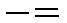 На доске схемы двух слов, где первое слово обозначает предмет, второе — действие предмета.Логопед.-            Что изображено на доске? (Схемы двух слов.)-            Что обозначает первое слово? Второе слово? (Предмет, действие).-            Что помогло вам правильно определить значение изображенных слов? (Их графическое изображение.)Логопед на доске чертит схему предложения из двух слов и задает вопросы ученикам:-            Что изображено? (Предложение.)-            Как вы догадались, что эта схема обозначает предложение? (Начало предложения показано уголком, а конец предложения — точкой.)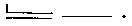 -            Что обозначают первое и второе слова в этом предложении? (Предмет, действие предмета.)Логопед чертит вторую схему предложения и проводит аналогичную работу.V. Дифференциация слов и предложений с опорой на схемы.У учеников по три карточки. На первой изображены схемы двух слов, обозначающих предмет и действие предмета, на двух других схемы предложений, состоящих из двух слов, разных по. структуре.Логопед . Прослушайте слова и предложения, поднимите соответствующую карточку.Куры, клевать; Кипит молоко; Птицы улетают; Поезд, приближаться; Моросит дождь; Солнце светит; Тучи, надвигаться. Желтеть, листья; Конь скачет; Кружатся снежинки; Болеть, голова; Поднялась пыль.VI. Составление предложений по схемам.На доске схемы двух предложений, разных по структуре. Логопед предлагает ученикам придумать и назвать предложения, которые соответствуют данным схемам. Сказать, что обозначают первое и второе слова в предложении.VII. Итог занятия.Логопед . Что вы учились различать? Что помогло вам в составлении предложений? Что вам больше всего понравилось на занятии?Занятие 3Тема. ПредложениеЦель . Учить детей слышать, чувствовать и понимать интонационную законченность предложения. Оборудование . Карточки с изображением точки.Ход занятия .I. Организационный момент.Логопед предлагает ученикам назвать по два слова, обозначающих предмет и действие предмета. Составить из этих слов предложение. К каждому слову поставить вопрос.II. Работа над смысловой и интонационной законченностью предположения.1) Логопед читает текст, не делая остановок в конце предложения, затем задает вопросы ученикам.Наступила осень идут дожди дуют ветры трава желтеет цветы вянут опадают листья.Вопросы:-            Понравился вам рассказ? (Не понравился.)-            Понятен рассказ? (Не понятен.)-            Почему не понятен рассказ? (Читали быстро, без остановок, в рассказе не было смысла.)Логопед читает текст еще раз, делая неправильные остановки.Наступила. Осень идут. Дожди дуют. Ветры трава желтеет. Цветы. Вянут, опадают листья.Выясняется, что рассказ совсем не понятен, потому что делались неправильные остановки, разрывались предложения, нарушался смысл рассказа.Затем текст читается правильно.Наступила осень. Идут дожди. Дуют ветры. Трава желтеет. Цветы вянут. Опадают листья.Теперь на вопрос логопеда, понятен ли им смысл рассказа ученики отвечают утвердительно.Логопед говорит, чтобы понять смысл любого рассказа, очень важно уметь правильно произносить предложения, делать остановку в конце предложения, и обращает внимание учеников на то, как «взлетает» и «понижается» голос, т. е. повышается и понижается интонация.Логопед произносит первое предложение: Наступила осень.Вопросы:-            На каком слове голос «взлетает»? (Наступила.)-            На каком слове голос «падает»? (Осень.)Аналогично разбираются все предложения. Затем ученики поочередно произносят предложения с правильной смысловой и интонационной законченностью.2) Логопед дает задания:а) Покажите точку, если предложение закончено. (Логопед читает по одному предложению, ученики поднимают карточку с изображением точки, если предложение закончено.)б) Запишите рассказ с помощью схем предложений. (Логопед напоминает ученикам, что начало предложения следует показать уголком, а в конце предложения поставить точку. Затем читает первое предложение, ученики чертят его схему в тетрадях. Используется материал задания 1.)в) Подсчитайте общее количество предложений, затем количество предложений, начинающихся со слов-предметов, количество предложений, начинающихся со слов-действий.III. Итог занятия.Логопед . Чему вы научились на занятии?Занятие 4Тема. Предложение.Цель. Закрепить у детей понятие об интонационной законченности предложения, навык составления схемы предложения, опираясь на слуховое восприятие.Оборудование . Схемы предложений.Ход занятия .I. Организационный момент.Логопед предлагает ученикам рассмотреть схемы и составить по ним предложения из двух слов. Поставить вопрос к каждому слову впредложении.II. Работа над интонационной законченностью предложения.Логопед . Как вы узнаете, когда предложение закончилось? Значит, что вам помогает? За чем надо внимательно следить? Что вы поставите в конце предложения? Что обозначает точка в конце предложения?Логопед дает задания ученикам:1) Прослушайте предложение. Начертите его схему. (Логопед читает по одному предложению, ученики чертят в тетрадях схему.)Надвинулись тучи. Солнце скрылось. Подул ветер. Сверкнула молния. Загремел гром. Дождь начался.2) Сосчитайте: сколько у вас получилось предложений? Какие по счету предложения начинаются со слов, обозначающих действие? (7, 3, 4, 5-е.) Какие по счету предложения начинаются со слов, обозначающих предмет? (2, 6-е.) Что помогло вам определить количество предложений? (Точка в конце предложения.)III. Графический диктант.Логопед диктует предложения. Ученики чертят схемы предложений в тетрадях. Работа проверяется после написания всего текста. Трава желтеет. Опадают листья. Дует ветер. Идет дождь.Логопед . О каком времени года говорится? Как вы догадались, что это осень? Сколько предложений в рассказе? Какие по счету предложения начинаются со слов, обозначающих действия предмета? Какие по счету предложения начинаются со слов, обозначающих предмет?IV. Итог занятия.Логопед . Чему вы сегодня учились на занятии?Занятие 5Тема. Предложение.Цель. Учить детей составлять предложения из трех слов.Оборудование . Предметные и-сюжетные картинки.Ход занятия .I. Организационный момент.Логопед предлагает ученикам придумать предложение из двух слов и к каждому слову поставить вопрос.II. Повторение материала предыдущего занятия.Логопед выставляет на доску картинки, изображающие предметы в действии, и предлагает ученикам составить предложения из двух слов по картинкам. Начертить схему предложений в тетрадях. Подсчитать количество получившихся предложений.III. Работа с предложениями, состоящими из трех слов.Логопед . Мы работали с предложениями, которые состояли только из двух слов. Но в предложении может быть три, четыре, пять и более слов. Сегодня мы будем учиться составлять предложения из трех слов.Логопед предлагает ученикам рассмотреть картинку, составить по ней предложение из двух слов. (На доску выставляется картинка, на которой изображена девочка, несущая розу.) (Девочка несет.)Затем задает вопросы:-            Кто это? (Девочка.)-            Что делает девочка? (Несет.)-            Что несет девочка? (Розу.)Произносится предложение из трех слов: Девочка несет розу.Логопед . Какое слово прибавилось в предложении? (Розу.) Сколько стало слов в предложении? (Три слова.) Можно сделать вывод, что чем больше слов в предложении, тем больше мы узнаем.Логопед вновь выставляет на доске картинку, на которой изображена женщина, читающая книгу, предлагает рассмотреть картинкуи ответить на вопросы:-            Кто читает? (Мама.)-            Что делает мама? (Читает.)-            Что читает мама? (Книгу.)Предложение произносится полностью: Мама читает книгу.Логопед предлагает ученикам назвать слова по порядку. Затем — только первое и последнее слово. Рассматриваются еще две-три картинки. Работа строится аналогично.Логопед дает задания ученикам:1) Рассмотрите картинки. (На доску выставляются две предметные картинки, например: девочка и стрекоза или мальчик и жук.)Составьте предложение по картинкам, подобрав самостоятельно слово, обозначающее действие. Сосчитайте количество слов в предложении. Назовите первое и последнее слово.Образец : Девочка поймала стрекозу. Девочка нарисовала стрекозу. Девочка видела стрекозу. И т. д.2) На доску выставляется картинка, изображающая предмет в действии, например: собака грызет кость. Логопед предлагает ученикам рассмотреть картинку и составить по ней предложение из трех слов. Затем назвать первое и последнее слово.3) Рассмотрите картинки и составьте по ним предложения, состоящие из трех слов. (Каждый ученик получает по одной сюжетной картинке.)Затем ученики поочередно произносят свои предложения. Логопед следит за тем, чтобы дети не включали в предложение предлоги, так как предлог рассматривается как самостоятельное слово.Приблизительный перечень сюжетных картинок: бабушка вяжет носки; мужчина несет сумку; женщина моет ребенка; садовник подстригает кусты; дети собирают листья.IV. Итог занятия.Логопед . Какие предложения вы учились сегодня составлять?Занятие 6Тема. Предложение.Цель . Закрепить у детей умение работать с предложением, состоящим из трех слов.Оборудование . Предметные картинки, карточки с изображением точки. Ход занятия .I. Организационный момент.Логопед предлагает ученикам назвать по три слова, одно из которых обозначает предмет, второе — действие, третье — признак, и поставить вопрос к каждому слову.II. Работа с предложением, состоящим из трех слов.Логопед дает ученикам задания:1) Составьте предложения из трех слов по картинкам и вопросу:Что дают домашние животные человеку?Логопед выставляет картинки, изображающие домашних животных, например корову, козу и т. д. Учащиеся отвечают на возрос предложением из трех слов, например: Корова дает молоко.2) Вставьте в предложение пропущенное слово.Логопед называет часть предложения и ставит в известность учеников, что пропущено первое, второе или третье слово. Ученики вставляют подходящее по смыслу слово. Затем предложение произносится полностью. ... вьют гнезда. Птицы ... гнезда. Птицы вьют ... . Рыбаки ... рыбу. ... ловят рыбу. Рыбаки ловят ... . Кролик ... морковку. ... грызет морковку. Кролик грызет ... . Кошка ... молоко. Кошка лакает молоко. Лесорубы рубят лес. Лесорубы ... лес. Гусеницы поедают ... . Гусеницы ... капусту. ... поедают капусту. Птицы ... гусениц. ... поедают гусениц. Птицы поедают . . . .3) Поднимите точку, если предложение закончено.Логопед читает предложения, учащиеся поднимают карточку с изображением точки, обозначая конец каждого предложения. Привезли кирпич. Рабочие разгрузили машины. Приготовили раствор. Каменщики кладут кирпичи. Разнорабочие подносят раствор. Началось строительство. Что вам помогло определить конец предложения? (Ваша интонация.) Где производятся такие работы? (На стройке.? Как можно озаглавить рассказ? (Началось строительство. На стройке.)III. Итог занятия.Логопед . Что вам больше всего понравилось в занятии?Занятие 7Тема. Предложение.Цель . Познакомить учащихся с главными членами предложения, тренировать слуховое внимание и память.Оборудование . Сюжетные картинки.Ход занятия .I. Организационный момент.Логопед предлагает ученикам придумать и назвать предложение из трех слов.II. Работа с простым двусоставным предложением.Логопед . Составьте предложение из двух слов по картинке, например: Художник рисует. Ответьте на вопросы:-            Что вы составили? (Предложение.)-            Про кого вы узнали? (Про художника.)-            Что вы узнали про художника? (Художник рисует.)-            Что рисует художник? (Картину.)-            Сколько слов стало в предложении? (Три.)-            Произнесите предложение полностью. (Художник рисует картину.)III. Выделение из предложения главных слов.-            Представьте, что из предложения выпало первое слово. Что получилось? (Рисует картину.)-            Что мы не узнали? (Кто рисует.)-            Рисует картину — это предложение? (Нет.)Правильно, предложение не получилось. А теперь выпадает из предложения второе слово. Что получается? (Художник картину.) Что мы не узнали? (Что делает художник.) Художник картину — это предложение? (Нет.) Из предложения выпадает третье слово. Что получается? (Художник рисует.)Можно назвать это предложением? (Можно.) Это и есть предложение. Слова, которые входят в это предложение, называют главными. Без них, как вы убедились, предложение не получается.Логопед дает задания ученикам:1) Прослушайте предложение, определите количество слов в нем, найдите главные слова, поставьте к ним вопросы.а) Мама несет сумку. Бабушка печет пироги. Маляр красит крышу. Дедушка читает газету. Зрители смотрят фильм. Поезд отправляется утром. Солнышко всходит рано.б) Одежду шьет портниха. Улицы подметает дворник. Кирпичикладет каменщик. Сети тянут рыбаки. Тихо шелестели листья. Раскатисто гремел гром. Непрерывно звучала музыка. Вдалеке показался автобус. Плавно кружились снежинки.2) Рассмотрите картинки. Придумайте по ним предложения из трех слов. Назовите главные слова в предложении. Поставьте к ним вопросы.Приблизительный перечень сюжетных картинок: мальчик делает скворечник; девочка нашла гриб и т. п.IV. Итог занятия.Логопед . Что нового вы узнали на занятии?Тренировочные упражнения1. Составить предложения из двух слов по схемам. (Логопед чертит на доске схемы предложений, состоящих из двух слов, разные по структуре.)2. а) К словам, обозначающим предметы, подобрать слова, обозначающие действия.Произнести получившиеся предложения. Поставить вопрос к каждому слову в предложении.Весна.Почки ... . Травка ... . Ручеек ... . Снег ... . Подснежник ... .б) К словам-действиям подобрать слова-предметы. Произнести получившиеся предложения целиком. Поставить вопросы к каждому слову в предложении.Осень.Моросит . . . . Жухнет . . . . Желтеют . . . . Пронизывает . . . . Наступает. . . .Зима.Ударили ... . Бушует ... . Замерзли ... . Метут ... .Лето.Светит . . . . Сохнет . . . . Загремел . . . . Хлещет . . . .3. Графические диктанты. Логопед называет предложение. Ученики чертят в тетрадях схему предложения. Затем подсчитывают количество получившихся предложений.Образец :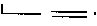 Оживают деревья. Почки набухают. Проталинки обнажаются. Пробивается травка. Журчат ручьи. Птицы щебечут. Ветер пронизывает. Моросит дождь. Трава жухнет. Желтеют листья. Птицы улетают. Наступают холода. Печет солнце. Стоит зной. Земля сохнет. Загремел гром. Сверкнула молния. Пошел дождь. Ударили морозы. Замерзли реки. Бушует ветер. Метут метели.4. Отгадать загадки. Составить схемы первых трех предложений. Поставить вопрос к каждому слову в предложении.Тает снежок.Ожил лужок.День прибывает.Когда это бывает?***Солнце печет.Липа цветет.Рожь поспевает.Когда это бывает?Переставить слова в первой и второй строчках. Прочитать получившиеся предложения. Ученики должны ответить на вопрос: нравится ли вам такое звучание загадок? Почему?Снежок тает.Лужок ожил.День прибывает.Когда это бывает?***Печет солнце.Цветет липа.Рожь поспевает.Когда это бывает?Затем ученикам предлагается еще раз прослушать загадку и сказать, какие слова рифмуются. (Снежок — лужок. Прибывает — бывает.)5. Ответить на вопросы предложениями, состоящими из трех слов.-            Кто учит детей?-            Кто ведет поезд?-            Кто охраняет лес?-            Кто лечит животных?-            Кто стрижет волосы?-            Кого тащит лиса?-            Кого зовет курица?-            Кого поймали рыбаки?-            Кого везет поезд?-            Что несут туристы?-            Что разожгли пионеры?-            Что сушат колхозники?-            Что строят строители?-            Что слушали дети?-            Чем подметают пол?-            Чем моют руки?-            Чем вытаскивают гвозди?-            Чем едят котлеты?6. Вставить в предложения подходящие по смыслу слова. Найти главные слова в предложении. Поставить к ним вопросы.Мама шьет ... . Ежик тащит ... . Мама зовет ... . Птица поймала ... . Воробей клюет ... . Муравей тащит ... . Машинист ведет .... Ласточка вьет . . . . Курица несет . . . . Портниха шьет7. Вставить пропущенные слова в предложения. Произнести предложения целиком. Назвать главные слова в предложении. Поставить к ним вопросы.а) Ветер ... деревья. Дождь ... землю. Град ... огурцы. Оля ... ватрушки. Марина ... журнал. Рита ... кур. Саша ... козу. Верблюд ... колючки. Обезьяна ... бананы. Снег ... поля.б) ... пасет стадо. ... помогают малышам. ... читает газету. ... стирает белье. ... взвешивает продукты. ... выбивает чеки. ... лечит больного. ... пишет письмо. ... разносит письма. ... созывает цыплят.8. Прослушать стихотворение. Определить, сколько предложений в стихотворении.В каждом предложении выделить главные слова, поставить к ним вопросы.Вот настала осень.Часто дождь идет.Солнце мало греет.Ветер листья рвет.9. Прослушать предложения и, если надо, исправить их.Собака грызет капусту. Заяц грызет кость. Каменщик строит гнездо. Аист строит дом. Рыбак плетет паутину. Паук плетет сети. Корова дает щетину. Свинья дает молоко. Волк ищет нефть. Геолог ищет добычу.10. Поднять карточку с точкой, если предложение закончено.Зрители смотрят . . . . Часы остановились. Поезд прибыл. Коршун схватил ... . Космонавты приземлились. Дождик смочил ... . Ветер сломал . . . . Вишни созрели. Журчит ручеек. Птицы собираются . . . . Почтальон принес . . . . Снег покрыл . . . .11. Прослушать тексты, поднять карточку с точкой, если предложение закончено.(Логопед произносит предложения с правильной интонационной законченностью.)День рождения.У Марины гости. Ей сегодня исполняется десять лет. Бабушка испекла пирог. Папа купил конфеты. Дедушка принес фрукты. Подруги подарили Марине книги.Дежурные.Сегодня дежурит наша звездочка. Польют цветы Коля и Маша. Вымоет доску Рита. Пол подметет Алеша. Всем найдется работа.Запасливый еж.В лесу жил еж. Ночью он приходил в сад. В саду еж находил яблоки. Яблоки он накалывал на иголки Еж складывал яблоки в норке. Он заготавливал корм на зиму.12. Игра «Получится — не получится». Логопед называет тему, например «Магазин», и дает установку учащимся: по вопросу придумать слово, а по сигналу назвать его. Например:кто? что делает? что? (придумывает Саша) (придумывает Лена) (придумывает Митя)По сигналу логопеда учащиеся поочередно называют придуманные слова, затем предложение произносится целиком и ученики решают, получилось предложение или не получилось. Постепенно в игру включаются все дети. Можно использовать темы: «Зоопарк», «Школа», «Больница» и т. п.Грамматическое оформление предложения и его распространениеРабота над грамматическим оформлением предложения и его распространением ведется параллельно. Логопед учит детей правильно согласовывать различные части речи (существительное с глаголом в роде, числе; существительное с прилагательным в роде, числе и падеже).Рекомендуется проводить работу по распространению предложений в следующей последовательности: составить предложение из двух слов по картинке и вопросам кто? что делает ? Затем логопед с помощью наводящих вопросов побуждает учеников распространять предложение. Например, ученики составили предложениеДевочка рисует. Логопед спрашивает: «Что или кого рисует девочка?» Ученики отвечают: «Картинку». Затем ученики должны повторить предложение полностью: Девочка рисует картинку. Логопед задает следующие вопросы:-            Чем рисует девочка? (Красками. Девочка рисует картинку красками.)-            Кому рисует картинку девочка? (Брату. Девочка рисует брату картинку красками.)-            Аналогично строится работа и с другими предложениями.Материал данной главы имеет определенную последовательность.Однако логопед может выбрать нужный материал при изучении грамматических тем, учитывая отклонения в речевом развитии учеников. Так, если ученики правильно согласовывают глагол с существительным в роде и числе, логопед может приступить к работе над следующей темой.Согласование глагола с именем существительным в роде и числеЗадание 1.Закончите предложение по образцуОбразец : а) Дождь идет. Дожди идут.б) Метели метут. Метель метет.а) Дождь идет. Дожди . . . .Яблоко зреет. Яблоки . . . .Роса освежает. Росы . . . .Белка прыгает. Белки . . . .Ракета летит. Ракеты ... .Птица щебечет. Птицы . . . .б) Метели метут. Метель .Ветры дуют. Ветер .Липы цветут. Липа .Жуки ползут. Жук .Медведи ревут. МедведьКузнечики стрекочут. Кузнечик ... .Задание 2. Замените два предложения одним, состоящим из двух слов. (Логопед требует от учащихся использования обобщающих слов.)Скворец поет.Соловей поет.Образец : а) Ландыш цветет. . Фиалка цветет. - Цветы цветут.-            Ландыш цветет…. Фиалка цветет ….-            Береза гнется…. Верба гнется….-            Грач улетел….. Скворец улетел…..б) Алеша моет лицо. Маша моет лицо. - Дети умываются.-            Лена надевает платье…. Соня надевает платье….-            Миша снимает пальто….. Алеша снимает куртку…..-            Кира снимает туфли…… Женя снимает ботинки……-            Земляника зреет……Черника зреет…..-            Яблоки созревают….. Вишни созревают…..-            Катя расчесывает волосы….. Рита расчесывает волосы…..-            Коля надевает ботинки….. Митя надевает сапожки…..-            Сережа плавает в реке….. Петя плавает в реке…..Задание 3. Закончите предложения, изменяя по смыслу слово, данное в скобках.Задание 4. Вставьте подходящее по смыслу слово: а) используя слова для справок или картинки (картинки подбирает логопед); б) самостоятельно.а) Полз ... . Ползла ... . Ползло ... . Светило ... . Светил ... .Светила ... . Висел ... . Висела ... . Висело бушевало. ...бушевал. ... бушевала. ... взошло. ... взошла. ... взошел.Слова для справок : змея, насекомое, уж; месяц, солнце, луна; свитер, кофта, белье; море, океан, буря; солнце, месяц, луна.б) Надвигался.... Надвигалось.... Надвигалась.... Скрипело ... . Скрипел ... . Скрипели ... . Шумел ... . Шумело ... . Шумела . . . . Шумели . . . . Болел . . . . Болела . . . . Болело . . . . Болели ... . Сохли ... . Сохла ... . Сохло ... . Сох ... . Паслось ... . Паслись ... . Пасся ... . Паслась . . . .Задание 5.Прослушайте предложения, вставьте пропущенные слова, используя слова для справок.Вчера ... солнышко. Всю неделю ... дождь. Ночью на небе ... луна. Рита ... по тропинке. Коля ... на огонь. ... холодные ветры. Долго не было дождя. Трава ..., дерево ..., листья ... . Последняя ласточка ... . Журавли . . . .Слова для справок : улетели, улетела, светило, лил, дули, светила, шла, дул, пожелтела, пожелтели, пожелтело.Задание 6. Составьте предложения со словами, обозначающими действия предмета.-            пахла, пах, пахло, пахли; стоял, стояла, стояло, стояли; бурлил,-            бурлило, бурлили, бурлила; болела, болел, болело, болели; сверкал,-            сверкала, сверкало, сверкали; стонала, стонал, стонало, стонали;-            катился, катилась, катилось, катились; раздавался, раздавалась,-            раздавалось, раздавались; звучал, звучала, звучало, звучали;-            переливался, переливалось, переливалась, переливалисьЗадание 7. Закончите предложения, добавив недостающие слова. Перескажите текст, как запомнили.(Если учащимся трудно выполнить задание самостоятельно, логопед может использовать картинки. Читая предложения, логопед должен выделять незаконченность предложения соответствующей интонацией. При ответе учащихся следить за правильным согласованием глагола с существительным.)а) Набежало... . Скрылось... . Подул... . Помялась... . Потемнел. . . . Полил . . . . Загремел . . . . Сверкнула . . .Слова для справок : облако, солнце, ветер, пыль, лес, дождь, гром, молния.б) Облако ... Солнце ... Ветер ... Пыль ... Лес ... Дождь ...Гром ... Молния ...Согласование имени прилагательного с именем существительным в роде и числеКонспект занятияТема. Согласование имени прилагательного с именем существительным.Цель. Учить детей правильно согласовывать имя прилагательное с именем существительным в роде и числе.Ход занятия .I. Организационный момент.Логопед выясняет у учащихся, какое сегодня число, день недели, месяц.II. Образование имен прилагательных. Составление словосочеаний.Логопед задает вопросы ученикам, не требуя развернутого ответа:-            Какая сегодня погода? (Хорошая.)-            Почему хорошая? (Светит солнце, тепло, нет ветра, нет дождя.)-            Какой бывает день, когда тепло? (Теплый.)-            Какой бывает день, когда светит солнце? (Солнечный.)-            А когда нет ветра? (Безветренный.)Логопед . Уточним, какой сегодня день. (День теплый, соленный, безветренный.) Как мы скажем про погоду, у нее те же призаки? (Погода теплая, солнечная, безветренная.)Логопед обращает внимание учеников на то, какое сегодня небо, и задает вопросы:-            Какое сегодня небо? (Безоблачное, чистое, голубое.)-            Когда бывает такая погода? (Весной.)-            Значит, погода какая? (Погода весенняя.)-            А как мы скажем про день? (День весенний.)-            Про небо? (Небо весеннее.)-            Про дни? (Дни весенние.)III. Составление предложений с именами прилагательными.Логопед дает задания:1) Перечислите все признаки: а) весеннего дня; б) весенней погоды; в) весеннего неба; г) весенних дней.2) Закончите предложения, используя изученные ранее слова-признаки. Выделите голосом окончания слов-признаков.Весной небо ... . День весной . . . . Весной дни . . . . Погода весной . . . . Ветер весной . . . . Солнце весной . . . . Настроение весной . . . .IV. Итог занятия.Логопед . Сегодня мы учились правильно связывать слова в предложении. Что вам понравилось на занятии?Задание 1. Рассмотрите картинки (или предметы). Ответьте на вопросы Какой ? Какая ? Какое? Какие? с помощью плана.План: размер, цвет, материал, из чего сделан предмет.Приблизительный перечень картинок или предметов : мяч, шкаф, графин, кувшин, чашка, ваза, зеркало, кольцо, носки, вилки, ножницы.План: форма, цвет, какой предмет на ощупь, какой предмет на вкус.Приблизительный перечень предметов или картинок : помидор, свекла, яблоко, дыня, лук, сливы.Задание 2. Опишите предметыа) форма, цвет, на ощупь, на вкус, принадлежность,огурец, помидор, апельсин, банан, лимон, вишниб) размер, цвет, материал, из чего сделан предмет, принадлежностьложка, нож, платье, колготки, бусы, кольцоЗадание 3. Прослушайте рассказ. Назовите слова-признаки. Выделите голосом в них окончания. (Сначала логопед читает текст целиком. Затем — по предложениям, не договаривая окончания имен прилагательных. Ученики договаривают окончания имен прилагательных и произносят слово целиком.)Голубая пора. (Март.)У каждого месяца свой цвет. Январь — бел(ый), июнь — зелен(ый), а вот март — голуб (ой).Голуб(ое) небо, снега голуб(ые). На снегах тени, как син(ие) молнии. Голуб(ая) даль, голуб(ые) льды. Голуб(ые) на снегу следы. Перв(ые) голуб (ые) лужи и последи (ие) голуб (ые) сосульки. А на горизонте син(яя) полоска далекого леса. Весь мир голуб(ой)!(По Н. Сладкову.)Задание 4. Вставьте пропущенные слова, обозначающие признаки предмета. (Используется материал предыдущего задания.)В марте небо ... . Снега ... . Даль ... . Льды ... . На снегу следы ... . Лужи ... . Сосульки ... . Весь мир ... .Задание 5. Прослушайте предложения. Составьте загадки по образцу.Образец : Рыжая, хитрая, умная. Кто это?Лиса хитрая, умная, рыжая. Волк серый, злой, хищный. Белка рыженькая, пугливая, прыгучая. Ежата маленькие, серенькие, колючие. Медвежата забавные, неуклюжие, доверчивые. Олень серый, рогатый, красивый. Тюлень неуклюжий, скользкий, усатый. Дерево высокое, раскидистое, зеленое. Река глубокая, широкая, полноводная. Пруд старый, заросший, тинистый. Солнце яркое, жаркое, ласковое. Ручьи весенние, шумные, бурливые. Озеро большое, глубокое, чистое. Дорога проселочная, ухабистая, пыльнаяЗадание 6. Закончите предложения, подбирая по смыслу слова-признаки.Вспомните слова-признаки предыдущего задания.(Логопед следит за правильным согласованием имен существительных с именами прилагательными.)Образец : Лиса — зверь хитрый, умный.Лиса — зверь ... . Волк — зверь ... . Белка — животное ... . Тюлень — животное . . . . Медвежата — звереныши . . . . Олень — животное ... . Крапива — растение ... . Груша — фрукт ... .Роза — цветок . . . . Морковь — овощ . . . . Береза — дерево . . . .Сыроежка — гриб . . . . Кузнечик — насекомое . . . . Дельфины — животные . . . . Окунь — рыба . . . .Белый снег.Белый снег,Белый мел.Белый заяцТоже бел.А вот белкаНе бела.Белой дажеНе была.(Е. Измайлов.)В огороде.Вот вам сладкая морковка,Красная головка.Вот вам желтая репкаИ огурчик крепкий.(По М. Пожаровой.)Зимой в лесу.Ели надели белые шапки.Спрятали в варежках колкие лапки...Скачет под елкой белый зайчишка,Белый зайчишка в легком пальтишке.Ни рукавиц у зайчишки, ни шапки,Греют его только быстрые лапки.(И. Пивоварова.)Одуванчик.Носит одуванчикЖелтый сарафанчик;Подрастет — нарядитсяВ беленькое платьице —Легкое, воздушное,Ветерку послушное.(Е. Благинина.)Вот и лето подоспело.Вот и лето подоспело —Земляника покраснела;Повернется к солнцу боком —И нальется алым соком.В поле — красная гвоздика,Красный клевер...Погляди-ка:И лесной шиповник летомВесь осыпан красным цветом...Видно, люди не напрасноНазывают лето красным!(М. Ивенсен.)Загадки для заучивания.Черный Ивашка —Деревянная рубашка,Где носом ведет,Там заметку кладет. (Карандаш.)***Круглая, а не месяц,Желтая, а не масло.Сладкая, а не сахар.Хвостатая, а не мышь.(Дыня.)***Длинные ушки.Хвостик короткий.Любит капусту.Любит морковку.(Зайчик.)Задание 7. Прослушайте два рассказа про березу. Сравните их. Какой из рассказов вам больше понравился? Почему?Береза.Из древесины березы получается фанера, мебель, лыжи, посуда и другие вещи. На стволе березы растет гриб. Из этого гриба делают лекарство.Береза.Красивое и полезное дерево береза. Из ее древесины получается хорошая фанера, красивая мебель, прочные лыжи, легкая деревянная посуда и другие нужные вещи. На белом стволе березы растет березовый гриб. Из этого гриба делают ценное лекарство.Задание 8. Прослушайте рассказы. Дополните их словами-признаками, отвечая на вопросы.Осень.Незаметно прошло ( какое ? ) ... лето. Дни стали (какие?) ... . Небо (какое?) ..., .... Его покрывают (какие?) тучи. Как сквозь сито, сеет (к а кой?) дождь.Июль.Июль — богатый ягодами месяц. В июле поспела (какая?) ... черника, (какая?) ... смородина, (какая?) ... малина. В эту пору можно найти (какой?) ... подосиновик, (какой?) ... рыжик и (какую?) ...сыроежку.УправлениеВинительный падеж кого? что?Задание 1. Ответьте на вопросы.1. Кого дети увидели в зоопарке? В лесу? В поле? В реке? В болоте?2. Что дети увидели в огороде? В поле? В саду? На лугу? На болоте?3. Кого (Что?) дети увидели в лесу? В поле? На реке?Образец ответа : Слона, крокодила, обезьян и т. д.Игра «Самый наблюдательный».Логопед предлагает ученикам во время прогулки внимательно посмотреть вокруг и заметить как можно больше разных предметов. На следующем занятии они должны рассказать, что видели. Выиграет тот, кто больше запомнит и назовет предметов.Образец ответа : Я видел дерево, цветы, бабочку, детей и т. д.Задание 2. Закончите предложения по вопросам. Произнесите их целиком.а)-            Почтальон разносит (что?)-            Повар варит (что?) ... .-            Парикмахер стрижет (что?)-            Машинист ведет (что?)-            Водитель ведет (что?) ... .-            Художник рисует (что?)-            Часовщик чинит (что?)-            Прачка стирает (что?) ... .-            Ткач ткет (что?)-            Портниха шьет (что?) ..б)-            Учитель учит (кого?) ... .-            Врач лечит (кого?) ... .-            Пастух пасет (кого?) ... .-            Ветеринар лечит (кого?)-            Птичница кормит (кого?)-            Конюх кормит (кого?) ....-            Доярка доит (кого?) ....-            Продавец обслуживает (кого?) ... .-            Водитель возит (кого?) ... .-            Артисты приветствуют (кого?) ... .Задание 3. Ответьте на вопросы полным предложением.-            Что варит сталевар?-            Кого разводит пчеловод?-            Что добывает шахтер?-            Кого ведут в детский сад?-            Что моет посудомойка?-            Кого нарисовал художник?-            Что копает землекоп?-            Кого боится мышка?-            Что рубит лесоруб?-            Кого бится кошка?Задание 4. Дополните предложения подходящими по смыслу словами.-            В овощном магазине Коля купил ... и ... .-            В лесу ребята видели ... и ... .-            Садовник окопал ... и ... .-            К празднику октябрята разучивали ... и ... .-            В огороде дети пололи ... и ... .-            Бабушка связала Лене ... и ... .Задание 5. К каждому слову-действию придумайте слова-предметы, отвечающие на вопросы кого? что?а) жду ..., ...; встречаю ... и ...; догоняю ; ловлю ... и ...; спрашиваю ..., ...; пасу ... и ...; кормлю ... и ...б) читаю ; рисую ..., ...; варю ..., ...; поливаю ; покупаю ; стираю ..., ...; шью ..., ...; штопаю ; решаю ; пишу ; жарю ..., ...Задание 6. Закончите предложения, отвечая на вопрос: что делают люди названных профессий?Образец ответа : Землекоп копает землю.Землекоп Врач Учитель Сталевар Цветовод Пчеловод Лесник ... . Писатель Рыболов Каменщик Рудокоп Шахтер Стекольщик КровельщикЗадание 7. Прослушайте отрывок из стихотворения «Цветные карандаши», правильно изменяя слова, данные в скобках. Выучите отрывок наизусть.Карандаши цветныеУмеют рисовать(Труба),Часы стенные,(Корова)И кровать,(Луна),(Картошка),Дождь,И дымИ сад зимойИ летом,Лишь надо знать,Когда какимПисать все это цветом.Задание 8. Ответьте на вопросы: что бы вы нарисовали зеленым, желтым, красным, синим, коричневым карандашами? Почему вы рисовали зеленым, желтым и т. д. карандашами?Образец ответа : Зеленым карандашом я нарисовал траву. Трава зеленая.Задание 9. Прослушайте рассказ. Найдите в нем ошибки. Исправьте их.Ежик. Тимоша и Гриша были в лесу. Тимоша ловил жуки. Гриша нашел ежик. Гриша принес ежик домой. В доме были мыши. Гриша пустил ежик в дом. Ежик ловил мыши.Задание 10. Закончите предложения, правильно изменив в них последнее слово.Мама купила кастрюля. Коля видел жаба. Жаба ловила комар. (Ласточки едят мошки. Столяр сделал табуретка. Таня связала кофта. Виталик смастерил лодочка. Ястреб унес цыпленок. Саша забродил удочка. Кружевница плетет кружева.Задание 11. Составьте предложения из данных слов.сестра, сварить, варенье; капитан, подавать, команда; матросы, мыть, палуба; брат, встречать, сестра; дождь, смочить, земля; Маша и Лена, видеть, радуга; трава, роса, покрывать; дерево, сломать, ветер; карасик, поймать, щука; электричка, ждать, пассажирыЗадание 12. Прослушайте рассказ «Зоопарк». Найдите в нем ошибки. Исправьте их.Зоопарк.Дети ходили в зоопарк. Там они видели огромный слон, полосатая зебра, забавные обезьяны. Слон обливался холодная вода. Зебры жевали свежая трава. Обезьяны корчили смешные рожицы.Задание 13. Составьте предложения из данных слов.дети, найти, маленький, зайчонок; мама, варить, молочный, суп; Вова, собирать, спелая, малина; рыбаки, поймать, огромный, сом; бабушка, штопать, старая, кофта; мы, читать, интересная, книгаРодительный падеж кого? чего?Задание 1. Прослушайте отрывок из стихотворения К. Чуковского «Топтыгин и лиса».— Отчего ты плачешь,Глупый ты Медведь?— Как же мне,Медведю,Не плакать, не реветь?Бедный я, несчастныйСирота,Я на свет родилсяБез хвоста.Даже у кудлатыхУ глупых собачатЗа спиной мохнатыеХвостики торчат.Даже озорныеДраные котыКверху задираютРваные хвосты.Только я, несчастныйСирота,По лесу гуляюБез хвоста.Добрый, добрыйДоктор,Меня ты пожалей,Хвостик поскорееМне, бедному, пришей.Засмеялся добрыйДоктор Айболит.Глупому МедведюДоктор говорит:— Ладно, родной, я готов.У меня сколько хочешь хвостов.Есть козлиные, есть лошадиные,Есть ослиные, длинные, длинные,Я тебе, сирота, услужу —Хоть четыре хвоста привяжу...Ответьте на вопросы:-            Чем закончилась эта история?-            Почему автор называет Медведя глупым?Учащиеся рассматривают рисунки хвостов разных животных и говорят, кому они принадлежат.Образец ответа : Это хвост лисы.Задание 2. Прослушайте рассказ В. Бианки «Чей нос лучше?».Мухолов-тонконос сидел на ветке и смотрел по сторонам. Только покажется муха или бабочка, он сейчас же на крылья, поймает её и проглотит. Потом опять сядет на ветку и ждет, высматривает. Увидел поблизости клеста-крестоноса и стал ему плакаться на своегорькое житье.— Мне,— говорит,— очень уж утомительно пропитание себе добывать. Сколько мошек надо поймать, чтобы сытым быть? А зерно клевать не могу: нос у меня чересчур слаб.А клест-крестонос и говорит:— Вот посмотри, какой у меня замысловатый нос: крестом. Я им круглый год семечки из шишек вылущиваю. Вот так. Клест ловко поддел клювом чешуйку еловой шишки и досталсемечко.— Верно,— сказал Мухолов,— твой нос хитрее устроен.— Ничего вы не понимаете в носах! — прохрипел из болота бекас-долгонос.— Хороший нос должен быть прямой и длинный, чтобы им козявок из тины доставать было удобно. Поглядите на мой нос.Посмотрели птицы вниз, а там из камыша торчит нос, длинный, как карандаш, и тонкий, как спичка.— Ах,— сказал Мухолов,— вот бы мне такой нос.— Постой! — запищали в один голос два брата-кулика — шилонос и серпонос.— Ты еще наших носов не видел!И увидел Мухолов перед собой два замечательных носа: один смотрит вверх, другой — вниз, и оба тонкие, как шило.— Мой нос для того вверх смотрит,— сказал шилонос,— чтоб им в воде всякую мелкую живность поддевать.— А мой нос для того вниз смотрит,— сказал серпонос,— чтобы им червяков из травы таскать.— Ну,— сказал Мухолов,— лучше ваших носов не придумаешь.— Да ты, видно, настоящих-то носов и не видел,— крикнул из лужи широконос,— смотри, какие настоящие носы бывают: во-о! Все птицы так и прыснули со смеху прямо широконосу в нос:— Ну и лопата!— Зато им воду щелокчить как удобно! — досадливо сказал широконос и поскорей опять кувырнулся в лужу, набрал полный нос воды и давай щелокчить, воду по краям выпускать. Вода-то вышла, а козявочки, какие в ней были, во рту остались.— Эх вы, мелюзга! — крикнул им пеликан-мешконос с озера.— Поймали мошку — и рады! А того нет, чтобы про запас себе что-нибудь оставить. Я вот рыбку поймаю — ив мешок себе отложу, опять поймаю — и опять отложу. Поднял толстый пеликан свой нос, а под носом у него мешок, набитый рыбой.— Вот так нос! — воскликнул Мухолов.— Целая кладовая! Удобней уж никак не выдумаешь!— Ты, должно быть, моего носа еще не видел,— сказал дятел,— вот полюбуйся. Нам, лесным работникам, надо весь инструмент при себе иметь для плотничьих и столярных работ. Мы не только носом себе корм добываем из-под коры, но еще и дерево долбим: дупла выдалбливаем, жилища устраиваем и для себя, и для других птиц. Нос у меня — долото.— Чудеса! — сказал Мухолов.— Сколько носов видел я нынче, а решить не могу, какой из них лучше. Вот что, братцы: становитесь вы все рядом. Я посмотрю на вас и выберу самый лучший нос. Выстроились перед мухоловом-тонконосом крестонос, долгонос, широконос, серпонос, шилонос, мешконос и долбонос. Да тут вдруг упал сверху серый ястреб-крючконос, схватил Мухолова и унес к себе на обед. Остальные птицы с перепугу разлетелись в разные стороны. Так и осталось неизвестно, чей нос лучше.Логопед объясняет значение слов: замысловатый, вылущивать, чешуйка, прыснули, щелокчить.Ответьте на вопросы:-            Как назывались птицы, о которых вы сегодня узнали?-            Чей же нос лучше?-            На что похожи клювы клеста, кулика, второго кулика, пеликана, ястреба?Задание 3. Определите, чей клюв изображен на рисунке. (Рисунки подбирает логопед.)Образец ответа : Это клюв дятла.Задание 4. Отгадайте, чьи это следы. (Логопед демонстрирует картинки, изображающие следы различных животных, птиц, человека, или рисует следы на доске.)Образец ответа : Это следы лисы.Задание 5. Рассмотрите картинки. Найдите каждой картинке пару. Ответьте на вопрос: кто чей детеныш?Образец ответа : Жеребенок — детеныш лошади.Предполагаемые картинки : лошадь, жеребенок; корова, теленок; коза, козленок; собака, щенок; овца, ягненок; свинья,поросенок; лиса, лисята; волк, волчата; барсук, барсучата; бобр,бобрята; медведь, медвежата; лось, лосята; заяц, зайчата; белка, бельчата; курица, цыплята; индюк, индюшата; утка, утята; гусь, гусята.Задание 6. Закончите словосочетания, правильно изменяя слова, данные в скобках.Гнездо (ласточка). Письмо (сестра). Улицы (город). День (Победа). Цветок (клевер). Листья (береза). Кроны (деревья). Следы (птица). Чешуя (рыба). Стволы (сосна).Задание 7. Закончите словосочетания, отвечая на вопросы:Листья чего? ... Грядка чего ? . . . Крылья кого? ... Корни чего? ... Плод чего? ... Хвост кого?... Верхушка чего? ... Цветок чего? ... След кого? ... Ветка чего? ... Щепотка чего? ..Нора кого? ...Задание 8. Закончите предложения, вставляя по смыслу слова.Ответьте на вопросы.У Васи есть сестра. У Миши нет ... .У Миши есть брат. У Васи нет . . . .Вопросы:-            У кого есть брат, а у кого есть сестра?-            Кого нет у Васи, а кого нет у Миши?У Кати есть собака. А у Любы нет . . . .У Любы есть кошка. У Кати нет . . . .Вопросы:-            У кого есть собака, а у кого есть кошка?-            Кого нет у Кати, а кого нет у Любы?У бабушки есть зонт. У дедушки нет . . . .У дедушки есть плащ. У бабушки нет . . . .Вопросы:-            У кого есть зонт, а у кого есть плащ?-            Чего нет у дедушки, а чего нет у бабушки?У велосипеда есть цепь. У мотоцикла нет . . . .У мотоцикла есть мотор, а у велосипеда нет . . .Вопросы:-            У чего нет цепи, а у чего нет мотора?-            Чего нет у велосипеда, а чего нет у мотоцикла?У Паши есть рыбки. У Вити нет ... .У Вити есть голуби. У Паши нет . . . .Вопросы:-            У кого есть рыбки, а у кого есть голуби?-            Кого нет у Паши, а кого нет у Вити?У Люды есть краски. У Марты нет . . . .У Марты есть фломастеры. У Люды нет . . . .Вопросы:-            У кого есть краски, а у кого есть фломастеры?-            Чего нет у Люды, а чего нет у Марты?Задание 9. Составьте предложения из данных слов.Лена, не бояться, гроза. Рабочие, выполнять, только часть, работа. Алеша, никогда, не видеть, сова. В лесу, расти, много, белые, грибы. Мы, набрать, много, спелая, малина. Наташа, взять, кусочек, сахар. У, стол, нет, одна, ножка. Миша, выпить, стакан,кисель.Задание 10. Закончите предложения, правильно изменив слова, данные в скобках.Поздней осенью на деревьях нет (листья). В зале еще нет (стулья). В книжке нет (картинки). В поле нет (люди). Не слышны голоса (птицы). На болоте много (комары). В нашем лесу нет (змеи). В дальнем лесу много (ужи). У птиц нет (зубы). В пустыне нет (леса). В нашей реке нет (кувшинка).Задание 11. Составьте предложения, сравнивая предметы.а) по вкусу: морковку и помидор; бруснику и клюкву; малину и крыжовник.Образец ответа : Морковка слаще помидора.б) по величине: корову и овцу; куст и дерево; папу и сына; ягненка и овцу; теленка и корову.Образец ответа : Корова больше овцы. Овца меньше коровы.в) по силе: кошку и мышку; медведя и лису; лошадь и ослика.Образец ответа : Кошка сильнее мышки. Мышка слабее кошки.Задание 12. Прослушайте текст.Коля нарисовал различные деревья и закрыл их листиками от этих деревьев. Таня рассматривала листики и угадывала, какие деревья нарисовал Коля. Это лист береза. Значит, ты нарисовал береза. Это лист осина. Ты нарисовал осина. Это лист клен.Ты нарисовал клен. А эти листья-иголки елка, сосна. Ты нарисовал елка, сосна.Ответьте на вопросы:1) Правильно ли Таня угадала деревья?2) В чем она ошибалась?Исправьте ошибки, допущенные Таней. (Логопед еще раз читает предложения, ученики находят и исправляют ошибки.)Дательный падеж кому? чему?Задание 1. Прослушайте стихотворение. Ответьте на вопросы: что чему нужно? что кому нужно?Образец ответа : Нитка — иголке. Или: Нитка нужна иголке. (Логопед требует, чтобы ученики голосом выделяли окончания имен существительных.)Кому что?Иголке — нитка.Забору — калитка.Супу — картошка.А книжке — обложка.Мышке — нора.А братишке — сестра.Уткам — пруд.А лентяю — труд.Солнышко — лету.А рифмы — поэту.И всем воскресеньяНужны без сомненья.Задание 2. Прослушайте стихотворение.Хвост.Есть хвостУ падающих звезд.Он нужен для полета.Хвостом корова бьет слепней,Когда они кусаются.И у семян бывает хвост.У птиц, у самолета.Для скорпионовХвост важней:Они хвостом сражаются!У кошки хвост трубою,Она хвостом гордится!Но если за тобою .Плетется «единица»,Мой вывод будет прост:Тебе не нужен хвост!Ответьте на вопросы:1) Кому нужен хвост для полета?2) Кому нужен хвост для защиты?3) Кому не нужен хвост?Задание 3. Ответьте на вопросы.а) Кому нужны эти инструменты?Образец ответа : Молоток нужен столяру.игла, ножницы, пишущая машинка, скальпель, бинт, кисточка, малярная кисть, пила, лопата, рубанок, паяльник, отверткаб) Кому нужны эти музыкальные инструменты?Образец ответа : Скрипка нужна скрипачу.скрипка, рояль, гитара, домбра, арфа, гармонь, литавры, барабан, балалайка, трубав) Кому какая еда?Образец ответа : Кролику — морковка. Или: Морковка — кролику.морковка, трава, молоко, овес, рыба, конфеты, кость, желуди, мед, орехи, пшеноИгра «Мы дежурим». Распределяются обязанности между детьми: например, Таня будет вытирать пыль, Соня — поливать цветы и т. д.Логопед спрашивает детей: кому вытирать пыль? Кому подметать пол? Кому протирать парты? Кому поливать цветы? И т. д.Образец ответа : Тане — вытирать пыль.Задание 4. Прослушайте стихотворение, закончите слова, добавив недостающий слог. Выделите голосом конец слова.Мать игрушки принеслаИ детишкам раздала.Подарила Ко., шар,А Таню., самовар,Сыну Ва.. барабан,Доч.. Леноч.. банан,Алеш., лукошко,А его братиш.. кошку.Задание 5. Составьте предложения с данными словами.подарить, дедушка, шарф; купить, мама, цветы; дать, товарищ, книга; дать, собака, еда; дать, кошка, молоко; расчесать, сестричка, волосы; заплести, подруга, коса; смастерить, птицы, скворечник; поменять, рыбы, вода; накрошить, цыплята, яйцоЗадание 6. Закончите предложения, изменяя слова, данные в скобках, по смыслу.-            Расскажи (сказка, сестренка).-            Дай (морковка, кролик).-            Почитай (книга, бабушка).-            Отдай (книга, Витя).-            Дай (лекарство, дедушка).-            Налей (вода, собака).-            Нарисуй (картинка, сестра).-            Спой (Машутка, песенка).-            Позвони (тетя Вера).-            Отнеси (трава, коза).-            Принеси (полотенце, брат).-            Сделай (клетка, кролики).-            Помогай дома (мама, папа).-            Помоги (Анна Николаевна).Задание 7. Дополните предложения, отвечая на вопросы.-            Саша показывает (что? кому?)-            Продавец показывает (что? кому?)-            Женя читает (что? кому?)-            Рита рисует (что? кому?)-            Собака зализывает (что? ком у?)-            Повар наливает (кому? что?) ...-            Дедушка плетет (кому? что?) ...-            Андрей мастерит (кому? что?) .'.-            Портниха шьет (кому? что?) ...-            Медсестра делает (кому? что?) .Творительный падеж кем? чем?Задание 1. Закончите предложения, отвечая на вопросы. Повторите предложения полностью.-            Шьют (чем?) ..-            Едят (чем?) ...-            Забивают (чем?-            Копают (чем?)-            Пилят (чем?) ..-            Стучат (чем?) .-            Метут (чем?) ..-            Пишут (чем?) .-            Рисуют (чем?) . . . .-            Режут ( чем ? ) . . . .-            Расчесываются (чем?)-            Строгают (чем?) ... .-            Машут (чем?) ... .-            Смотрят (чем?) ... .-            Слушают (чем?) ... .-            Топают (чем?) ... .Задание 2. Закончите предложения, вставляя пропущенные слова, отвечающие на вопрос чем? Произнесите предложения полностью.Сухую траву сгребают …. Суп едят . . . Пилот управляет … Огонь заливаю… Суп мешают… Котлеты едят . . . . Лук режут.. Траву косят ... . Гвозди вытаскивают.. Тесто месят ... . Машинист управляет…Задание 3. Закончите предложения, отвечая на вопросы. Произнесите предложения полностью.Мамы нет дома. Маша и Саша решили убрать комнату. Саша подмел пол (чем?) ... . Маша стерла пыль влажной (чем?) . . . . Саша помыл посуду горячей (чем?) ... . Маша вытерла ее чистым (чем?) ... . Пришла мама. Она была довольна (кем?) ... .Задание 4. Закончите предложения, отвечая на вопросы. Произнесите предложения полностью.-            Маляр красит (что? чем?)-            Столяр строгает (что? чем?)-            Рита рисует (что? чем?)-            Зина режет (что? чем?)-            Дворник подметает (что? чем?)-            Лена машет (кому? чем?)-            Папа грозит (кому? чем?)-            Толя рисует (кому? чем?)-            Врач смазывает (кому? что? чем?)-            Бабушка вяжет (кому? что? чем?)Задание 5. Подберите подходящие по смыслу слова к данным.Образец : резать ножом, бритвой.резать ... , рисовать ... , подметать ... , стирать ... , махать ... , дорожить ... , светить ... , смазать ... , стучать ... , вытирать ...Задание 6. а)Измените слова так, чтобы они отвечали на вопрос кем? или чем?Образец : ножом, портфелем, пилой, ученицей.Плащ, веник, забор, ведро, самолет, выключатель, корабль, море, муравей, трамвай, игла, чашка, рука, звезда, салфетка, свеча, буря, земля, шея, батареяб) С выделенными словами составьте предложенияЗадание 7. а) Измените слова так, чтобы они отвечали на вопрос кем? или чем?Образец : Цыплята — цыплятами, туфли — туфлями.цыплята, ножницы, лыжи, ворота, зубы, ручки, колокольчики, уши, ноги, ветки, листки, сапоги, страницы, книги, вилки, картины, камни, листья, деревья, крылья, обои, гуси, змеи, стаи, кости, семьи, автомобили, караси, дожди, тополя, ручьи, корниб) Составьте предложения с выделенными словами.Задание 8. Закончите предложения, отвечая на вопрос чем?(Логопед читает первое предложение целиком, во втором предложении не договаривает последнее слово. Ученики дополняют предложение и произносят его целиком.)Образец : Мальчик взял карандаш. Он рисует карандашом.-            Маша взяла утюг. Она будет гладить платье . . . .-            Дима взял пилу. Он будет пилить дрова . . . .-            Соня взяла масло. Она намажет хлеб . . . . ,-            Папа купил сыну велосипед. Сын доволен новым . . . .-            Мама купила дочке куклу. Дочка довольна новой . . . .-            Мама с Тоней отдыхали на море. Вечером OHJI любовались ... .-            Осенью журавли собираются в стаи. Они улетают на юг ... .-            Долго шли проливные дожди. Дороги размыты . . . .-            Дул сильный ветер. Деревья поломаны сильным . . . .Задание 9. Измените слова, данные в скобках, по смысл. Произнесите предложения целиком.Папа работает (учитель), а мама (воспитательница) Тетя Вера работает (ткачиха), а дядя Боря (врач). Гвозди вытаскивают (клещи), а забивают (молоток). Мы едем в деревню (поезд), а дальше (машина). Мы шли сначала (лес), а потом (поле) Зимой луга покрыты (снег), а летом (трава). Раков ловят (руки), а рыбу (удочка). На доске пишут (мел), а в тетрадях (ручки) Яблоки и груши называют (фрукты), а капусту и кабачки называют (овощи)Бабочку и кузнечика называют (насекомые), а ласточку и воробья Называют (птицы).Задание 10. Составьте предложения из данных слов, правильно изменяя их по смыслуДорожки, посыпать, снег; улица, освещать, фонарь, крыша, крыть, железо; волосы, мыть, шампунь, трава, сгребать, грабли, трава, косить, косилка; пруд, затянуть, тонкий, лед, руки, мыть, туалетное, мыло; кусты, подрезать, садовые ножницы, дорожки, посыпать, мелкий, гравий; елку, наряжать, елочные, игрушки.Распространение предложенийЗадание 1. Составьте предложения из данных слов по вопросам (Логопед называет слова и последовательно задает вопросы Ученики составляют предложения.)а) Кто? Что сделал (-а, -и)? Что? Кого?Связала, бабушка, варежки. Нашел, червяк, грач Приготовила, обед, мама. Поймала, кошка, мышка Дерево, сломала, буря. Поймал, рыба, рыболов Пыль, Вера, вытирала. Увидела, стрекоза, Рита Велосипед, починил, папа. Вова, дедушка, встречать. Люда, картошка, чистить. Ребята, синичка, кормитьб) Кто? Что сделал (-а, -и)? Кому? Кого?Что? Кто? Что сделал (-а, -и)?Кого? Что? Кому?Образец ответа : Мама дала кость собаке Мама дала собаке кость?Кость, мама, собака, дать.Нарисовать, картинки, сестра, ЛенаСаша, дедушка, ранец, купить.Вова, папа, щенок, подарить.Сшить, рубашка, мама, Саша.Куры, насыпать, Рита, корм.в) Кто? Что сделал (-а, -и)? Кому? Какой? Кого?Что?Кому? Кто? Что сделал (-а, -и)? Какой? Кого?Что?Какой? Кого? Кто? Что сделал (-а, -и)? Кому? Что?Образцы ответов : Мама связала сыну красивый свитер.Сыну мама связала красивый свитер.Красивый свитер мама связала сыну.-            сын, мама, красивый, свитер, связать-            поздравительная, почтальон, открытка, папа, приносить-            интересная, сестра, книжка, брат, читать-            рыба, рыбаки, крупная, сеть, поймать-            маленький, Лена, показать, зайчонок, ИгорьЗадание 2. Составьте предложения по картинкам сначала из двух, затем из трех, четырех, пяти и более слов. Выделите главные слова из предложений. (При затруднении логопед помогает учащимся вопросом.)Образцы предложений :а) Девочка чистит.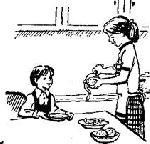 Девочка чистит апельсин.Девочка чистит спелый апельсин.Девочка чистит спелый апельсин брату.Девочка ножом чистит спелый апельсин брату.Девочка рисует.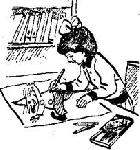 Девочка рисует клоуна.Девочка рисует клоуна карандашами.Девочка рисует забавного клоуна карандашами.Девочка рисует забавного клоуна цветными карандашами.в) Девочка моет.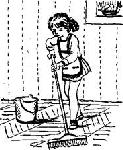 Девочка моет пол.Маленькая девочка моет пол.Маленькая девочка моет паркетный пол.Маленькая девочка моет паркетный пол щеткой.г) Мальчик делает лодочку.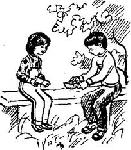 Мальчик девочке делает лодочку.Мальчик девочке делает бумажную лодочку.Мальчик маленькой девочке делает бумажную лодочку.Задание 3. Прослушайте предложения. Каждое предложение сократите до четырех, трех, двух слов. Назовите главные слова в предложении.Оля читает бабушке интересную сказку.Зимой часто дуют холодные ветры.Летом часто идут проливные дожди.Утром Вова ел рисовую кашу.Мимо дома проехала грузовая машина.Утром дети собирали спелые ягоды.Вышитое полотенце Лена подарила своей сестре.Вечером пастух гонит стадо коров домой.Гусеницы приносят большой вред нашим огородам.Зимой деревья часто покрыты серебристым инеем.Дедушка рассказывал ребятам интересные истории.Ребята ловко делали физкультурные упражнения.Задание 4. Подберите к вопросу слово так, чтобы получилось предложение. Подсчитайте количество слов в последнем предложении.(Логопед называет слово, обозначающее предмет, и ставит вопрос. Учащиеся подбирают следующее слово. Получившееся предложение произносится целиком Затем логопед ставит вопрос к третьему слову. Учащиеся подбирают подходящее по смыслу слово. Предложение произносится целиком и т. д.Например:Логопед:Кошка что делает? лакает.Ученики: Кошка лакает.Логопед: Какая кошка? серая.Ученики: Серая кошка лакаетИ т. д.)Задание 5. Прослушайте предложение, уберите указанное слово. Назовите оставшиеся слова, дайте оценку: получилось или не получилось предложение.(Логопед называет предложение из 4—5 слов. Учащиеся подсчитывают количество слов в предложении. Затем логопед предлагает убрать 3-е (4, 2, 1-е) слово, произнести, что получилось. Учащиеся должны ответить, получилось предложение или нет Например:Логопед. Летом солнышко ярко светит. Уберите третье слово.Учащиеся. Летом солнышко светит. Предложение получилось.Логопед. Уберите первое слово.Учащиеся. Солнышко светит. Предложение получилось.Логопед. Можно ли еще убрать слова? (Нет)ПредлогиВ данной главе рассматриваются только те предлоги, которые не употребляются учащимися в устной речи или смешиваются с другими. Например, наиболее часто учащиеся пропускают предлоги в, на, к и др., предлог из заменяют предлогом с («пришел со школы», «вернулась с магазина», «приехал сКиева» и т. п.) Сложные предлоги из-за, из-под заменяются предлогом из («выскочила из пола» вместо выскочила из-под пола, «выбежал из куста» вместо выбежал из-под куста и т. п.). получится.)Логопеду следует учесть, что при работе с каждым предлогом вначале отрабатывается понимание пространственного значения предлогов, а затем другие их значения.По мере того как дети учатся понимать значение изучаемых предлогов и правильно употреблять их, в задания постепенно включают другой предлог, ранее не изучавшийся. Параллельно с работой над правильным употреблением предлогов в занятия включаются задания, подводящие учащихся к практическому усвоению правила о раздельном написании предлогов со словами.Все задания рассчитаны на устное выполнение. На более поздних этапах работы (с учащимися 2—4-х классов) логопед может использовать их в письменных упражнениях.Включая в перспективный план работу с предлогами, логопед должен учитывать данные, полученные при обследовании учащихся, и планировать работу только с теми предлогами, которые вызывают затруднения у учащихся данной группы.Конспект занятияТема. Предлоги.Цель. Практическое знакомство с предлогами. Учить детей пользоваться ими в устной речи.Оборудование. Карандаши, предметные картинки на доске, изображающие куб и шар, находящиеся в разных положениях.Ход занятия.I. Организационный момент.Логопед предлагает ученикам придумать по одному предложению из трех слов.II. Предлог как самостоятельное слово.Логопед предлагает ученикам выполнить задания:Положите карандаши на стол. Положите карандаши на книгу. Положите карандаши под книгу. Положите карандаши ... книгу.Логопед. Вы затрудняетесь выполнить это задание только потому, что я пропустила одно маленькое слово. Догадайтесь, какое слово я пропустила.Затем логопед говорит: «Положите карандаши на книгу. (Задание выполняется.) Положите карандаши ... книгу. Какое пропущено слово?» (На.)Далее повторяются те же задания, предлоги не называются. Ученики каждый раз называют пропущенный предлог.III. Составление словосочетаний с предлогом.Логопед выполняет различные действия, например кладет карандаши в пенал. Ученики называют только предлог в.На доске нарисованы кубик и шарик в разных положениях: на кубике, под кубиком, за кубиком, в кубике, над кубиком.Логопед предлагает ученикам ответить на вопрос сначала одним маленьким словом, затем словосочетанием.Образец ответа: Где лежит шарик? -гна; на кубике.В заключение логопед делает вывод: чтобы правильно построить предложение, необходимо помнить о маленьких, но очень важных словах, без которых предложение теряет смысл. Эти слова называются предлогами.IV. Итог занятия.Логопед. Что нового вы узнали на занятии?Предлог наИгра «На чем можно ездить?». Образец ответа: На машине.Логопед предлагает ученикам вспомнить виды транспорта и ответить на вопрос: на чем можно ездить?Задание 1. Прослушайте предложения. Назовите предлоги. Подберите к предлогу подходящее по смыслу слово. Произнесите получившееся словосочетание.Образец ответа: На, столе. На столе.Ваза стоит на столе. Кот спит на диване. Дети гуляли на лужайке. Дети катались на каруселях. Арбузы растут на бахче. Зимой на деревьях лежит снег. Дежурный стоит на вахте. Люди собрались на митинг. Кулик живет на болоте. Утром все спешат на работу. На клумбе растут астры. На березах появились сережки. На льдине зимуют полярники. На небе мерцают звезды. На снегу виднелись следы.Задание 2. Составьте предложения с данными словами.на лугу, на пасеке, на сосне, на ветвях, на дороге, на пастбище, на аэродроме, на стадионе, на полях, на огороде, на крыше, на берегу, на травеЗадание 3. Прослушайте предложение, вставьте пропущенный предлог. Повторите предложение целиком.Дети катались ... лодке. ... берегу реки росла сосна. Аисты построили гнездо ... крыше. ... вышке стоял часовой. ... болоте созрела клюква. Портрет висел ... стене. Куры сели ... насест. ... севере ездят ... оленях. Саша играет ... балалайке.Задание 4. Составьте предложения из данных слов. Назовите слово с относящимся к нему предлогом.сели, озеро, утки, на; огурцы, на, зреют, грядке; лужи, на, дороге, большие; на, висят, ветках, яблоки; посадили, на, картошку, огороде; созрела, на, клюква, болоте; рыба, на, приманку, клюет; на, висит, картина, стене; березе, на, красивые, висят, сережки; охотились, на, уток, диких, охотники; не рисуй, обложке, наЗадание 5. Прослушайте словосочетание. Вставьте между предлогом и словом слово, обозначающее признак предмета. Повторите получившееся словосочетание. Составьте с ним предложениеОбразец: На белой скатерти. На белой скатерти было пятно.на ... скатерти, на ... машинке, на ... горе, на ... сосне, на ... чердаке, на ... мебели, на ... полу, на ... шляпе, на ... льдине, на ... теплоходе, на ... севере, на ... югеПредлог вЗадание 1. Прослушайте предложение. Подсчитайте в нем количество слов. Назовите, какое место по порядку занимает предлог.Образец ответа: Четыре слова. Третье слово предлог е. Щ Кувшинки растут в заводи. Грибы собирают в корзины. Огурцы солят в бочках. Рассаду выращивают в теплицах. Одежду вешают в шкаф. Продукты покупают в магазине. В роще пели соловьи. Кроты в земле живут. Лягушки живут в пруду. В сосновом лесу много маслят. В машине сидели четыре пассажира.Задание 2. Прослушайте предложение, вставьте пропущенный предлог. Повторите предложение целиком.Волк живет ... логове. ... лесной чаще расцвели ландыши. ...гнезде пищали птенцы. Машин папа работает ... пекарне. Форель водится ... горных реках. Грифы живут ... горах. Щенок тащит палку ... зубах. ... синем небе звезды блещут. ... синем море волны плещут. Высоко ... горах лежит снег. Геологи отправились ... экспедицию. ... тишине трещали кузнечики. ... котелке булькала уха.Задание 3. Ответьте на вопросы словосочетанием.Образец: В рюкзак.-            Куда туристы складывают вещи?-            Где хранятся продукты?-            Где показывают кинофильмы?-            Где живут дельфины?-            Где хранятся ручки и карандаши?-            Где живет лиса?-            Где хранится крупа?-            Где живет белка?-            Во что одеваются космонавты?-            Во что наливают воду?Задание 4. Прослушайте слова с предлогами. Составьте с ними предложения. в портфеле, в гнезде, в столовой, в небе, в стакане, в стране, в тишине, в воздухе, в конце, в начале, в институте, в школе, в прачечной, в театре, в кафе, в седлеЗадание 5. Закончите предложение, вставляя подходящее по смыслу слово с предлогом в, отвечая на вопрос где?-            Карандаши лежат …-            Яблони и груши растут…-            Медведь живет ...-            Киты живут…-            Метро строят…-            Ястреб парил…-            Скворчата пищали…-            Статью напечатали…-            Все лето мы отдыхали…Задание 6. Прослушайте слова с предлогами. Вставьте слово, обозначающее признак предмета, между предлогом и словом, обозначающим предмет. Повторите получившееся словосочетание. Составьте с ним предложение.Образец: В почтовый ящик. Опусти письмо в почтовый ящик.в ящик, в лесу, в реке, в пустыне, в ветвях, в кустах, в тапочках, в пальто, в плаще, в шляпе, в кастрюле, в банке, в музее, в театре, в колпакеЗадание 7. Прослушайте слова, подсчитайте их количество. Составьте из этих слов предложение. Сосчитайте количество слов в предложении. Назовите предлог.Спала, в, белка, дупле. В, шумели, березы, роще. Машины, поле, в, загудели. Ежика, кустах, в, мальчики, нашли. Люди, жили, в, первобытные, пещерах. Чистом, классе, работать, в, приятно. Жалобно, в, деревья, стонут, лесу. Зацветут, в, деревья, скоро, садах. Журчал, овраге, чистый, в, ручеек.Дифференциация предлогов на, вЗадание 1. Ответьте на вопросы, сначала словом с предлогом, затем предложением.Образец ответа: На болоте. Клюква растет на болоте.а) где растут? (грибы, ягоды, орехи, клюква, черника, земляника, брусника; колокольчик, кукуруза, лилия, кувшинки, роза, одуванчик, ромашка, мак);б) где изготовляют? (лекарства, ткани, станки, ключи, мебель);в) где покупают? (газеты, лекарства, молоко, билеты, пряники).Игра «Солнечный зайчик». Логопед читает стихотворение про солнечный зайчик, затем зеркалом пускает солнечный зайчик и предлагает назвать, куда он спрятался.Скачет зайчик по стенеИ подмигивает мне.Перепрыгнул на картинку,Задержался на ботинке,Поплясал на потолке,Притаился в уголке.Вот он спрятался в кроватке.С нами он играет в прятки.Раз, два, три, четыре, пятьМы пойдем его искать.Задание 2. Прослушайте предложение, вставьте пропущенный предлог в или на. Произнесите предложение целиком.... нашей реке много рыбы. ... море поднялся сильный шторм. Дети отдыхали ... даче. Там они купались ... реке. Новую мебель занесли ... комнату. ... небе появились грозовые тучи. ... роще пели соловьи. Коля и Саша ходили ... лес. ... лесу они нашли нору. ... норе были маленькие лисята. Саша взял одного лисенка ... руки. ... вазе ... столе лежали фрукты. ... крыльце стоял человек ... шубе. ... лесной опушке жила Зима ... избушке.Задание 3. Прослушайте словосочетание. Вставьте пропущенный предлог в или на. С каждым словосочетанием составьте предложение.Пошли ... реку. Села ... банку. Сидел ... скворечнике.Купались ... реке. Влетела ... банку. Влетев ... скворечник. Упала ... ладошку. Сидела ... бочке. Лежали ... шкафу. Зажала ... ладошке. Упала ... бочку. Убрали ... шкафПредлоги с (со)Ответьте на вопрос сначала словом с предлогом, затем целым предложением.Образец ответа: С сыром. Я люблю бутерброд с сыром.Задание 1. а) с чем ты любишь бутерброд? (с сыром, с маслом, с кол басой, с ветчиной, с рыбой, с икрой);б) с чем пекут пироги? (с капустой, с творогом, с мясом, с картошкой, с вареньем, с ягодами, с яблоками, с рыбой);в) с чем пьют чай? (с конфетами, с медом, с вареньем, с сахаром, с шоколадом, с вафлями, с молоком, с пирогом, с тортом);г) с кем ты дружишь? (с Леной, с Лешей, с мамой, с папой, с соседями);д) с кем ты любишь гулять? (с братом, с сестрой, с ребятами, с бабушкой, с дедушкой, с другом, с собакой).Задание 2. Прослушайте стихотворение, вставьте пропущенные предлоги, выучите стихотворение.У меня сестренок семь.У меня сестренок семь.Помогать я буду всем!... Олей сеять,... Пашей жать,... Дашей куклу наряжать,... Леной стряпать,... Нюрой шить,... Шурой сено ворошить,Песни петь ... Марусенькой,Самою малюсенькой.Задание 3. Вставьте в предложения пропущенные предлоги с, со.Посуду убрали ... стола. Сотри пыль ... книг. Лена ... Светой — подруги. Ложка упала ... стола. Маша любит клубнику ... сливками. Мама любит клубнику ... молоком. Леня пойдет ... мной гулять. Ребята пошли купаться и взяли ... собой собаку. Жеребенок ... испугом прижимался к матери.Задание 4. Составьте предложения с данными словосочетаниями.лиса с лисятами, слон со слоненком, мальчик с собакой, женщина с ребенком, крыльцо со ступеньками, каша с молоком, мороженое с шоколадом, с радостью побежал, посмотрел с улыбкой, прыгнул с дерева, упала со стола, слетела с головы, приготовила с вечераПредлог изЗадание 1. Прослушайте предложения, ответьте на вопросы.а) Откуда?Образец ответа: «з туннеля, из кармана и т. п.Поезд вышел из туннеля. Платок выпал из кармана. Птенец выпал из гнезда. Родственники приехали из деревни. Машина выехала из гаража. Ребята вернулись из пионерского лагеря. Пассажиры вышли из трамвая. Саша приехал из Москвы. Апельсины привезли из Грузии.б) Из чего?Образец ответа: из ружья, из пластилина.Охотник выстрелил из ружья. Зайца слепили из пластилина Варежки связаны из шерсти. Котлеты приготовлены из моркови. Уху варят из рыбы. Коля сделал шапочку из бумаги. Сок налили из кув шина. Вкусное варенье из рябины. Удилище делают из бамбукаЗадание 2. Прослушайте словосочетания, с каждым из них составьте предложение.сделаны из янтаря, узнал из книги, смастерил из дощечек, сделан из дерева, самый сильный из всех животных, самая хитрая из всех зверей, самая умная из всех птиц, самый умный из морских животных, хлынул как из ведра, вышел сухим из водыЗадание 3. Прослушайте слова. Составьте из них предложения, подсчитайте количество слов в предложении. Назовите предлог.Первый, показался, из, росток, земли. Емеля, щуку, из, вытащил, проруби. Выскочила, из, собака, конуры. Варенье, из, варят, малины. Выглянула, бабушка, окна, из. Из, репку, земли, вытащили. Покупки, из, принесли, магазина. Из, валил, дым, трубы. Творог, из, приготавливают, молока. Ленинграда, приехали, из, гости.Предлоги с, изЗадание 1. Прослушайте предложение с пропущенным предлогом. Вставьте предлог с или из. Повторите предложение.Куклы вынули ... коробки. Ворона слетала ... дерева. Пассажиры вышли ... троллейбуса. Туристы сошли ... теплохода. Молоко вынули ... холодильника. Белье достали ... шкафа. Пыль стерли ... шкафа. Пироги вынули ... печки. Бабушка слезла .., печки. Блины пекут ... муки. Мама вернулась ... магазина. Дедушка вернулся ... бани. Папа вернулся ... работы. Ткани ... фабрики доставили в магазин.Задание 2. Прослушайте предложения. Все ли в них правильно? Исправьте ошибки.Дым валит с трубы. Мама пришла с магазина. Саша достал книги из полки. Пироги вынули с плиты. Чайник сняли из плиты. Пассажиры вышли с трамвая. Семья возвращалась из дачи. Бабушка приехала с деревни. К нам приехали гости с Киева. Шубу сняли из вешалки. Зрители выходили с театра. На второе подали пюре с картошки и котлеты с рыбы.Задание 3. Составьте предложения из данных словосочетаний.приехал из Одессы, сошел с поезда, вышел из вагона, пришел из библиотеки, спустился с лестницы, выпал из гнезда, свалился с крыши, слетела с клетки, вылетела из клетки, вернулся из похода, пришел из школы, выбежал из классаПредлоги по, кЗадание 1. Составьте предложения, включив в них слова с предлогами.Образец: а) По небу плыли облака. К нам приехали гости. б) Конь бежал по дороге. Леня спустился к реке?а) по дороге, по небу, по воде, по морю, по стеклу, по стене, к дому, к дереву, к лесу, к бабушке, к другу, к нам;б) бежал по дороге, плыл по реке, ползла по траве, похлопал по плечу, погладил по голове, бродили по аллее, плыли по воде, спустился к реке, сходил к товарищу, приехал к дедушке, подошли к остановке, подъехал к станции, пришел к врачу.Задание 2. Составьте словосочетание, используя данные слова и предлог по или к. С каждым словосочетанием придумайте предложение.(Логопед называет два слова, из которых одно обозначает действие, а другое предмет, и предлог по или к. Ученики составляют словосочетание, затем предложение с этим словосочетанием.)Образец: Шел по дороге. Человек шел по дороге.ехал, дорога, по; бежал, улица, по; скакал, поле, по; шел, лес, по; плыл, река, по; скользил, лед, по; подкрался, нора, к; пришел, друг, к; подбежал, дом, к; приехал, дедушка, к; подплыла, берег, к; подошел, станция, кЗадание 3. Прослушайте предложения, вставьте пропущенный предлог к или по. Произнесите предложения целиком.Путники шли ... пыльной дороге. Скоро они подошли ... широкой реке. ... берегам реки росли ивы. ... реке плыла лодка. Она пристала ... берегу. Охотники шли ... узкой тропинке и вышли ... лесному озеру. ... берегам озера рос густой камыш. ... озеру плавали дикие утки. Охотники стали подкрадываться ... уткам. Утки услышали их и улетели.Предлоги за, из-заЗадание 1. Прослушайте словосочетания, назовите предлог. С каждым словосочетанием придумайте предложение.Спрятался за дерево. Скрылся за поворотом. Скрылось за тучами. Стояла за домом. Гнались за лисой.Держала за руку. Бежала за Алешей. Дернула за рукав. Подросли за лето. Держалась за брата.Задание 2. Вставьте в словосочетание пропущенный предлог за. Придумайте предложение с каждым словосочетанием.Пошла ... ягодами. Наблюдал … муравьями. Пошел ... орехами. Следить ... собой. Пошли ... грибами. Получил ... работу. Выполнил ….полчаса. Сидел ….столом. Скрылось …горизонтом.Задание 3. Вспомните сказку «Репка». Расскажите, кто за кого держался. Какой предлог повторяется?Образец ответа: Бабка за дедку. Внучка за бабку. И т. ДЗадание 4. Рассмотрите картинки и составьте по ним предложения.(Логопед обращает внимание учеников на то, что есть такие предлоги, которые состоят из двух слов, просит выделить из второго предложения такой предлог.) (Мальчик выбегает из-за дерева.)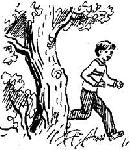 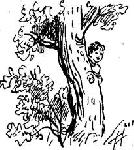 Задание 5. Прослушайте предложение, назовите сложный предлог, затем этот предлог со словом, к которому он относится.Образец: из-за, из-за туч.Солнышко выглянуло из-за туч. Из-за куста выскочил зайчик. Гости встали из-за стола. Из-за поворота выехала машина. Ученик встал из-за парты. Из-за леса, из-за гор едет дедушка Егор. Из-за шторы виднелись цветы. Дороги раскисли из-за дождей.Задание 6. Составьте предложения, используя слова со сложными предлогами.из-за дома, из-за горы, из-за стола, из-за конуры, из-за машины, из-за поворота, из-за непогоды, из-за ветра, из-за болезни, из-за шкафа, из-за плохой оценки, из-за забораЗадание 7. Вставьте в предложение пропущенный предлог из-за. Произнесите предложение целиком.Ребята не пошли в поход ... плохой погоды. ... леса показалось солнце. Лена не пошла в театр ... болезни. ... холодного ветра нельзя было продолжать путешествие. Маленькая обезьянка выглядывала ... плеча дрессировщика.Задание 8. Прослушайте предложения. Измените их по образцу. Назовите предлоги в первом и во втором предложениях.Образец: Собака забежала за конуру.Собака выбежала из-за конуры. Марина выбежала из-за дома. Из-за поворота выехала машина. Картину вытащили из-за шкафа. Миша вышел из-за двери. Старый календарь вытащили из-за зеркала.Задание 9. Прослушайте предложения. Вставьте пропущенный предлог за или из-за. Произнесите предложения целиком.В воскресенье наша семья отправилась ... город. Возвратились ... города только вечером. От ветра дети спрятались ... дерево. Когда ветер стих, они вышли ... дерева. ... проливных дождей реки вышли ... берегов. Мама поливала огород ... лейки. Луна выглядывала ... туч. ... комаров нельзя было выйти на улицу. Шубы шьют ... овечьих шкур.... сугроба торчал старый пень. ... сугробов нельзя было найти дорогу.Предлоги над, подЗадание 1. Составьте словосочетания по образцу: а) Висела над столом б) Скреблась под полом.а) Над столом, над лесом, над рекой, над диваном, над кроватью, над головой, над травой, над морем, над нами;б) под полом, под столом, под мостом, под партой, под навесом, под диваном, под крышей, под дождем, под землей, под окном.Задание 2. Придумайте предложения со словосочетаниями, данными в задании 1. Назовите предлоги.(Логопед называет словосочетание, ученики составляют с ним предложение, затем называют предлог.)Образец: Лампа висела над столом. Предлог над. Под полом скреблись мыши. Предлог под.Задание 3. Прослушайте предложения. Вставьте подходящий по смыслу предлог над или под. Произнесите предложения целиком.Крот прорыл ход ... землей. ... рекой поднимался густой туман. ... ногами шуршала трава. Дрова убрали ... навес. Крот живет ... землей. Собака спала ... столом. Ласточка свила гнездо ... крышей. ... озером резвились стрекозы. Серый волк ... горой не пускает нас домой. ... нами кружились бабочки. Самолет летел ... лесом.Предлоги под, из-подЗадание 1. Прослушайте предложения, назовите предлоги.От дождя мы спрятались под деревом. Из-под дивана вымели мусор. Зайчик сидел под кустиком. Зайчик выскочил из-под кустика. Под дубом ребята нашли много желудей. Под полом скреблись мыши. Картошку вытащили из-под пола. Из-под шляпы виднелись волосы. Спрячь волосы под шляпу.Задание 2. Замените предлог из-под предлогом под, правильно составьте предложение.Образец: Лошадь поставили под навес.Лошадь вывели из-под навеса. Коробку вытащили из-под кровати. Из-под крыши нашего дома вылетели голуби. Лодка выплыла из-под моста. Кошка вышла из-под стола. Из-под машины вылез шофер. Из-под шкафа вымели много пыли. Дюймовочка вышла из-под листика. Из-под скатерти вытащили письмо.<…> предложение.Образец: Лошадь вышла из-под навеса.Лошадь поставили под навес. Коробку спрятали под кровать. Под крышей нашего дома жили голуби. Лодка плыла под мостом. Кошка спала под столом. Под машиной лежал шофер. Под шкафом скопилось много пыли. Дюймовочка спала под листиком. Письмо нашли под скатертью.Задание 4. Прослушайте предложения, вставьте пропущенный предлог под или из-под. Произнесите предложения целиком.Большой белый гриб вырос ... елью. ... снега пробивались первые подснежники. Метро строят ... землей. ... земли выскочил маленький кротенок. Подземные реки текут ... землей. Котенок выполз ... шляпы. Маленький грибок спрятался ... листиком. Большая собака выскочила ... подворотни. ... кронами деревьев было прохладно. Во время грозы не стой ... деревьями.Задание 5. Составьте предложения из данных слов.под, срубили, елку, корень; маленький, пробивался, из-под, росток, земли; щука, большая, под, ушла, воду; платье, из-под, виднелось, пальто; выползла, из-под, пня, змея; мы, грибы, под, сухими, листьями, нашли; под, было, яблоней, много, яблок; курица, под, неслась, крыльцомЗакрепление предлоговЗадание 1. Прослушайте предложения, вставьте пропущенные предлоги.Дача стоит ... реки .... рекой виден лес. Охотник возвращался домой ... богатой добычей. ... руках охотника было новое ружье. Волны ... шумом бились ... берег. ... магазина привезли ... школу новую мебель. Светлана ... Костей сидят ... одной партой. Голубые незабудки выглядывают ... травы. ... даче мы пили чай ... вареньем. Аллея красных роз вела прямо ... озеру. Один лебедь отстал ... стаи. Солнце спряталось ... тучку. ... зоопарке мы долго наблюдали ... обезьянами. Сначала обезьяны раскачивались ... ветках, зацепившись ... них хвостами. Потом начали ловко перескакивать ... ветки ... ветку. Утомившись, обезьяны расселись ... ветках.Задание 2. Ответьте на вопросы, используя слова: а) школа, б) гора. а) Куда идут ученики? б) Куда пошли дети? Где собираются ученики утром? Где стоят дети? Где находится спортивная Куда везут дети санки? площадка? Откуда съехали дети? Откуда пришли ученики? Куда трудно взбираться?Задание 3. Прослушайте предложения» Вставьте пропущенные предлоги.Петя вошел ... класс. Он сел ... парту. Вынул ... портфеля книги и положил ... парту. Петя сидит ... Юрой. Учитель вызвал Петю ... доске. Мальчик стоит ... доски и отвечает урок. Пионеры шли ... дорожке. Теплая берлога ... медведя. Дятел стучит ... коре дерева. Ребята несут ... сад скворечники. Веселые голоса звучат ... костра. Звонко запел жаворонок ... полями. Стройная елочка росла ... полянке. Птичка положила яички ... гнездышко.Задание 4. Придумайте и назовите предложения с данными словами.с ветераном, о войне, о походе, с вожатым, на велосипеде, с подругой, в кино, к дому, к берегу, за углом, в альбоме, о каникулах, под крышей, под крышкой, над головой, над озером, из-за куста, из-за угла, вместе со всемиЗадание 5. Прослушайте стихотворение. Измените по смыслу слова, данные в скобках.(Логопед читает стихотворение, слова в скобках произносит в начальной форме. Ученики правильно их изменяют и вставляют в предложение. Стихотворение можно выучить наизусть.)Я с утраВ (лес) гуляю.От (роса)Я весь промок.Но затоТеперь я знаю Про (березка)И про мох.Про (малина),(Ежевика),Про (еж)И У которой за ежат про (ежиха),Все иголочкиДрожат.(Н. Матвеева.)Задание 6. Ответьте на вопросы, используя слова, данные в скобках, правильно подбирая к ним предлоги.Где жил Миша? (Москва) От кого Миша получил письмо? (брат) К кому подкралась лиса? (заяц) На что села бабочка? (цветок)Из чего делают стаканы? (стекло) Из чего делают столы и стулья? (дерево) Куда сел самолет? (аэродром) Откуда вытащили письмо? (почтовый ящик) Куда влетела птичка? (форточка)Задание 7. Прослушайте стихотворение. Назовите слово, стоящее между пред логом и словом, обозначающим предмет, затем предлог со словом, обозначающим предмет.Образец: темный, в лес.В темный лес дремучийЗаглянула осень.Сколько свежих шишекУ зеленых сосен!Сколько алых ягодУ лесной рябинки!Выросли волнушкиПрямо на тропинке.Задание 8. Прослушайте предложения. Назовите предлог со словом, обозначающим предмет. Какое слово разделяет предлог и слово, обозначающее предмет?В сосновом лесу растут лисички. В березовом лесу растут подберезовики. На старом болоте много клюквы. В густых ветвях мы увидели белочку. Грузовик мчался по пыльной дороге. На лесной полянке много спелых ягод. На пестром лугу красовались маки. Дикие гуси собирались в большие стаи. Удобно сидеть за школьной партой. За шустрым щенком бежала собака.Задание 9. Составьте предложения из данных слов.Ребята, речке, в, купаются; кошка, комнаты, из, выскочила; Лена, книгу, из, взяла, шкафа; Степан, журнал, взял, полки, с; птицы, над, кружатся, деревьями; Рита, вышла, балкон, на; Марина, Викой, с, дружит; Саша, хорошие, с, Женей, друзья.Задание 10. Составьте предложения из данных слов, изменяя слова по смыслу.Моя, мама, печатать, машинка, на; фрукты, на, положить, тарелка; узкая, дому, к, тропинка, вести; налить, Маша, кувшин, из, молоко; поезд, станция, к, подходить; на, постелить, стол, скатерть; ребятишки, по, бежали, мокрая, трава.Задание 11. Составьте предложения из данных слов, правильно выбирая предлоги.Пастух, стадо (у, в) речки, пасет. Ребята (у, в) реке, купаются. Кошка (с, из) комнаты, выскочила. Галка (с, на) крыши, сарая, слетела. Дым, идет (из, с) трубы. Дети (с, из) горки, катались. Мышка (из, с) норки вылезла. Саша (с, из) снял, головы, шапку. Бабушка (из, с) Киева, приехала. Пассажиры (из, с) сошли, теплохода.Задание 12. Прослушайте предложения. Ответьте на вопросы полным предложением (Логопед следит за правильным употреблением предлогов.)Задание 13. Рассмотрите картинки, составьте по ним предложения. (Картинки к данному заданию подбирает логопед), (Логопед следит за правильным употреблением учащимися предлогов).Задание 14. Составьте предложения из данных слов по вопросам. Логопед называет слова и последовательно задает вопрос. Ученики составляют предложения.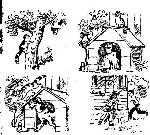 а) Кто? Что сделал (-а, -и)? Что? Для кого? Косить, Витя, трава, кролики, для. Подарок, Таня, приготовить, мама, для.Дед Мороз, для, подарки, дети, принести. Для, приготовить, медведь, зимовка, берлога. Приготовить, для, чай, пассажиры, проводник. Вить, птенцы, для, гнезда, свои.б) Кто? Что делал (-а, -и)? Что? Кого? В (на, у) какой (-ого)? Где?Собирать, дети, в, шишки, лес, еловый. Лена, букет, на, собрать, луг, цветущий. В, орешник, дети, густой, орехи, собирать. Посадки, мы, собирать, в, маслята, молодые. Встретить, у, Лена, подруга, киоск, газетный. Пионеры, на, разжечь, поляне, костер, лесная.в) Кто? С кем? Что делал(-а} -и)? Где? (Куда? Откуда?)Наташа, Катя, с, парк, гулять, в.Работать, поле, на, плуг, с, трактор.Ученики, пойти, учительница, с, театр, в.Колхозники, идти, грабли, с, луг, на.Папа, вернуться, из, Павлик, деревни, с.Выходить, из, пассажиры, вагоны, вещи, сЗадание 15. Дополните предложения, отвечая на вопросы. (Логопед называет начало предложения, ставит вопрос к следующему слову. Учащиеся подбирают слова, подходящие по смыслу.)Например: Солнышко (что сделало?) ... (куда?) ... (когда?) ... .Дети (что сделали?) ... (от чего?) ... (куда?) ... .Маленький зайчишка (что делал?) ... (где?) ... (от кого?) ... .Дети зимой (что делали?) ... (на чем?) .... И т. д.РАБОТА НАД СВЯЗНОЙ РЕЧЬЮ Учащиеся с нерезко выраженным общим недоразвитием речи затрудняются в построении связной монологической речи. При пересказах не умеют последовательно и достаточно полно излагать *свои мысли. Особенно ярко это проявляется при написании ученичками изложений и сочинений. Несформированность связной речи является серьезным препятствием для успешного овладения программами гуманитарных предметов.Работу по формированию умения четко излагать свои мысли Циачинаем с пересказа услышанного с опорой на вопросы, действия, ^предметные картинки, данные в последовательности услышанного рассказа. Позднее учим детей определять части в рассказе, составлять его план и пересказывать, опираясь на этот план. . Развивая у детей фантазию, творческое мышление, включаем тв задание пересказы по отдельным фрагментам (началу, серединеи концу) рассказа. ,» После того как учащиеся научились последовательно переда-It иать содержание услышанного, учим их составлять выборочный пересказ. Этот вид работы требует умения обобщать и выбирать самое главное из всего текста. Наиболее сложным для учащихся является краткий пересказ. В дальнейшем учим детей творческому рассказу. После этого переходим к обучению составления самостоятельных рассказов по аналогии, по серии сюжетных картинок, по собственным наблюдениям и впечатлениям. Любому виду пересказа или рассказа должна предшествовать словарная работа, анализ текста, важная  четкая целевая установка для всех учащихся, присутствующих на занятии.ПересказыПоследовательный пересказЗадание 1. Прослушайте рассказы, ответьте на вопросы, перескажите содержание рассказа, как запомнили.Муравей.Муравей нашел большое зерно. Он не мог тащить его один. Муравей позвал на помощь товарищей. Вместе муравьи легко притащили зерно в муравейник.Вопросы: Что нашел муравей? Чего не мог сделать муравей один? Кого позвал на помощь муравей? Что сделали муравьи? Всегда ли вы помогаете друг другу?Воробей и ласточки.Ласточка свила гнездо. Воробей увидел гнездо и занял его. Ласточка позвала на помощь своих подруг. Вместе ласточки выгнали воробья из гнезда.Вопросы: Что сделала ласточка? Что сделал воробей? Кого позвала помощь ласточка? Что сделали ласточки?Храбрецы.Ребята шли в школу. Вдруг выскочила собака. Она с лаем кинулась на ребят. Мальчики бросились бежать. Один Боря остался стоять на месте. Собака перестала лаять и подошла к Боре. Боря погладил ее. Потом Боря спокойно пошел в школу, а собака тихо побрела за ним.Вопросы: Куда шли ребята? Что случилось по дороге? Как повели себя мальчики? Как повел себя Боря? Почему собака пошла за Борей? Правильно ли назван рассказ?Задание 2. Прослушайте рассказы, ответьте на вопросы, нарисуйте картинки к рассказам.Перескажите содержание рассказов.Лето в лесу.Наступило лето. На лесных полянках трава выше колен. Стрекочут кузнечики. На бугорках краснеет земляника. Цветут малина, брусника, шиповник, черника. Вылетают из гнезд птенцы. Пройдет немного времени, и появятся вкусные лесные ягоды. Скоро придут сюда дети с корзинками собирать ягоды.Вопросы: Какое время года наступило? Какая трава на полянах? Кто стрекочет в траве? Какая ягода краснеет на бугорках? Какие ягоды еще только цветут? Что делают птенцы? Что скоро будут собирать дети в лесу?Цыпленок'Маленькая девочка намотала шерстяные нитки на яйцо. Получился клубок. Этот клубок она положила на печку в корзинку. Прошло три недели. Вдруг послышался писк из корзинки. Пишал клубок. Девочка размотала клубок. Там был маленький цыпленок. Вопросы: Как девочка сделала клубок? Что произошло с клубком через три недели?Лиса и рак.(Сказка.)Лиса предложила раку бегать наперегонки. Рак согласился. Лиса побежала, а рак уцепился за лисий хвост. Лиса добежала до места. Обернулась лиса, а рак отцепился и говорит: «А я давно тут тебя жду».Вопросы: Что предложила лиса раку? Как перехитрил рак лису?Сиротка.Собаку Жучку заели волки. Остался маленький слепой щенок.Прозвали его Сироткой. Щенка подложили кошке, у которой были маленькие котята. Кошка обнюхала Сиротку, повертела хвостом и лизнула щенка в нос.Однажды на Сиротку напала бродячая собака. Тут появилась кошка. Она схватила зубами Сиротку и метнулась к высокому пеньку. Цепляясь за кору когтями, она втащила щенка наверх и прикрыла его собой.Вопросы: Почему щенка прозвали Сироткой? Кто воспитывал щенка? Как защищала кошка Сиротку? Кого называют сироткой?Конспект занятияТема. Рассказ «Как медведь сам себя напугал» по Н. Сладкову.Цель: Учить детей устанавливать причинно-следственные связи, последовательно пересказывать содержание рассказа.Оборудование. Предметные картинки, изображающие ветку, медведя, белку, шишку, зайца, сорок, лосей, гриб, девочку, лису.Ход занятия.I. Организационный момент.Логопед раздает учащимся по одной картинке (см. оборудование) и предлагает составить по картинке предложение.II. Работа с рассказом. Логопед читает рассказ. Вошел медведь в лес. Хрустнула под тяжелой лапой веточка. Испугалась белка на ветке выронила из лапок шишку. Упала шишка — угодила зайцу в лоб. Вскочил заяц и помчался в гущу леса. Наскочил на сороку, из-под кустов выпугнул. Та крик подняла на весь лес. Услышали лоси, пошли по лесу кусты ломать! Тут остановился медведь, насторожил уши. Белка лопочет, сорока кричит, лоси кусты ломают. И позади кто-то топает! «Не уйти ли лучше?» — подумал медведь. Рявкнул медведь и дал стрекача.Эх, знать бы ему, что позади-то заяц топал, белка ему шишкой в лоб угодила. Так сам себя медведь напугал.1) Словарная работа. Логопед выясняет, понятен ли учащимся смысл слов хрустнула, угодила, насторожил, выпугнул, помчал, дал стрекача и предложения Пошли лоси по лесу кусты ломать. Затем предлагает учащимся подобрать к указанным словам близкие по смыслу слова (синонимы).2) Расстановка картинок в последовательности рассказа. Логопед предлагает учащимся расставить картинки в последовательности рассказа. При затруднении он помогает детям.3) Выяснение причинно-следственных связей.Вопросы: Почему медведь убежал из леса?Почему испугались лоси? Почему испугалась сорока? Почему испугался заяц? Почему испугалась белка?4) Выяснение логических связей.Вопросы: Получился бы рассказ, если бы не было медведя?Почему рассказ не получился бы? Получился бы рассказ, если бы не было белочки? шишки у белки? и т. д. Логопед делает вывод. Ни одно звено нельзя выпустить из рассказа, рассказ не получается.5) Выяснение последовательности действий в рассказе.Логопед обращает внимание учащихся на последовательность происходящих в рассказе действий. Он ставит вопросы и указывает на соответствующую картинку, например: Что сделал? (указывает на медведя) — Вошел. Что сделала? (указывает на веточку) — Хрустнула. Что сделала? (указывает на белку) — Испугалась. И т. д. Затем предлагает учащимся вспомнить и назвать по порядку слова-действия, опираясь на картинки (вошел, хрустнула, испугалась, выронила, упала, угодила, вскочил, помчался, наскочил, выпугнул, подняла крик, услышали, пошли кусты ломать, рявкнул, убежал).Восстановление текста с опорой на последовательность глаголов. Логопед называет действие, учащиеся — предложение с этим словом.Пересказ текста по предметным картинкам, расположенным в последовательности рассказа.Пересказ без опоры на картинки. Логопед кладет картинки обратной стороной и предлагает учащимся вспомнить, что было изображено на каждой картинке, и пересказать сказку.III. Задание на дом.Логопед. Нарисуйте картинки к рассказу, перескажите рассказ маме.IV. Итог занятия.Логопед. Чему вы сегодня научились?Задание 3. Прослушайте рассказ «Гадюка», назовите последовательность действий в рассказе, перескажите его. (Логопед читает рассказ, затем выясняется смысл рассказа.)Раз я пошел в лес. Со мной побежал Пушок. Вдруг в траве послышалось шуршание. Это была гадюка. Гадюка — ядовитая змея. Пушок кинулся на гадюку и прогнал ее.Работа над рассказом строится аналогично работе над рассказом «Как мед-псдь сам себя напугал».Задание 4. Прослушайте рассказы. Назовите последовательность происходящих ! действий в рассказах. Перескажите рассказы, используя слова, данные после каждо-А го рассказа.Скворец.В комнату вбежал кот. В зубах у кота был скворец. Коля отнял у него птичку, подлечил раненое крылышко. Потом мальчик выпустил скворца на волю.Слова-действия: вбежал, отнял, подлечил, выпустил.Кот Васька.Кот Васька заметил на дереве гнездо. Он быстро полез к гнезду. Старый дрозд увидел злодея и клюнул Ваську в лоб. Испугался кот и спрыгнул.с дерева.Слова-действия: заметил, полез, увидел, клюнул, испугался, спрыгнул.Гроза.Ребята пошли в лес. Вдруг налетел вихрь. Мелкий песок слепил глаза. Надвинулась тяжелая туча. Сверкнула молния. Грянул гром. Хлынул дождь. Птицы скрылись в гнездах. Ребята побежали к шалашу.Слова-действия: пошли, налетел, слепил, надвинулась, сверкнула, грянул, хлынул, скрылись, побежали.После грозы.Черная туча скрылась за лесом. Небо прояснилось. Солнечные лучи заблестели в каплях дождя. Теплый ветерок веет в лицо. Трещат кузнечики. Поют птицы. Весело бегут ребята по мокрой траве.Слова-действия: скрылась, прояснилось, заблестели, веет, трещат, поют, бегут.Примечание. Если учащиеся затрудняются в выделении глаголов, которые определяют последовательность действий, происходящих в рассказе, логопед может прочитать рассказ по предложениям, требуя от учащихся назвать слово-действие, или сам называет слова-действия, предлагая учащимся восстановить текст. Следует учесть, что основная задача логопеда на данном этапе работы — научить детей самостоятельно определять последовательность действий в рассказе.Задание 5. Прослушайте слова-действия. Составьте рассказы.(Логопед называет все слова-действия, относящиеся к данному рассказу, давая возможность учащимся осмыслить сюжет рассказа, затем предлагает составить рассказ. При затруднении логопед называет один-два глагола, учащиеся составляют предложение, потом из предложений — рассказ и затем пересказывают рассказ целиком.)а) увиделапобежаласпоткнуласьупалазаплакалаподошелуспокоилб) подарилибыла радаухаживалакормилапоилаподросвыпустилав) зазвенелпроснулсявсталубралумылсяоделпоелпошелг) вскопалапосадилаполивалапололавырослизацвеликрасовалисьгордиласьРассказы-описанияЗадание 1. Рассмотрите картинки. Расскажите о внешнем виде собаки. (Логопед выставляет на доску картинки, изображающие собаку и отдельные части собаки: хвост, уши, глаза и т. п. Учащиеся, пользуясь изображением частей собаки, дают ее описание. Например: собака черная, уши белые, хвост белый, глаза большие, карие и т. д.Аналогично учащиеся описывают внешний вид кошки, лошади, петуха. После составленных рассказов можно предложить учащимся нарисовать то или иное животное и по своим картинкам рассказать маме о животном.)Задание 2. Рассмотрите картинку. Расскажите, какая береза. (На доску выставляются картинки, изображающие части березы (ствол, ветки, листья), и картинка, изображающая березу целиком.Беседа строится так же, как в задании 1. Работа строится аналогично.)Задание 3. Нарисуйте клен. Расскажите, какой клен.Задание 4. Расскажите, как выглядят бабочка, стрекоза, жук. Нарисуйте их. (Рассказы-описания дополняются другими учениками. Лучшие рассказы логопед записывает в специальную тетрадь, прилагает к ним рисунки учащихся.) Игра «Четыре дорожки».Цель игры: тренировать учащихся в связном описании времен года.Оборудование. Четыре сюжетные картинки, изображающие зиму, весну, лето, осень; предметные картинки, соответствующие временам года; четыре цветные полоски — белая, голубая, зеленая, желтая, соответствующие фону сюжетных картинок.Первый вариант игры.Ход игры.Логопед читает рассказ и предлагает ученикам выбрать себе любую «дорожку» (цветную полоску) и «отправиться в путешествие».Логопед. Догадайтесь, в какое время года приедет вас дорожка.Учащимся дается задание: пойти по своей «дорожке», быть очень внимательным, все замечать и запоминать.Учащиеся отбирают картинки, подходящие к их времени года, расставляют их в последовательности рассказа и, следуя по своей «дорожке» и опираясь на ряд предметных картинок, дают описание определенного времени года. Дети, не получившие «дорожек», в процессе работы дополняют и исправляют ответы товарищей.Перечень картинок к первому рассказу: небо, солнце, ветер, снег, ручейки, почки, грачи, скворцы, жаворонки.Весна.Весной небо голубое, чистое. Солнышко светит ярко. Дует теплый ласковый ветерок. Журчат веселые ручейки. На деревьях набухают почки. Возвращаются из теплых стран грачи, скворцы и жаворонки.Перечень картинок ко второму рассказу: небо, солнце, луг, деревья, розы, гладиолусы, маргаритки, лес, земляника, черника.Лето.Летом небо ясное, высокое. Солнышко поднимается высоко. Луга покрыты цветным ковром. Деревья одеты зеленой листвой. Цветут розы, гладиолусы, маргаритки. В лесу созрели земляника и черника.Перечень картинок к третьему рассказу: небо, солнце, тучи, ветер, дождь, трава, деревья, кусты, астры, ноготки, георгины, грибы, клюква.Осень.Осенью небо хмурое, серое, облачное. Солнышко редко показывается. Дуют ветры. Часто идут дожди. Вянет и желтеет трава. Деревья и кусты теряют листву. Отцветают астры, ноготки, георгины. В лесу много грибов. На болоте созрела клюква.Перечень картинок к четвертому рассказу: небо, солнце, ветер, снег, сугробы, медведь, белка, заяц, волк.Зима.Зимой небо низкое, хмурое. Солнце показывается редко. Дует холодный ветер. Идет снег. Кругом сугробы. Тихо в лесу. Сладко спит в берлоге медведь и проспит всю зиму. Белка и зайчик сменили свои шубки. Голодно волку. Он рыщет по лесу в поисках добычи.Второй вариант игры.Логопед читает рассказы «Весна», «Лето», «Осень», «Зима». Ученик по содержанию рассказа определяет, какой из них подходит к его «дорожке». Затем дети подбирают к рассказу картинки и пересказывают свой рассказ. Логопед проверяет правильность выбранных картинок и последовательность их расположения.Задание 5. Прослушайте рассказы. Перескажите их по картинкам.(К каждому рассказу логопед подбирает предметные картинки и располагает их в последовательности рассказа.)Осенняя погода.Наступила осень. Небо стало серым. Чаще стали выпадать дожди. Ветер гнет деревья, срывая листья. Желтеет трава. Радуют глаз последние осенние цветы: настурции, астры, георгины.Картинки: небо, дождь, ветер, деревья, листья, трава, настурции, астры, георгины.Осень в огороде.В огороде созрели овощи. Идет уборка капусты, картофеля, моркови. Дозревают последние помидоры. Освобождаются грядки от овощей и перекапываются под зиму.Картинки: капуста, картофель, помидоры, грядки.Осень в саду.В саду созрели сливы. Идет сбор яблок. Осторожно снимают спелые душистые яблоки, стараясь не поломать веток. На будущий год на каждой веточке созреют новые плоды. Картинки: сливы, яблоки.Осень в лесу.Не узнать осеннего леса. Лес поредел. Последние желтые листья трепещут на ветру. Разноцветные листья устлали землю. Из-под листьев опасливо выглядывают коричневые шляпки белых грибов, красуются красноголовые подосиновики. А под березкой ищи подберезовики. Шляпки у них коричневые на тонкой длинной ножке.Картинки: лес, листья, белые грибы, подосиновики, подберезовики.Животные и птицы в осеннем лесу.Умолк птичий гомон в осеннем лесу. Перелетные птицы собираются в стаи. Над лесом слышится курлыканье пролетающих журавлей. Животные готовятся к зиме. Белка и заяц поменяли окраску. Белка делает запасы на зиму: собирает орехи и грибы. Медведь выбирает удобное и надежное место для берлоги.Картинки: птицы, журавли, белка, заяц, медведь.Задание 6. Составьте рассказ «Осень» по плану.План.(Логопед использует предыдущие рассказы.)1.Осенняя погода.2.Осень в огороде.3.Осень в лесу.4. Животные и птицы в осеннем лесу.Задание 7. Рассмотрите картинки. Составьте рассказ (Картинки подбирает логопед.)Задание 8. Рассмотрите картинки. Составьте рассказ по этим картинкам, придумайте название.Перечень картинок, подбираемых логопедом: девочка, троллейбус, электричка, дорога в лесу, бабушка, пирожки.Задание 9. Рассмотрите картинки, назовите их. Составьте рассказ по этим картинкам, придумайте название.Перечень картинок, подбираемых л о г о п едом: девочка, корзинка с бутылкой молока, хлебом, огурцами, помидорами, тропинка, комбайн, комбайнер,(Логопед просит назвать сельскохозяйственную машину и человека, который на ней работает. Затем учащиеся составляют рассказ.)Конспект занятияТема: Работа с рассказом «Альма».Цель. Учить детей составлять план рассказа, использовать составленный план при пересказе.Оборудование. Предметные картинки, изображающие собаку, щенят, конуру. (Контурные и раскрашенные изображения.)Xод занятия.I. Организационный момент.Логопед читает загадку:Хвостик крючком, Ушки торчком. Возле дома лежит. Дом сторожит.II. Работа с рассказом «Альма».Логопед читает первый вариант рассказа «Альма».Это собака Альма. У Альмы щенята. Альма и щенята живут в конуре.Затем логопед спрашивает:-            Про кого рассказ?-            Как зовут собаку?-            Кто у Альмы?-            Где живут Альма и щенята?-            Почему рассказ назван «Альма»?1) Пересказ рассказа по контурным картинкам.(Картинки выставляются на наборном полотне в последовательности рассказа.)Логопед читает второй вариант рассказа.Это собака Альма. Она рыжая с белыми пятнами. Ушки у Альмы остренькие, торчком, хвост пушистый. Глаза большие и добрые, но зато зубы острые.У Альмы щенята. Альма и щенята живут в конуре.Логопед. Что нового вы узнали из рассказа? Расскажите, какая была Альма. (На наборное полотно выставляется картинка, где контуры собаки Альмы раскрашены.)Логопед читает третий вариант рассказа.Это собака Альма. Она рыжая с белыми пятнами. Ушки у Аль но зато зубы острые.У Альмы щенята. Один щенок, рыжий с белыми пятнами, похож на Альму, а другой весь рыжий. У пестренького щенка хвостик беленький, а у рыженького — рыжий.Альма и щенята живут в конуре.Логопед. Что нового вы узнали из рассказа? (Какие были щенята.) Расскажите, какие были щенята. (Выставляется картинка, где контуры щенят раскрашены.)Логопед читает четвертый вариант рассказа.Это собака Альма. Она рыжая с белыми пятнами. Ушки у Альмы остренькие, торчком, хвост пушистый. Глаза большие и добрые, но зато зубы острые.У Альмы щенята. Один щенок, рыжий с белыми пятнами, похож на Альму, а другой весь рыжий. У пестренького щенка хвостик беленький, а у рыженького — рыжий.Альма и щенята живут в конуре. Конура у них большая, теплая. Всем удобно.Логопед. Что нового вы узнали из рассказа? (Какая была конура.) Расскажите, какая была конура. (Выставляется картинка с изображением раскрашенной конуры.)Вопросы: О ком вы сначала узнали из рассказа? (О собаке Альме.)Что вы узнали об Альме? (Какая она была.) О ком вы потом узнали? (О щенятах.) Что вы узнали о щенятах? (Какие были щенята.) Что вы узнали о конуре? (Какая у них была конура.) Сколько картинок мы выставляли? (Три картинки.) Логопед. Вспомните и назовите картинки по порядку. (Собака, щенята, конура.)Вопросы:-            Сколько частей в рассказе?-            О ком говорится в первой части рассказа?-            О ком говорится во второй части рассказа?-            О чем говорится в третьей части рассказа?Логопед предлагает учащимся дать название каждой части рассказа. («Альма», «Щенята», «Конура».)Логопед. У нас получился план рассказа.2) Пересказ рассказа «Альма» целиком по плану. Учащиеся называют первую часть рассказа, потом вторую и третью. Первый раз рассказ пересказывается цепочкой. В пересказе участвуют три ученика, затем весь рассказ пересказывает один ученик.3) Сравнение первого и последнего вариантов рассказа. Лого пед выясняет, какой из рассказов учащимся больше понравился и почему.III. Итог занятия. Логопед. Чему вы сегодня научились? Что помогло вам пересказать этот рассказ?Задание 10. Прослушайте рассказ «Мурка». Составьте план к рассказу. Придумайте и назовите подходящие к плану картинки. Перескажите рассказ по плану и воображаемым картинкам.У нас есть кошка. Ее зовут Мурка. Мурка черная, только лапки и хвостик у нее беленькие. Шерстка мягкая, пушистая. Хвост [ длинный и тоже пушистый. Глаза у Мурки желтые, как огоньки.У Мурки пять котят. Три котенка совсем черные, а два — пестрые: черные с белыми пятнами. Лапки у всех котят беленькие, а глазки голубые. Котята пушистые, как комочки.Мурка и котята спят в корзинке. Корзинка очень большая. Всем котятам удобно и тепло.Ночью Мурка ловит мышей, а котята сладко спят.Задание 11. Самостоятельно придумайте рассказ из трех частей про курицу-хохлатку.Конспект занятияТема. Рассказ «Ласточки».Цель. Тренировать учеников в составлении плана рассказа и рассказывании по плану.Оборудование. Картинка с изображением ласточки.Ход занятия.I. Организационный момент.Логопед предлагает учащимся придумать предложение про ласточку по картинке.II. Работа с рассказом «Ласточки»1) Логопед читает рассказ.Ласточка летала около окошка и зацепилась лапкой за нитку. Конец ветки был привязан к окну ниткой. Нитка не пускала ласточку. Тогда она стала громко пищать. На ее писк слетелось много ласточек. Они летали вокруг подружки и щебетали.Вот одна из них клюнула нитку. Потом стали клевать нитку и другие ласточки. Скоро ласточка была свободна.2) Ответы на вопросы.Логопед предлагает учащимся ответить на вопросы одним словом.-            Что случилось с ласточкой? (Беда.)-            Что оказали ласточке ее подруги? (Помощь.)Где оказалась ласточка? (На свободе.)3) Деление рассказа на части.Логопед. На сколько частей можно разделить рассказ? Придумайте название каждой части.Учащиеся вместе с логопедом составляют план рассказа.План.Беда.Помощь.На свободе.Логопед. Ответьте на вопросы:-            О чем будете рассказывать в первой части?-            О ком будете рассказывать во второй части?-            О чем расскажете в третьей части?Пересказ рассказа «Ласточки» по частям.Пересказ рассказа целиком.Логопед спрашивает учащихся. Что можно сказать про ласточек? (Хорошие подруги.)III. Итог занятия.Логопед. С каким рассказом познакомились? Что научились делать?Задание 12. Прослушайте рассказ. Дайте ему название. Составьте план рассказа и перескажите его по плану.Лена, Коля и Сережа пошли в лес за грибами. По дороге в лес была речка. Вместо мостика положена узкая дощечка. Первым стал переходить речку Сережа. Дощечка затрещала и переломилась. Сережа упал в воду. Плавать он не умел.Лена и Коля растерялись. Коля быстро снял рубашку, а Лена — косынку и пояс. Все это они связали вместе. Бросили один конец веревки Сереже и стали тянуть.Так дети помогли Сереже выбраться из воды.Ответьте на вопросы:-            Как можно назвать Лену и Колю? (Хорошие друзья.)-            Как можно озаглавить рассказ? («Хорошие друзья».)Задание 13. Прослушайте рассказы. Подумайте, что больше поможет вам при пересказе этих рассказов: слова, обозначающие действия, картинки или план рассказа.На лугу.Как пышно цветет и зеленеет луг. Он похож на пестрый ковер. Много здесь разных трав и цветов. Вот дикий овес золотится на солнце. Из земли выглядывают красные и белые головки мака. Качаются синие колокольчики. На сырых местах целыми полянами красуются голубые незабудки. Порхают над цветами разноцветные бабочки.(М. Пришвин.)Обвал.Белка спала в гнезде, на ветке ели. Вдруг тяжелый ком обрушился на крышу гнезда. Белка выскочила. Ее бельчата остались в гнезде. Белка принялась раскапывать снег. Он только придавил крышу. Гнездо осталось цело. Бельчата даже не проснулись. (По В. Бианки.)Воробей.Я возвращался с охоты и шел по аллее сада. Собака бежала впереди меня. Вдруг она уменьшила свои шаги и начала красться. Я глянул вдоль аллеи и увидел молодого воробья. Он упал из гнезда и сидел, растопырив крылышки.Я поспешил отозвать пса. Пес приблизился ко мне, недовольно рыча. Я погладил его, успокоил, и мы двинулись дальше.(По И. Тургеневу.)Заяц.Бегал ночью зайчик по полю от волка да от хитрой лисы. Попал в ямку и сломал ножку.Пополз он к лесу. Увидал зайчика филин и полетел на бедного зверька. Некуда спрятаться зайцу, дрожит от страха.Вдруг увидел он елочку и забился в снег под ее иглы. Кружился филин над елкой, но ничего не смог сделать.(По В. Бианки.) Олень.Олень бежал от преследователя. Много километров пробежал f олень. Наконец, он умерил бег и отдышался. Ему казалось, что он ушел от преследователя.Когда олень повернул голову, он вновь увидел своего врага. И снова надо бежать. Ноги сильно устали. Израненные ноги оставляли на снегу следы крови. И вот олень, вышел на край тайги. Близко сверкал огнями поселок. Олень остановился, вскинул красивую голову. Он испуганно смотрел на огни, на шумный поселок. И вдруг олень ринулся вперед, к людям. Там он искал спасения от браконьера.Осень.Наступила осень. По небу гуляют серые тучи. Моросит холодный дождь. Солнце светит мало. Желтые листья падают на землю. Земля похожа на красивый ковер.Как ловят обезьян.Обезьяны очень любопытны. Этим и пользуются при охоте на них. Чтобы поймать обезьянку, берут тяжелый кувшин с узким горлышком. В него насыпают немного орехов и ставят в лесу.Любопытная обезьяна подходит к кувшину. Она смотрит, что внутри. Вот она видит в кувшине орехи. Обезьяна протягивает за ними руку. Набирает орехи в кулак. Рука, сжатая в кулак, не проходит через узкое горлышко кувшина. Но обезьяна не разжимает кулака. Ей жаль бросить орехи.Унести кувшин она не может. Он слишком тяжелый. А вот и охотник. Он подходит к обезьяне. Но и теперь она крепко держит орехи в кулаке. За свою жадность обезьяна расплачивается свободой.В помощь логопеду.Пересказ с опорой на предметные картинки удобен для следующих рассказов: «На лугу», перечень картинок: луг, дикий овес, маки, колокольчики, незабудки, бабочки; «Заяц», перечень картинок: заяц, волк, лиса, ямка, филин, елочка; «Осень», перечень картинок: тучи, дождик, солнце, листья.Пересказ с опорой на глаголы удобен для рассказа «Обвал», глаголы: спала, обрушился, выскочила, остались, принялась, раскапывать, придавил, не проснулись.Пересказ по плану удобен для рассказов: «Воробей», план рассказа:1. Возвращение с охоты.2. Опасность.3. Опасность миновала;«Олень», план рассказа:1. Преследование оленя.2. Преследование продолжается.3. Спасение у людей;«Как ловят обезьян», план рассказа:1. Любопытство обезьян.2. Приманка для обезьян.3. Обезьяна в плену.4. Жадность губит обезьяну.Логопед добивается самостоятельного мышления учащихся как в подборе картинок и глаголов, так и в составлении плана к рассказу. При затруднении учащихся оказывает помощь наводящими вопросами.Краткий пересказ Конспект занятияТема. Работа с рассказом «Водолаз и акула».Цель. Учить детей находить главную мысль рассказа. Формировать умение кратко пересказывать текст.Xод занятия.I. Организационный момент.II. Логопед читает рассказ «Водолаз и акула».В море остановился пароход. Он бросил в воду якорь, но цепь оборвалась, и якорь остался на дне моря.Водолаз спустился на дно моря и стал привязывать цепь к якорю. Вдруг он увидел страшную акулу. Акула плыла прямо на него. Но водолаз не растерялся. Он вынул кинжал и приготовился к защите. Акула подплыла совсем близко. Водолаз ударил ее кинжалом и убил. Потом водолаз привязал к якорю цепь и дал сигнал, чтобы его подняли кверху.1) Деление рассказа на части.Логопед читает рассказ еще раз, ученики определяют конец каждой части.Логопед. Сколько получилось частей в рассказе? (Пять частей.)2) Озаглавливание каждой части. Что самое главное в первой части? (Оборвалась цепь.) (Выставляется картинка, изображающая оборванную цепь.) Что главное во второй части? (Водолаз.) (Выставляется картинка, изображающая водолаза.) Что главное и третьей части? (Появление акулы.) (Выставляется картинка, изображающая акулу.) Что главное в четвертой части? (Акула убита.) (Выставляется картинка, изображающая убитую акулу.) (Что главное в последней части? (Водолаз привязал цепь к якорю.) (Выставляется картинка, изображающая якорь с цепью.)Логопед обращает внимание детей на то, что получился план рассказа в картинках, и предлагает озаглавить каждую часть, используя эти картинки. Затем логопед предлагает учащимся коротко пересказать рассказ по плану.Образец рассказа: Оборвалась цепь, которая держала якорь. Водолаз стал чинить цепь. На него напала акула. Водолаз убил акулу и починил цепь.Сравнение двух рассказов.Выясняется, что первый вариант рассказа подробный, а второй краткий, в нем рассказывается только самое главное.III. Итог занятия. Логопед. Мы сегодня учились передавать главные события рассказа.Задание 1. Прослушайте рассказ «Пудик». Разделите его на части. Озаглaвьте каждую часть. Составьте план и перескажите по нему рассказ.Жил-был желторотый воробей. Звали его Пудик. Он жил под окном в теплом гнезде. Он не умел летать, только махал крыльями. Прилетала воробьиха, приносила букашек. Пудик глотал букашек.Он часто высовывался из гнезда. Крылышки у него были еще маленькие. Подул ветер. Пудик сидел на краю гнезда. Он упал из гнезда. Испугался Пудик, крылья распустил, качается на ножках. I Подкралась к Пудику кошка. Увидала воробьиха. Подлетела к кошке. Раскрыла клюв и распушила перья. Хочет она кошку клюнуть в глаз.В это время Пудик поднялся с земли и взлетел на окно. Man. прилетела к нему, но только без хвоста. Остался хвост в ламах у кошки. Смотрит на них кошка и мяукает.Конспект занятия Тема. Рассказ «Откуда соль берется» Л. Мезинова. Цель. Учить детей краткому пересказу.Ход занятия.I. Организационный момент.II. Работа с рассказом.Логопед читает рассказ «Откуда соль берется».Жила-была на свете Солонка. Стояла она на столе, солила понемногу всякую еду: борщ, кашу, котлеты и овощи. Но вот однажды кончилась у нее соль. Рассердились на Солонку котлеты, обиделись овощи, разгневались борщ и каша.—Надо пойти соли поискать,— сказала тогда Солонка и отправилась в путь. Только никак не могла она отыскать хотя бы щепотку соли! На деревьях соль не растет. С неба не сыплется.
Откуда ее взять?. — А ты к самому Соленому Морю сходи,— посоветовала ей знакомая Масленка,— у него соли много! Прибежала Солонка на берег моря.Здравствуй, Соленое Море! Дай мне сольцы немного,— сказала Солонка.Хорошо,— ответило Соленое Море.— Я дам тебе соли. Только сначала сходи к моему братцу, могучему Насосу-Солесосу. Стоит Насос-Солесос на бережку, воду из моря перекачивает,Ты-то мне и нужен, Насос-Солесос,— обрадовалась Солонка.— Дай мне немного соли! Забурлила вода. Перекачал великан Насос воду в маленькое озеро.— А теперь попроси Горячее Солнышко погреть воду,— сказал Солесос.— Нагреется вода, испарится, а соль на самом дне останется! Попросила Солонка Горячее Солнышко. Превратило Солнце морскую воду в пар. А на дне озера осталась соль. Много соли, видимо-невидимо, хоть лопатой греби! Набрала Солонка соли, домой побежала.Обрадовались котлеты, заплясали овощи в кастрюле, улыбнулись друг другу борщ и каша. А за обедом рассказала им Солонка, откуда соль берется.Оказывается, люди соль из морской воды добывают. А помогают им могучие насосы-солесосы и горячее южное солнце. Вот как!Логопед. Что нового вы узнали из этой сказки? Расскажем, как добывается соль, но сначала прослушайте стихи, они вам помогут составить рассказ.Я зеленое-зеленое,Я соленое-соленое.У меня сокровищ много,Хоть трудна до них дорога.И не маленькую рольСреди них играет соль!-Это мощный насос,Он зовется Солесос.В море воду добываетИ в озера выливает.А я моря — младший брат,Я помочь любому рад.Высыхаю я от солнца,Оставляя соль на донце.III. Составление краткого пересказа.Логопед требует от учащихся очень коротко рассказать о процессе добывания соли. Отмечаются наиболее удачные варианты. IV. Итог занятия.Задание 2. Прослушайте рассказ «Карандаш», составьте план рассказа. Кратко перескажите каждую часть.Карандаш.У каждого школьника есть карандаш. Казалось бы, такая простая, привычная вещь, й знаешь, как не просто ее сделать. Когда-то люди писали свинцовыми палочками, которые оставляли бледный след на бумаге. Потом появился карандаш, но, чтобы его сделать, понадобился труд людей различных профессий.Прежде всего, не всякое дерево годится на карандаш. Вот, например, сибирский кедр или красный можжевельник — у них древесина не лохматится под ножом, режется гладко, ее удобно строгать.
Графит добывают в горах, он такой же черный, как и уголь. Но одного графита мало, нужна еще хорошая глина, чтобы стерженек карандаша был прочным; нужны клей и жир, чтобы графит не рассыпался и оставлял на бумаге яркий след.На карандашной фабрике все это проходит через умные машины, превращаясь то в порошок, то в мягкую нить, то в тонкие палочки. „ Кто только ни работал для того, чтобы получился карандаш! И уважая труд людей, надо беречь такую маленькую, простую, привычную вещь — твой карандаш!Слова для объяснения: можжевельник, древесина, графит.Конспект занятия Тема. Рассказ «Бабочки». Цель. Учить детей понимать главное в рассказе и составлять условие задачи по данному тексту. Ход занятия.I. Организационный момент. II. Работа с рассказом. 1) Чтение рассказа логопедом.Стояла жаркая погода. На лесной полянке летали три бабочки. Одна была желтая, другая коричневая с красными пятнышками, а третья бабочка была голубая. Бабочки сели на ромашку. Тут прилетели еще две разноцветные бабочки и опустились на эту же ромашку. Тесно было бабочкам, зато весело!2) Составление условия задачи.Логопед предлагает учащимся вспомнить, из каких частей состоит задача. (Условие и вопрос.)Логопед. Сейчас мы будем учиться составлять задачу, используя рассказ «Бабочки». Следует помнить, что из рассказа надо выбрать самое главное. Что самое главное в рассказе? (Бабочки.) Сколько сначала бабочек сидело на ромашке? (Три.) Сколько еще прилетело? (Две.) А теперь подумайте и составьте задачу про бабочек.3) Составление задачи учащимися.Учащиеся. На ромашке сидели три бабочки. К ним прилетели еще две бабочки.Логопед. Что вы составили? (Условие задачи.) Задача получилась? (Нет, потому что нет вопроса.) Поставьте вопрос к этой задаче. (Сколько всего стало бабочек?)Сравнение текста рассказа с текстом задачиЛогопед. Чем отличается рассказ от задачи? (В рассказе все говорится подробно, а в задаче — кратко. В рассказе нет вопроса.)III. Итог занятия.Логопед. Чему вы сегодня научились?Задание 3. Прослушайте рассказ «Рыбки» и составьте задачу.Рыбки.Папа подарил Маше аквариум. Маша с мамой пошли в зоомагазин и купили семь красивых рыбок. Там же они купили морские растения и камешки. Маша радостная бежала домой, ей так хотелось пустить рыбок в аквариум.Дома в аквариум положили камешки, опустили растения, налили воды и пустили рыбок.Утром случилась беда. Кот Васька влез на аквариум, лапой вытащил двух рыбок и съел. Кота наказали, а рыбок стали прикрывать стеклом.Задание 4. Прослушайте рассказ «Цыплята» и составьте задачу.Цыплята.У бабушки в деревне есть курица Пеструшка. Нанесла Пеструшка 15 яиц. Яйца оставили в гнезде. Курица сидела на яйцах и не слетала даже поклевать. Вскоре из яиц вылупились цыплята. Все пятнадцать цыплят были желтенькие, как пушистые комочки. Цыплята росли.И скоро мы могли уже определить петушков, потому что у них 5ыстро росли гребешки. Получилось восемь петушков, а остальные 5ыли курочки.(Аналогичные задачи можно составить из рассказов на следую-цие темы: «Грибы», «Птицы», «Посуда» т. д.)Выборочный пересказЗадание 1. Прослушайте рассказ, расскажите сначала о Дружке, затем о Пушке.Дружок и Пушок.У Шуры есть собака Дружок и кот Пушок. Дружок белый, а Пушок серый. Когда Шура идет гулять, Дружок бежит с ним, а Пушок ждет их на окошке. Дружок и Пушок живут дружно. Дружок любит грызть кости, а Пушок лакает молоко. Ночью Дружок не спит, он сторожит дом, а Пушок пугает мышей.Задание 2. Прослушайте рассказ. Расскажите о том, как медицинская сестра спасла раненого солдата.Храбрая девушка.В бою с фашистами был ранен наш солдат. Пуля пробила ему руку и попала в грудь. Солдат упал на снег. Товарищи его ушли вперед. Они гнали фашистов дальше. К солдату тихо подползла медицинская сестра. Она перевязала ему рану. Потом эта маленькая девушка потащила солдата в безопасное место. Всю дорогу фашисты обстреливали ее из пулемета. Но девушка продолжала ползти и доставила бойца к своим. Так храбрая девушка спасла жизнь солдату.Задание 3. Прослушайте рассказ. Расскажите о том, как муравей выбрался из банки с медом.Догадливые муравьи.На столе стояла банка с медом. В нее забрались муравьи. Хозяйка выгнала муравьев. Потом обвязала банку веревкой и подвесила к потолку.Один муравей остался в банке. Он наелся и хотел уйти, но выхода не нашел. Долго он бегал по банке. Потом добрался до веревки. По веревке он добрался до потолка. Затем до стены и спустился на пол.Прошло немного времени, и полчища муравьев поползли по стене. Они переползли на потолок. С потолка по веревке отправлялись в банку.Муравьи спускались и поднимались до тех пор, пока не съели весь мед.Задание 4. Прослушайте рассказ. Расскажите только о том, как ежик сделал себе постельку.Хорошая постелька.Скоро наступит зима. Пора делать норку. Вырыл ежик себе норку под деревом. Хороша норка, только постельки нет. Побежал ежик вокруг дерева. А под деревом много сухих листьев. Нашел зверек листья и стал по ним кататься. Листья пристали к иголкам ежа. Потащил он их в свою норку. Освободил иголки от листьев и опять побежал листья накалывать. Натаскал ежик много сухих листьев, уложил их на дно норки. Теперь у ежа есть мягкая постелька. Не страшна ежику зима!Творческие пересказыЗадание 1. Прослушайте начало рассказа. Придумайте конец рассказа. Дайте название рассказу. Перескажите его целиком.Борис и Андрей ходили в лес за грибами. Долго они бродили по лесу. Грибов набрали полную корзину. Вдруг под кустом ...Задание 2. Прослушайте начало рассказа. Придумайте конец. Дайте название рассказу. Перескажите его целиком.Юра и Миша товарищи. Они живут в одном доме и учатся в одном классе. Они всегда вместе играют, делают уроки. Однажды Юра заболел ...Задание 3. Прослушайте начало рассказа, придумайте конец. Дайте название рассказу. Перескажите его целиком.Кончились уроки. Толя и Миша решили идти через проходной двор. За ними шел первоклассник Степа.На крылечке чужого дома сидела большая собака. Толя и Миша стали бросать в собаку камни. Тогда Степа ...Задание 4. Прослушайте начало рассказа, закончите его. Придумайте название. Разделите рассказ на части. Перескажите его по частям.Весна. Солнце сверкает на небе. Марина спешит во двор. Там ждут ее подруги. Она бежит по лестнице.Вдруг Марина услышала жалобное мяуканье ...Задание 5. Прослушайте начало рассказа, закончите его. Придумайте название. Разделите рассказ на части. Перескажите его по частям.Было жаркое лето. Саша пошел в лес за грибами. Вдруг он увидел дым. В лесу начинался пожар. Саша бросился ...Задание 6. Прослушайте конец рассказа. Придумайте начало. Перескажите рассказ целиком.... Но вот дождь начал стихать. Выглянуло солнышко. Мокрые, но довольные ребята бежали домой.Задание 7. Прослушайте конец рассказа. Придумайте начало. Перескажите рассказ целиком.День рождения.... Потом ребята пели и танцевали. Всем было весело.Задание 8. Прослушайте конец рассказа. Придумайте начало. Озаглавьте его. Перескажите рассказ целиком.... Крылышко подживало. Всю зиму прожила дикая уточка у Алеши. Весной, когда начало пригревать солнышко, Алеша выпустил ее на волю.Задание 9. Прослушайте середину рассказа. Придумайте начало и конец. Озаглавьте. Перескажите рассказ целиком.... По дороге из школы Дима думал о случившемся. Когда пришел домой, он быстро спрятал свой дневник ...Устные сочиненияЗадание 1. Ответьте на вопросы полным предложением. Перескажите получившийся рассказ.-            В каком классе ты учишься?-            Как ты учишься?-            Как зовут твою учительницу? Как зовут твоего воспитателя?-            Какие предметы тебе больше нравятся?-            Как ты готовишь домашнее задание? (Самостоятельно или с помощью старших?)Задание 2. Ответьте на вопросы полным предложением. Перескажите получившийся рассказ. Придумайте название рассказа.-            Какие деревья сажают в саду?-            Какие ягодные кусты сажают в саду?-            Когда особенно красив сад?-            Почему?-            Когда снимают с деревьев плоды?-            Кто вредит деревьям?-            Как надо бороться с вредителями?Задание 3. Ответьте на вопросы полным предложением. Придумайте название рассказа. Нарисуйте картинку к рассказу. Перескажите получившийся рассказ.-            Где живет заяц?-            Какие у него лапы, уши и хвост?-            Какой по цвету заяц зимой и летом?-            Чем питается заяц летом и зимой?-            Кто опасен зайцу?Задание 4. Рассмотрите картинки. (Даются картинки, изображающие елку и I; сосну.) Ответьте на вопросы. Перескажите получившийся рассказ.-            К какой породе деревьев относятся елка и сосна?-            Какой ствол у елки и сосны?-            Чем отличается хвоя елки от хвои сосны?-            Где растут елка и сосна?-            Как называются леса, в которых растут елки и сосны?Задание 5. На прогулке рассмотрите березу и рябину. Обратите внимание на ствол, ветки и листья березы и рябины. Вспомните, какие плоды у рябины.Ответьте на вопросы. Перескажите получившийся рассказ. Нарисуйте рябину и березу.-            Чем отличаются береза и рябина?-            Где растут эти деревья?-            Как называется лес, в котором растут березы?-            Есть ли леса, в которых произрастает только рябина?-            Какое дерево чаще встречается: береза или рябина?Задание 6. Прослушайте стихотворения про березку. Расскажите, как описывается березка в этих стихотворениях.Березка.Средь сосен суровых,Средь темных ракитВ серебряном платьеБерезка стоит.Склонились деревья,Цветы и кустыПред гордым величьемЕе красоты.(Народная песня.)Березка.Люблю березку русскую,То светлую, то грустную,В беленом сарафанчике,С платочкамив карманчиках,С красивыми застежками,С зелеными сережками.(А. Прокофьев)Конспект занятияТема. Осень в лесу.Цель. Учить детей составлять рассказ по представлению. Xод занятия.I. Организационный момент. II. Сообщение темы и цели занятия. Логопед читает загадку:Пусты поля,Лист опадает.Мокнет земля,Когда это бывает?Логопед. Сегодня мы нарисуем картину, которая будет называться «Осень в лесу». Но будем рисовать ее без карандашей, без кистей и красок — словами. А чтобы вам не было трудно, каждый будет рисовать фрагмент нашей картины. (Распределяются темы: «Погода», «Деревья», «Звери».)Логопед. Я буду рассказывать о погоде. Осенью солнце поднимается невысоко и греет слабо. Часто его закрывают тучи. Дует пронизывающий ветер. Идут холодные дожди. Дальше рассказ продолжит Саша. Он расскажет о деревьях. Продолжает Саша.Примерный текст рассказа: Цветы увяли. Трава засохла. Листья на деревьях пожелтели и опали. Они покрыли всю землю. Остаются зелеными только ели и сосны. Продолжает Рита.Примерный текст рассказа: Звери тоже готовятся к зиме. Они утепляют свои норы. Белка и заяц поменяли шубки. Логопед следит за рассказами учащихся, не позволяя им отступать от темы. Остальные учащиеся дополняют рассказы. Затем одному из учеников предлагается пересказать получившийся рассказ.Задание на дом. Нарисовать картинку к рассказу. Пересказать маме.III. Итог занятия.Логопед. Чему вы сегодня научились?Задание 7. Прослушайте слова. Придумайте по ним рассказы. (При затруднении логопед может использовать соответствующие картинки.)За малиной.утро, роса, малинник, лукошки, крапива, ребята, полденьНа озере.озеро, утки, собака, выстрел, охотник, осечкаЗадание 8. Рассмотрите картинки. Составьте рассказы, используя данные картинки. Дайте названия рассказам.Предметные картинки:а) нарядное платье, пирог, конфеты, чашки с блюдцами, фрукты в вазе, гюдарки: книжка, мяч, шары, краски, фломастеры;б) мальчик, папаГдевочка, корзинка, наполненная провизией, полный рюкзак, палатка, берег реки, ягоды, грибы.Работа над слого-звуковым составомКонспекты занятийЗанятие 1Тема. Звук.Цель. Познакомить учеников со способом образования различных звуков.Оборудование. Зеркала, предметные картинки с изобра-I жением мака, дома, рака, лука, сука и т. п. (по количеству учеников). Ход занятияI. Организационный момент.Логопед предлагает ученикам .«назвать картинки.II. Работа с текстом. Логопед читает рассказ «Мак».Бабушка посадила мак. Когда мак расцвел, огород стал красивым, нарядным. Ярко-красные маки привлекали насекомых. Над алыми лепестками порхали разноцветные бабочки, жужжали пчелки. Но вот лепестки мака стали опадать, и вместо нарядной шапочки появился зеленый кувшинчик. Это плод мака. Кувшинчик быстро рос, округлился и превратился в «погремушку». Внутри «погремушки» были семена мака. Когда семена собрали, бабушка испекла вкусный калач с маком.Логопед предлагает ученикам ответить на вопросы:-            Что вы прослушали? (Рассказ.)-            Про что этот рассказ? (Про мак.)-            Что вы узнали о маке? (Как мак растет и зреет.)-            Из чего состоит рассказ? (Из предложений.)-            Из чего состоит предложение? (Из слов.)-            Назовите первое предложение. (Бабушка посадила мак.)-            Назовите первое, второе и третье слова. (Бабушка, посадила, мак.)-            Назовите третье слово. (Мак.) III. Понятие о звуке. Логопед произносит отдельные звуки: му а, к. Выясняется, что звук сам по себе ничего не значит. Затем предлагает ученикам определить, какое слово получится, если произнести звуки м, а, к слитно. Потом логопед просит учеников определить, из каких звуков состоят слова ах, ха, ух, ау, уа.IV. Образование звуков.Логопед. Сейчас вы узнаете, что помогает образованию звуков. (Произносит звук а, широко раскрыв рот.) Какой слышится звук? (а.)Логопед произносит звук а с почти закрытым ртом, получается неопределенный звук.Логопед. Почему в первом случае звук а произносится четко, а во втором — нечетко? (Во втором случае не открывали рот.) Что помогло правильному, четкому звучанию звука а? (Широко открытый рот.)Ученикам предлагается широко открыть рот и произнести звук а, затем закрыть рот, ощутив рукой работу челюстей. (Выполнение задания контролируется зеркалом.)Произносится звук п. Выясняется, что образованию этого звука помогают губы.При произнесении звука т — участие языка.При произнесении звука с выясняется участие зубов и языка.Учащимся предлагается поочередно произнести звуки п, т, с на тыльную сторону руки. Ощущается ветерок, воздух. Выясняется участие воздушной струи при образовании звуков.Произносятся звуки сиз. Выясняется, что при произнесении звука з слышим голос. Логопед показывает местонахождение голосовых связок. При произнесении звука с голоса нет, голосовые связки не участвуют в образовании этого звука. При произнесении звука з голосовые связки вибрируют.Логопед предлагает ученикам вспомнить и назвать, какие органы помогают в образовании звуков, обращает внимание учеников на то, что звуки надо произносить правильно, чтобы речь была четкой и правильной, понятной окружающим.V. Итог занятия.Логопед спрашивает у учащихся, что нового они узнали на занятии и как следует произносить звуки.Занятие 2Тема. Та же.Цель. Познакомить учеников со строением артикуляционного аппарата.Оборудование. Артикуляционные профили, зеркала.Ход занятия.I. Организационный момент.Логопед предлагает ученикам назвать три любых звука.II. Закрепление материала предыдущего занятия и сообщение нового материала.Логопед предлагает ученикам назвать органы речи, которые участвуют в образовании звуков. Ученики их поочередно называют. Затем ученики произносят звуки и показывают профили этих звуков.Логопед говорит, что все органы речи: губы, зубы, язык, голосовые связки — называются артикуляционным аппаратом.Ученики по очереди, повторяя за логопедом звуки ф, с, а, р,пи т. д. перед зеркалом, объясняют, какие органы участвуют в их образовании.III. Итог занятия.Логопед. Что вы узнали сегодня на занятии?Занятие 3Тема. Та же.Цель. Познакомить учеников со способом образования гласных и согласных звуков.Оборудование. Профили, зеркала, алфавит.Ход занятия.I. Организационный момент.Логопед предлагает ученикам назвать один звук и сказать, какие органы артикуляционного аппарата участвуют в его образовании.II. Образование гласных и согласных звуков.Ученики перед зеркалом поочередно произносят звуки а, о, у, э, ы и показывают их профили. При этом они отвечают, что при произнесении этих звуков воздух свободно проходит через рот, воздушная струя не встречает преграды.Затем ученики перед зеркалом произносят звуки п, т. Отмечают, что при произнесении этих звуков воздух встречает препятствие в виде сомкнутых губ, языка и т. д.Также ученики должны анализировать наличие или отсутствие голоса при произнесении гласных и согласных.Вывод: Звуки а, о, у, э, ы произносятся свободно, без преграды и всегда с голосом, они называются гласными. Звуки, при произнесении которых воздушная струя встречает преграду, называются согласными. При произнесении согласного звука не всегда участвует голос.III. Закрепление материала.Логопед вывешивает на доску алфавит и предлагает ученикам назвать все гласные звуки по порядку.Затем он задает вопросы:Почему эти звуки называются гласными?Как называются остальные звуки?Чем отличается произнесение гласных звуков от произнесения согласных звуков?IV. Итог занятия.Логопед. Что нового вы узнали на занятии?Упражнения на различение гласных первого ряда и согласных звуков1. Поднимите красный кружок, если в ряду звуков услышите гласный.а — м — у — т — о; т—с — ы — а — р; э —а — м — у — т; о — п— у — а — с — ы — ш; к — э — о — у — п — ы— н2. Из ряда букв выберите гласные, назовите их.р, у, ы, о, с, а, ш, к, э, п, л, нПоднимите синий кружок, если в ряду звуков услышите согласный звук Определите место преграды.м, о, п, у, с, к, р, ы, т, ф4. Из ряда букв выберите согласные, назовите их. (Логопед следит за кратким произнесением согласных звуков.)а, п, в, о, с, ф, к, ш, ы, р, л, э, ж, х5. Назовите буквы, написанные на ваших карточках. Под согласные буквы положите синие кружочки, под гласные — красные. (Работа выполняется учениками самостоятельно.)Образец карточки: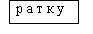 6. Положите букву под соответствующий кружок.(Ученики получают по четыре буквы, из них две гласные и две согласные. На доске красный и синий кружки. Ученики называют звук, определяют, гласный он или согласный, и кладут букву под соответствующий кружок.)7. Запишите буквы в две строчки.(Логопед называет вперемешку гласные и согласные звуки. На верхней строчке ученики пишут гласные буквы, на нижней — согласные. При проверке логопед просит учеников прочитать только гласные или только согласные буквы. Ошибки исправляются по ходу работы.)Гласные первого рядаКонспект занятияТема. Гласные звуки.Цель. Учить детей слышать и выделять гласные первого ряда.Оборудование. Предметные картинки, таблица с гласными первого ряда, красные кружки.Ход занятия.I. Организационный момент.Сядет тот ученик, который назовет гласный звук.II. Закрепление материала предыдущего занятия. Ученики называют гласные по беззвучной артикуляции логопеда. Логопед произносит беззвучно гласные в следующем порядке: а, о, у, э, ы, при этом обращает внимание детей на положение губ при произнесений этих звуков: а — рот широко раскрыт; о — губы округлены и слегка вытягиваются вперед; у — губы округлены и больше вытягиваются вперед; э, ы — губы слегка растягиваются в улыбке. (Такая последовательность поможет ученикам запомнить гласные первого ряда.) Для наглядности можно использовать таблицу. Ученики заучивают эти гласные в указанном порядке.III. Выделение гласных первого ряда из ряда других звуков. Логопед произносит гласные и согласные звуки вперемешку. Ученики на гласный звук: а) показывают красный кружок, б) соответствующую букву, в) записывают в тетрадь гласную букву, а, м, п, у, с, т, ы, р, л, э, о, к, т, у, а, л, э, п, оIV. Выделение гласных первого ряда из слогов.Логопед называет слог, выделяя голосом гласный звук, ученики: а) называют гласный, б) показывают соответствующую букву,а) ам, ум, ым, ус, оп, ыр, ал, ыс, ак, отб) ма, му, мы, су, по, ры, ла, сы, ка, тоV. Итог занятия.Логопед. Сегодня мы учились слышать и выделять гласные звуки.Выделение гласных первого ряда из слов1. Выделите начальную гласную из слов, запишите соответствующую букву. Аня, Оля, утка, Эля, осы, Ася2. Выделите гласную из середины слов, запишите ее.лак, дым, суп, рот, сок, пар, луч, бык, сам, мак3.Назовите картинки. Выделите гласный звук из названий этих картинок. Запишите соответствующую гласную букву.Приблизительный перечень картинок, подбираемых логопедом: жук, мох, зуб, сук, сыр, рак.4. Выделите гласную из данных слов, запишите ее.крот, куст, стол, шкаф, плыл, слух, град, гнул, брось, кто5. Назовите картинки. Выделите гласный звук из их названий. Запишите соответствующую букву.Приблизительный перечень картинок, подби раемых логопедом: кран, стул, волк, гусь, хвост, клык, слон, мост, глаз, бровь.Конспект занятияТема. Гласные звуки.Цель. Познакомить учеников с образованием гласных второго ряда.Оборудование. Буквы и, й, таблица с гласными второго ряда.Ход занятияI. Организационный момент.Логопед предлагает ученикам назвать гласные первого ряда.II. Знакомство с буквами и, й. Образование гласных второго ряда.Логопед рассказывает сказку о буквах и, й.Жили-были две буквы-сестрички. Они были очень похожи. Писались почти одинаково. Только у буквы Й был сверху беретик, а у И не было. Звучали они почти одинаково. Только И — протяжно, а Й — коротко, отрывисто. Их часто путали, и букве Й было очень неприятно.Однажды буква Й пришла в гости к гласным буквам первого ряда и предложила вместе спеть. Й начала, А — подхватила. Слились их звуки и получилась новая буква Я. Тогда остальные буквы О, У, Э тоже стали петь вместе с Й. И стали получаться новые буквы Е, Ю, Е.Новые буквы заняли место во втором ряду. К ним присоединилась буква И. Так и получились гласные второго ряда.Логопед вывешивает таблицу с гласными второго ряда и предлагает ученикам запомнить эти гласные.Затем логопед спрашивает детей, из каких звуков получились буквы я, ё, ю, е.III. Итог занятия.Логопед. Что интересного вы сегодня узнали на занятии?Гласные второго ряда1. Прослушайте слова, выделите голосом начальную гласную, покажите букву, запишите ее в тетрадь.а) яма, Яша, якорь, ясно, ястребб) еж, елка, ерш, елочка, ежитсяв) Юра, Юля, юг, юркий, южный, юртаг) ель, ем, ели, едут, ехатьд) Ира, имя, Инна, игры, икры, искрые) якорь, ежик, юрта, ели, иглы2. Прослушайте слова, выделите голосом гласную из конца слова, запишите соответствующую букву. (Логопед голосом выделяет гласную, стоящую в конце слова.)а) моя, твоя, Зоя, Раяб) пою, мою, рою, свою, твоюв) мое, твое, свое, белье, старьег) мне, тебе, себе, вездед) пою, мои, спи, твое, белье3. Назовите картинки. Выделите голосом гласные второго ряда из начала
слова, запишите соответствующие буквы. \(Логопед показывает картинку, не называя ее, ученики называют, выделяют гласные и записывают их в тетрадях.)Примерный перечень картинок: ежик, яблоко, елка, юрта, искры.Слоговой состав словаКонспекты занятийЗанятие 1Тема. Слоговой состав слова.Цель. Учить детей делить на слоги двусложные слова.Оборудование. Тетради, ручки. Ход занятия.I. Организационный момент.II. Повторение пройденного.Ученики вспоминают и называют гласные первого и второго ряда.III. Знакомство со слогом. Логопед произносит слог ра и спрашивает, понятно ли, что он хотел сказать. Ученики отвечают, что непонятно. Аналогично логопед работает со слогом ма. Затем произносит по Слогам слово ра-ма.Логопед. Сначала были произнесены части слова, поэтому было непонятно/Когда части соединились, получилось слово. Часть слова называется слогом.Подобным же образом логопед строит работу со словами мука, лапа и т. п.IV. Деление слов на слоги.Ученикам предлагается отхлопать количество слогов в словах, произнести эти слова по слогам и назвать первый и второй слог, муха, ваза, роза, сани, вата, лужа, рыбаV. Графическое изображение слогов.Логопед. Поставьте вопрос к слову рыба. Что обозначает (это слово? (Рыба — кто это? Слово «рыба» обозначает предмет.) Ученики на доске и в тетрадях изображают слово рыба графически (одной чертой). Затем логопед вместе с учениками устанав-,. ливает, что в слове рыба две части, т. е. два слога. Графическое изображение делится вертикальной чертой на две части.V. Аналогично изображаются графически слова, состоящие из двух открытых слогов: соки, липа, нога, луна, рука, Валя, Миша, Лида. VI. Итог занятия.Логопед. Чему вы научились на занятии?Занятие 2Тема. Та же.Цель. Учить детей делить трехсложные слова на слогиОборудование. Схемы слов.Ход занятия.I. Организационный момент. II. Закрепление пройденного материала.Логопед называет двусложные слова с открытыми слогами и просит учеников определить количество слогов и назвать слоги по порядку.III. Работа с трехсложными словами. Логопед просит учеников определить количество слогов в слове рыба и спрашивает: кто ловит
рыбу? (Рыбаки.) Какой новый слог появляется в слове рыбаки? (ки.)Логопед предлагает ученикам хлопками выделить слоги слов машина, береза, лимоны, малина, пижама, газета, назвать слоги по порядку, посчитать количество слогов.IV. Графическое изображение трехсложных слов. Логопед предлагает ученикам графически изобразить слово малина. Затем обращает внимание учеников, что в этом слове три слога и что в схеме это тоже надо показать.V. Определение количества слогов в словах.Логопед называет вперемешку двухи трехсложные слова. Ученики поднимают соответственно схему двухили трехсложного слова.куры, курица, лужа, лужица, мыла, вымыла, водила, возили, мылоVI. Графический диктант двусложных и трехсложных слов. (Можно использовать слова, данные в п. V.)VII. Итог занятия.Логопед. Что вы сегодня учились делать?Занятие 3Тема. Та же.Цель. Дать понятие ученикам о слогообразующей роли гласного. Учить детей выделять гласные из слов. Ход занятия,I. Организационный момент. Сядут ученики, которые назовут слово, состоящее из двух слогов.II. Деление слов на слоги и выделение голосом гласных: а) из двусложных слов. Логопед произносит слово горы по слогам, выделяя голосом гласные:«Гокакой вы слышите гласный в этом слоге? (о), ры(ы). Сколько слогов в слове горы? (Два.) Сколько гласных звуков в этом слове? (Два.) Назовите еще раз гласные в слове горы (о, ы)».Аналогично разбираются еще два-три слова. Логопед обращает внимание учеников на то, что в словах количество гласных соответствует количеству слогов;б) из односложных слов. Логопед произносит слово дом. Ученики выделяют голосом гласную и определяют количество слогов. Затем логопед спрашивает учеников, как они догадались, что в слове одинслог;в) из трехсложных слов. Логопед произносит слово малина. Ученики считают слоги, выделяют голосом гласные из каждого слога,определяют количество гласных.Логопед. Что вам помогло определить количество слогов в слове? (Количество гласных.)Затем логопед вместе с учениками делает вывод: «Количество слогов в словах зависит от количества гласных, а количество гласных должно соответствовать количеству слогов в слове».III. Итог занятия.Логопед. Что вы сегодня учились делать на занятии? О чем надо помнить при делении слов на слоги?Тренировочные упражненияВыделите гласные из слов. Определите количество Слогов в слове. (Каждый раз логопед требует доказательства, почему в слове один, два, три слога. Логопед произносит слово так, как оно пишется.)а) из односложных слов: сом, сам, мыл, лук, мир, мяч, зал, жар, куст, стал, мост, брат, друг, стул, клин, кнут, штык;б) из двусложных слов: мыло, ноты, мука, сода, жало, зубы, куры, карта, кошка, ручка, рыбка, душно, пышно, пышка, рожки, крыло;в) из трехсложных слов: машина, лопата, сорока, домики, рыбаки, лебеди, гусята, бумага, сапоги, берега.Занятие 4Тема. Та же.Цель. Закрепить у детей умение делить слова на слоги, выделять гласные из слов.Оборудование. Предметные картинки, схемы слов.Xод занятия.I. Организационный момент.Сядет тот ученик, который назовет слово, состоящее из трех слогов.II. Закрепление материала предыдущего занятия.Логопед выставляет на доску три картинки, изображающие шар, вазу, лимоны.Задание 1. Скажите, что изображено на картинках. Выделите голосом гласные звуки. Подсчитайте, сколько в слове слогов. Произнесите слово по слогам.Задание 2. Изобразите, слова графически. Надпишите над каждым слогом соответствующую гласную.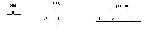 Логопед может использовать слова, данные выше в «Тренировочных упражнениях».Задание 3. Назовите картинку, дайте графическое изображение слова, надпишите гласную над соответствующим слогом.Приблизительный перечень картинок: кот, муха, кубики, дуб, рыба, бумага, рак, рука, рубашка и т. д.Проверка выполненной работы.III. Итог занятия.Логопед. Что вы сегодня делали на занятии?Занятие 5Тема. Та же.Цель. Учить детей определять порядок слогов в слове. Оборудование. Предметные картинки, слоги из разрезной азбуки.Ход занятия.I. Организационный момент.Сядет тот ученик, который назовет слово, состоящее из двух слогов, и правильно выделит гласные звуки.II. Закрепление материала предыдущих занятий.1) Графический диктант с выделением гласных.Логопед произносит слова так, как они пишутся, и напоминает, что слова следует разделять запятой.Ученики в тетрадях дают графическое изображение этих слов и пишут гласные над соответствующим слогом.Приблизительный перечень слов: шар, гусь, ракета, нож, игла, радуга, ворота, еж, дом, шапка, музыка, вата, лето, погода.2) Проверка выполненной работы.Логопед называет слова в порядке предъявляемых картинок, ученики называют количество слогов и гласные в слове.III. Порядок слогов в слове.Логопед выставляет на доску картинки, изображающие сумку и машину. Название этих картинок произносит деформированно: ка-сум, ши-ма-на. Затем спрашивает: получились слова? (Не получились,) Переставляет слоги и произносит слова правильно. Теперь получились слова? (Получились.) Почему в первом случае слова не получились? (Слоги произносились не по порядку.) Чтобы получались слова, необходимо слоги не путать и произносить их по порядку.Задание 1. Прослушайте стихотворение «Петя и слова», закончите его, составив последнее слово из предложенных слогов. (На доску выставляются слоги МЫ, ВЫ, ТЫ.)Вот с какими он словамиПрибежал однажды к маме:Если руки мыли ВЫ,Если руки моем МЫ,Если руки моешь ТЫ,Значит, руки ....Задание 2. Составьте слова из слогов: а) с опорой на картинку, б) без опоры на картинку.Логопед произносит слова, переставив слоги, учащиеся правильно называют слово.а) па-ла, ки-ра, ки-ма, ры-ша, ба-шу, зы-коб) ка-ру, ти-но, су-не, ру-бе, ма-зи, жу-хоЗадание 3. Составьте правильно слова из слогов разрезной азбуки.ма-ра, ни-са, ка-бел, ро-вед, ка-шап, бик-ку, мар-ко, ки-мар IV. Итог занятия.Логопед. Чему вы сегодня научились?УдарениеЛогопед для практического усвоения темы «Ударение» предлагает ученикам выполнить различные упражнения. При выполнении этих упражнений дети сначала отхлопывают ритмический рисунок слова, соотносят его с самим словом. Научившись выделять ударный слог в слове, ученики легко находят ударную гласную.Задание 1. Прослушайте и отхлопайте ритмические рисунки.а) х-х-х, х-х-х, х-х-хб) Х-х, Х-х, Х-х и т. д.в) х-Х, х-Х, х-Х и т. д.г) х-Х-х, х-Х-х, х-Х-х и т. д.д) Х-х-х, Х-х-х, Х-х-х и т. д.е) х-х-Х, х-х-Х, х-х-Хё) х-х-Х-х, х-х-Х-х, х-х-Х-хЗадание 2. Прослушайте и повторите слова, отхлопайте ритмический рисунок слов. (Логопед называет слово, выделяя голосом ударный слог, учащиеся отхлопывают ритмический рисунок слова, громким хлопком показывают ударный слог, например:рыба — Х-х.а) рыба, липа, горе, соки, заяц, тихо, руки, земли, ходит, водит, светит, греет, красный, синий, горький, лепит, нежный, птица б) рука, дубы, лицо, лиса, валы, цветы, снега, окно; пятно, село, шаги, плечо, бегут, несут, ковры, столы, стакан в) ракета, лимоны, бумага, сугробы, веселый, цыпленок, выходит, столица, корзина, туманы, рубашка, ребенок г) бабушка, дедушка, курица, зеркало, белочка, мельница, солнышко д) петушок, гребешок, крокодил, проводник, пулемет, сапоги, попугай, самолет, стрекоза, телефон, провода, расскажи, положи е) календарик, попугайчик, сарафаны, крокодилы, переплеты, загородкаЗадание 3. Прослушайте и повторите слова, выделите голосом ударный слог, затем ударную гласную. Начертите схему слова, обозначьте ударение.Образец: руки ру, у(Можно использовать лексический материал предыдущего задания.)Тренировочные упражнения1. Составьте слова из слогов, запишите получившиеся слова в тетрадь. (У детей
индивидуальные карточки, на которых даны деформированные слова: а) с картинка
ми, б) без картинок. Ученики самостоятельно выполняют задания, после чего работа
проверяется.)а) по опорным картинкам: .ка-мас, та-пас, ты-кус, ры-ша, ки-ру, па-ли, ги-но, ло-мы, та-кар, ка-круж, ка-шап, лаш-ша, на-вес, шок-ме, ба-тру, ка-бул, ка-мис, ма-до, ши-у, па-шля, ка-чаш, ло-ши, Жи-лы, ба-жаб) без картинок:ба-ры, ки-нос, на-ши-ма, тец-си, чи-клю, ка-руч, ка-ба-буш, за-ро, лец-па, тя-те, ки-оч, ка-де-душ, ка-кор, ны-мо-ли, ла-кук, ка-лож, лы-сто2. Закончите слово, добавив слог.а) по картинкам:ра...(ма), мо...(ре), ро...(га), фла...(ги), гру...(ша), гри...(бы)б) без картинок:ду...(бы), две... (ты), крыль...(цо), кры...(ша), шар...(фы), тап...(ки)3. Составьте слово, добавив начальный слог.(но)...сок, (за)...бор, (ры)...ба, (ме)...шок, (лен)...та, (ста)...кан, (мис)...ка, (гри)...бы, (кры)...ша, (бел)...ка4. Из слов задания 3 выбрать слова, соответствующие схемам: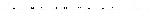 5. К данным слогам добавьте еще один слог так, чтобы получилось слово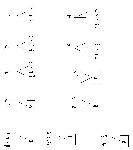 7. Измените слово так, чтобы получилось два слога. Составьте схему на вновь
образованные слова, выделите гласные.сом, мак, рак, ночь, сад, сыр, сок, крот, куст, мост, нож8. Измените слово так, чтобы получился один слог. Вновь образованные слова
запишите, подчеркните гласную.Образец: соки — сок.соки, носы, кусты, столы, дома, коты9. Измените слово так, чтобы получилось в слове два, затем три слога. Составьте
схему на вновь образованные слова, выделите гласные.Образец: дом — дома — домики» соль — соли — соленый. дом, гриб, сом, крот, куст, соль, стол, блин, нож, лист (При затруднении помогает логопед.)10. Вставьте пропущенный слог. Составьте схему слов, подчеркните гласные Запишите слова по слогам. (Требовать проговаривания слогов при записи.)11. Спишите слова. Разделите их на слоги, подчеркните гласные.а) коза, лужа, сани, зима, лиса, роза, Маша, луна, рама, роща, Нова, трава, школа, плита, книга, марка, мосты, буквы, шапка, кофта, карта, диван, малыш, домик, завод, банан, лимон, садик, голос, пирог, мамок, картон, листок, матрац, пиджак, кружок12. Сначала выпишите слова, состоящие из одного слога, затем из двух и трех слогов. Подчеркните гласные буквы.пушка, суп, кошка, сапоги, тыква, ключ, вишни, лук, рысь, брат, ребята, мальчики, стон, капуста, щука, тишина, ракетаГрафические диктанты с выделением гласных. Логопед использует слова предыдущих заданий. Напоминает ученикам о послоговом проговаривании слов.Выпишите из текста слова, состоящие из одного слога, в один столбик, слова, состоящие из двух слогов,— в другой, из трех — в третий. Подчеркните гласные буквы.У дома сад. В саду клумба. На клумбе разные цветы: тюльпаны, розы, маки.Это наша река. В реке щуки, ерши, караси. Володя ловит рыбу. Вот лещ. Володя несет леща бабушке.У Пети папа — плотник. У Веры папа — повар. У Полины папа — капитан. У Наташи — врач. У Риты — сталевар.Ут-ро.Утром мой чисто руки, лицо и шею. Вот чайник. Пей чай. Иди погулять.15. Спишите текст, не деля слова на слоги. Подчеркните гласные буквы.Ка-те да-ли мы-ло. О-на мы-ла ру-ки, ли-цо, ше-ю. Ру-ки, ли-цо, ше-я бы-ли бе-лы.У до-ма бы-ла лу-жа. На лу-жу се-ли гу-си. Гу-си бы-ли се-ры.Ко-ни бы-ли на лу-гу. Ко-ни е-ли се-но. Па-ша, го-ни ко-ня. Э-то се-но на зи-му.Ма-ма и де-ти у-шли. Кош-ка Мур-ка до-ма. Кош-ка ис-ка-ла е-ду. На пол-ке бы-ла ры-ба. Мур-ка взя-ла ры-бу и е-ла на по-лу. Кош-ка Мур-ка сы-та, а ры-бы нет.Ле-то,На-сту-пи-ло ле-то. По-ля-на по-кры-та цве-та-ми. Де-воч-ки рва-ли цве-ты. У Ри-ты боль-шой бу-кет ко-ло-коль-чи-ков. У Ма-ши бу-кет ро-ма-шек. Со-ня пле-ла ве-ноч-ки. Всем бы-ло ве-се-ло.Зи-ма. При-шла хо-лод-на-я зи-ма. Кру-гом мно-го сне-га. На-ме-ло боль-ши-е суг-ро-бы. Де-ти на го-ре. О-ни ка-та-ют-ся на лы-жах, а Ми-ша и Ко-ля на пру-ду. У них конь-ки. Ве-се-ло ка-тать-ся на конь-ках.О-сень.А вот и о-сень. Листь-я па-да-ют. Тра-ва по-жел-те-ла. Цве-ты за-вя-ли. Ду-ет ве-тер. И-дет дож-дик.Вес-на.На-сту-пи-ла вес-на. Та-ет снег. По-ка-за-лись пер-вы-е про-та-лин-ки. За-жур-ча-ли ру-чей-ки. Ре-бя-тиш-ки пус-ка-ют ко-раб-ли-ки.16. Спишите предложения, разделите слова на слоги. Подчеркните гласные. Поставьте ударение в словах.Было лето. Неси рыбу. Была зима.Таня рада. Пили липу. Сани новы.Дети пели. Лови рыбу. Чижи пели.Мыли руки. Неси воду. Мыли ноги.Мама дома. Были дома. Веди козу.Проверь свою работу! Количество слогов должно соответствовать количеству гласных в слове.17. Спишите предложения, разделите слова на слоги, проговаривайте каждый слог. Поставьте ударение в выделенных словах.Мама дала мыло. Коле дали кашу. Маша мыла лицо. Сено было сухо. Таня мыла руки. Куры пили воду. Няня мыла Вику. Утро было ясно. Дети были дома. Лиса рыла нору.Сима, неси пилу. Коля, пили липу. Папа, неси лыжи. Лена, вези сено. Мама, вари мясо.Спишите предложения, разделите слова на слоги, проговаривайте слоги Подчеркните гласные первого ряда.Мила лепит. Лида несет. Коля пасет. Мыши пищат. Вася — малыш. Маша уснула. Папа устал. Малыш шалит. Гусак шипит . Мыши пищат. Ручкой пишут. Ножом режут. Пером пишут. Рукой машут.Пилой пилят.19. Спишите предложения, разделите слова на слоги. Подчеркните гласные вто
рого ряда.Кошка спала. Тесто месят. Столы стоят.Мышка ушла. Ножик точат. Дожди идут.Марта стучит. Марки клеят. Ветры дуют.Рыбка плывет. Лапка болит. Солнце светит.20. Спишите текст, разделите слова на слоги. Подчеркните гласные. (При списывании требовать послоговое проговаривание слов.)У мамы сын Миша. Сын мал. У мамы Луша. Она мала. Шура мыла рамы. На полу сыро. Шура вымыла пол. Стало сухо. У Сони Мурка. Соня дала молоко. Мурка лакала молоко. Лида мала. У Лиды мыло. Она сама мыла руки. Это наш сад. В саду роза. У розы хорош запах. Роза хороша. Вова и Шура ловили рыбу. У Вовы лещ. У Шуры щука. Вари, мама, уху. Папа и мама были дома. Папа читал газету. Мама читала книгу. Маша учила уроки. Рома мал. Мама дала сыну мыло. Рома сам мыл лицо и руки. В дупле белка. У белки детки. Белка тащит в дупло грибы, орехи и мох. Пришла зима. Кругом снег. Дети рады. У Лиды санки. У Тани лыжи. Лида возит Колю. Птичка села на ветку. Это синичка. Вот снегирь. Снегирь долбит шишку. Он любит семена.Согласные звукиТвердые и мягкие согласные Конспект занятияТема. Твердые и мягкие согласные.Цель. Научить учащихся слышать твердое и мягкое звучание согласных.Xод занятия.I. Организационный момент. II. Твердые и мягкие согласные.Логопед предлагает учащимся прослушать сказку про двух медведей.Жили-были два медведя. Один .медведь был большой, другой — маленький. Оба медведя любили петь песенки. Садились на пенек и пели. Большой медведь пел: «Та-та-та», а маленький: «Тя-тя-тя».Вспомните, как пел большой медведь и как пел маленький.Песенки похожи, но медведи их пели по-разному.Чем отличались эти песенки?(Большой медведь пел грубым, твердым голосом, а маленький — ласковым, мягким голоском.)Логопед. В песенке большого медведя согласный т звучал твердо, а в песецке маленького медведя т звучал мягко.III. Обозначение мягкости согласных при помощи мягкого знака.(Мягкий согласный в конце слова.)Задание 1. Прослушайте пары слов. Сравните их по смыслу. Чем отличаются эти слова при написании?угол — уголь ел — ель мел — мельбрат — брать топ — топь хор — хорьЗадание 2. Прочитайте пары слов. Сравните их по написанию, угол — уголь брат — брать хор — хорьЛогопед объясняет ученикам: согласный в конце слова звучит мягко потому, что его смягчает мягкий знак, и затем спрашивает учеников:-            Как произносится согласный в конце слова, если после него стоит мягкий знак?Задание 3. Прослушайте слова. Назовите в слове согласный, который звучит мягко. Объясните, почему этот согласный-звучит мягко.сталь, пыль, гусь, жарь, цепь, соль, быль, пузырь, огоньIV. Итог занятия.Логопед. Как могут звучать согласные? Что влияет на их смягчение?Мягкий согласный в середине словаЗадание 1. Прослушайте слова. Сравните их по смыслу и звучанию.булка — Булька, полка — полькаЗадание 2. Прочитайте слова из задания 1. Сравните их по написанию. Ответьте на вопросы:-            Что повлияло на смягчение согласного в середине слова? j-            Как произносится согласный в середине слова, если после него стоит мягкий знак?Задание 3. Прослушайте слова. Назовите в словах согласный, который звучит мягко.горько, мыльный, больно, больше, пальто, полька, долька, пыльно, калькаЗадание 4. Замените твердый согласный в конце слова на мягкий. Произнесите получившееся слово.Образец: жар — жарь.стал, брат, ел, лез, любит, хор, мел, угол, весЗадание 5. Замените твердый согласный в середине слова на мягкий и наоборот. Произнесите получившееся слово.банка, уголки полка, булкаИгра «Спрячем мягкий знак в середину».Логопед называет слово с мягким знаком на конце, например пень, день, уголь, огонь, зверь, окунь, и предлагает учащимся изменить слово так, чтобы мягкий знак оказался в середине слова.Образец: пень — пеньки.Обозначение мягкости согласных при помощи гласных второго рядаКонспект занятияТема. Твердые и мягкие согласные.Цель. Учить детей слышать мягкие согласные перед гласными второго ряда.Xод занятия.I. Организационный момент.Логопед предлагает ученикам назвать гласные второго ряда.II. Закрепление материала предыдущего занятия.Логопед. Послушайте и скажите, как звучат согласные в конце слов конь, день. (Мягко.) Назовите мягкие согласные.в словах банька, зорька. Что влияет на смягчение этих согласных? (Мягкий знак.)III. Влияние гласных второго ряда на впереди стоящие согласные.Логопед читает сказку «Хвастун».Живет в стране Грамматика известный фокусник. Зовут его Мягкий знак. Стоит ему подойти к какому-нибудь слову, и оно делается совершенно неузнаваемым: слово ел превращается в ель, а консервная банка стала теплой банькой. Расхвастался Мягкий знак: я, дескать, самый волшебный. Но некоторые жители из страны Грамматика (гласные второго ряда) стали смеяться: «Мы и без тебя умеем показывать фокусы. Смотри: был лук, стал люк, был мал, стал мял». Так гласные второго ряда поставили на место хвастунишку.(По Г. Н. Сорокину.)Логопед объясняет выражение поставили на место и спрашивает:«Кто же поставил на место хвастунишку?»Задание 1. Прослушайте слова, назовите согласный, который звучит мягко. (Логопед следит за тем, чтобы дети произносили согласный мягко. Слова записывает на доске.)Коля, Варя, Валя, воля, пятка, пятна, Лена, Люба Логопед. В этих словах есть мягкий знак? (Нет.) Здесь буква я влияет на смягчение впереди стоящего согласного, поэтому он звучит мягко.Задание 2. Прослушайте слова. Назовите согласный, который звучит мягко. Догадайтесь, какая буква повлияла на его смягчение.а) терка, рев, тетка, телка, семгаб) клюв, глюкоза, сюда, рюшка, плюшкав) мел, сел, кеды, лес, левый, нежный, ветерг) мир, тир, тигр, сито, кино, винт, синийВспомните, какие гласные влияли на смягчение согласных, (я, ё, /о, е, и.) Как мы называем эти гласные? (Гласные второго ряда.) Когда согласный звучит мягко? (Если после согласного стоит мягкий знак или гласный второго ряда.)IV. Итог занятия.Логопед. Что нового вы узнали на занятии?Тренировочные упражнения Буква я1. Спишите слова, вставьте пропущенную букву. ...ма, ...щик, Зо...ка, по...с, ста..., мо.,.2. Прочитайте слова. Подчеркните букву я. Назовите согласные, которые звучат мягко. Что повлияло на смягчение согласной?Коля, Катя, Валя, воля, пятна, пряник, пятка3. Назовите картинки, запишите их названия. Подчеркните букву, которая смяг
чает впереди стоящий согласный. Назовите ее.Приблизительный перечень картинок: пряник, мясо, прялка, пятка.4. Вставьте пропущенную букву в словах.п...тно, р...д, Ол..., вс..кий, овс.-нка, в...жут, оз...б, п...тка, л...мка, р...дом5. Запишите слоги под диктовку.мя, ся, ля, вя, дя, бя, ря, кя, пя, дя, тя6. Запишите слова под диктовку. Подчеркните букву л, влияющую на смягчение
согласного.яма, ящик, вялый, пятна, всякий, Зоя, моя, маяк, вянут, пряник, стая, мясо, слякоть, Яша, стояБуква ё1. Прослушайте слова. Найдите мягкую согласную. Назовите последующий гласный.Алена, семга, мед, лед, пес, овес, клен, козленок, рев, Лева, села, нес2. Прочитайте слова. Назовите гласный, который смягчает согласный.клест, каемка, поем, даем, рев, свекла, ковер3. Вставьте пропущенную букву. Подчеркните мягкий согласный.кост...р, пл...тка, сл...зы, бр...вна, кл...ст, в...дра4. Запишите слоги под диктовку.сё, вё, рё, лё, фё, бё, лё, гё, кё, мё, не, зё5. Запишите сочетание звуков под диктовку. алё, елё, орё, увё, свё, квё, слё, брё, плё6. Запишите слова под диктовку. Подчеркните мягкий согласный.Алена, орел, увел, свекла, слезы, бревна, плетка, нес, весла, козленок, поросенок, утенокБуква ю1. Прослушайте слова. Правильно произнесите согласный, стоящий впереди звука ю. (Логопед следит за тем, чтобы учащиеся произносили согласный мягко.)плюшка, слюда, клюшка, блюдо, плюс, крючок, рюшка, Нюра, Люба, изюм2.Вставьте пропущенную букву. Подчеркните мягкий согласный.кр..к,с.да, ут.лг; кл...ква, кл...ч, кл...вы, бл...до, сал..;т, Л..;ба3. Запишите слоги под диктовку.рю, сю, лю, пю, бю, ню, вю, зю, тю; крю, плю, брю, кню, злю, клю4. Запишите слова под диктовку. Подчеркните букву /о, смягчающую согласный.Юра, юла, клюнул, брюква, юрта, мою, сплю, брюки, плюшка, люк, люди, юркий, юбка, рою, мою, утюг, салют,, клюкваСлова для объяснения: брюква, юрта, юркий.Буква е1. Прослушайте слова. Правильно назовите согласный, стоящий перед е. Что влияет на его смягчение?метка, Вера, вены, вес, лес, мешок, ветка, мех, сетка, репка, клетка, следСлова для объяснения: вены, метка.2. Вставьте пропущенную букву, назовите ее. Как она влияет на согласный,
стоящий впереди?л...с, в...с, м...сто, т...сно, пр...сный, с.тка, з...бра, в...рба, м...б...ль, л...б...дь, в...рблюд, в...рный, кр...пкий3. Из данных слов выпишите только те, в которых буква е смягчает впереди
стоящий согласный.езда, вела, дела, едут, лес, ел, мел, сел, вес, камень, енот, воробей, верба, ездок, ерши, репка4. Запишите слоги и звукосочетания под диктовку.ре, се, ле, не, пе, бе, де, ке, ге, зе, ве; пре, кре, вре, кле, бре, зре, осе, все, уре, оре, оле, ире, оке, ore5. Запишите слова под диктовку.пресный, крепко, время, клетка, зрелый, всем, горе, океан, все, плеск, блеск, зевнул, сев, посевы, прелый, дело, кеды, гетры, весы, пена, зебра, вербаБуква и1. Прослушайте слова. Определите гласный, влияющий на смягчение согласного.рис, сито, кино, лиса, зима, тихо, мир, пир2. Запомните и произнесите ряд слов. Назовите гласную, влияющую на смягчение согласного. Правильно произнесите согласный.рис —тихо —лиса; зима — сила — пир; киса — миска — кино-мир — липа — мирный; кринка — лист — сила3.Выпишите слова, в которых буква и смягчает согласную.Ира, Рита, ноги, икра, Лида, Ида, тихо, гири, синий, икры, руки игры, зима, пир, плитка . .4. Вставьте пропущенные буквы. Подчеркните мягкую согласную.дожд..., ног..., п..,хта, б...тый, сапог..., говор..., наступ…ла, кормушк..., в...нт, в...зг, ...ра, К...ра5. Вспомните и запишите имена с буквой И. Подчеркните согласный, который смягчает буква И.Слова для справок: Ира, Инна, Зина, Нина, Витя, Рита, Кира, Илья, Мила, Вика.6. Запишите слоги и звукосочетания под диктовку.ми, пи, ли, ти, ри, ки, ги, си, зи, ви; сми, сти, зри, кри, пли, три, вли ,опи, ори, оки, ули, уси, иси, али, ели, ози7. Запишите слова под диктовку.смирно, стихло, крик, плитка, стриж, спали, встали, видно улица улитка, спина, вишня, пила, лимон, рис, ноги, гитараЗвуко-буквенный анализ слов. Упражнения на выделение заданного звука1. Прослушайте и повторите ряды слогов. Найдите одинаковые звуки в слогах каждого ряда.ТА -ТО - ТУ КА -КО - КУПА— ПО— ПУ ЛА — ЛО —ЛУСА —СО—СУ РА — РО — РУМА — ТА — ПА МУ — ТУ — ПУМО —ТО —ПО МЫ — ТЫ — ПЫAT - ОТ - УТ АК -ОК - УКАП-ОП-УП АЛ -ОЛ-УЛАС —ОС —УС АР — ОР — УРАС — АП—AT УС — УП — УТОС — ОП— ОТ ИС — ИП — ИТПрослушайте стихотворение Л. Куклина «На один звук».Вот сколько на к я сумею сказать:Кастрюля, кофейник, коробка, кровать,Корова, квартира, картина, ковер,Кладовка, калитка, комод, коридор...Ой, хватит! И звук тоже может устать!А вот что на т ты сумеешь назвать?Топор, табуретка, тарелка и ложка...Ты, кажется, что-то напутал немножко!Ну ладно, я больше сбиваться не буду.Послушай, на с назову я посуду:Стакан, сковородка, солонка и... кошка.А кошка откуда?Залезла в окошко!Спроси лучше кошку —откуда пришлаИ вся ли посуда на кухне цела?Логопед. Какие ошибки допустил мальчик, придумывая слова на звуки т, с? (Если учащиеся забыли эти слова, можно эти строчки прочитать еще раз.)Вспомните слова из стихотворения «На один звук», которые начинаются со звука т. Придумайте сами слова на этот звук.Вспомните слова из того же стихотворения, которые начинаются со звука с. Придумайте сами слова на этот звук.Игра «Кто больше назовет слов на заданный звук?».Логопед называет звук, ученики придумывают и называют слова с этим звуком. За каждое правильно названное слово ученик получает кружочек. В конце игры под-считывается количество кружочков у каждого ученика. Выигрывает тот, у кого их больше.6. Прослушайте слова. Определите наличие и место (начало, середина, конец
слова) заданного звука в словах (см. слова ниже).(Логопед называет слово, не выделяя голосом заданный звук.)7. Назовите картинку. Определите наличие и место заданного звука в ее названии
(см. перечень картинок ниже).(Логопед показывает картинку, не называя ее, выделенные слова объяснить.)Приблизительный перечень слов и картинок:на звук пСлова: пол, путник, упал, суп, капли, пусто, платок, хлопок, полет, пыль, записка, трап, тулуп, пух, поплакать, пропустить.Картинки: лапа, топор, поплавок, платье, т.апки, попугай, спутник, сапоги, платок, полка.на звук тСлова: торф, петли, кот, боты, рот, столы, пилот, топор, везет, поет, топот, табурет, автомат.Картинки: туфли, торт, самолет, трактор, тапочки, халат, молоток, троллейбус.на звук кСлова: куст, сук, стакан, капкан, комок, кукушка, кнут, клюшка, скакать, скатерть,, рыбак, кулак, крыша, комарик, локоть, сказка, котенок, лоскуток.Картинки: сорока, кувшинка, фонарик, кошка, кувшин, замок, клюшка, рука, скамейка.на звук хСлова: храбрый, мех, хлопок, хохот, лопухи, грохот, смех, ухо, хмурый, хлястик, глухой, охрип, хвастун, лохматый, хорь, вихрастый, скоморох, хохлатка.Картинки: халат, петух, хлеб, горох, хомяк, хлопушка, мухомор, муха, халва, хата.на звук сСлова: сок, нос, кусок, масло, сластена, сокол, волос, кусты, кросс, пастух, голос, свистнул, смастерил, расплакался, квас, колос, осока, класс.Картинки: сук, весы, сумка, стакан, термос, сухарь, собака, слон, скамейка.на звук лСлова: ложка, план, упал, плата, колокол, пилот, плакат, хлынул, лужа, сломал, клык, ласковый, пласт, колокольчик, лыко, молоко, плыл, укол, волосы, лысый, ломать, слалом, заплатка.Картинки: лопата, лоб, пенал, луна, полотенце, клумба, пластинка, вокзал, молния, бутылка, мел, белка, дятел, узел.на звук рСлова: трава, утро, рокот, тростник, завтрак, рот, ворона, дорога, родина, брусника, фарфор, разговор, провод, рыба, оркестр, разгружать, прорубь, рукав, мотор, ручей.Картинки: рыба, муравей, барабан, боксер, пионер, роза, корова, картина, крот, крабы, ружье, радуга, баранки.на звук шСлова: шум, лошадка, наш, ваш, кукушка, опушка, шалун, шалаш, игрушка, школа, школьник, камыш, подушка, шалунишка, бабушка, финиш, шиповник, кувшин, шутка, ошейник.Картинки: шапка, кошка, подушка, душ, шишки, ватрушка, ландыш, ромашка, шайба, вишня, матрешка, пушка, букашка, карандаш, катушка.на звук аСлова: азбука, сад, март, малина, аптека, асфальт, заноза, сам, сахар, аккуратный, Анна, бак, банка, аленький, Алена, плита, Алик, автобус, ветла. ^Картинки: аист, машина, тачка, береза, мак, ложка, мышата, арбуз, ананас, ракета, кружка, ручка.на звук оСлова: окунь, окно, рот, поле, окна, бревно, кольца, озеро, осень, острый, осторожно, крошки, соль, солнышко, сокол, осока, колосья, мох, Рома, точка, Оля, ясно, смешно, бедро.Картинки: осы, кошка, ослик, соты, солнце, волк, косы, ведро, яйцо.на звук уСлова: улица, кукла, умный, несу, русый, пасу, услуга, руки, рисуй, рисунок, музыка, сукно, сутулый, усатый, русло, узник, узкий, пишу, клуб.Картинки: лук, сумка, улитка, кусты, улей, утка, кружка, лужа,ручка, сук.на звук ыСлова: мы, мыс, кумыс, часы, сын, рыба, сыр, малыш, усы, лысый, торты, слоны, рыбаки, рыбы.Картинки: тыква, мыло, ноты, соты, картины, столы, боты, крыса, мышка.В таком же порядке ведется работа и с другими звуками.Звуковой анализ односложных словКонспект занятия 1Тема. Звуковой анализ слова.Цель. Усвоение учениками количества и порядка звуков в слове.Оборудование. Буквы, картинки. Xод занятия.I. Организационный момент.Логопед предлагает ученикам придумать и назвать слово на звук /с. После чего ученики занимают свои места.II. Звуко-буквенный анализ слова.1. Логопед предлагает детям послушать, как звучит слово кот. При произнесении логопед выделяет голосом каждый последующий звук. Затем просит назвать звуки по порядку.Аналогично ведется работа со словами сок, мак, рак, нос, шар. После чего их записывают. Ученики должны проговаривать слова вслух, четко произнося каждый звук.2. Логопед предлагает ученикам назвать картинки, выделяя голосом каждый звук, например, сук, дом и т. д. Назвать звуки в этих словах по порядку. Подсчитать их количество. Записать слова в тетрадь, проговаривая каждый звук.3. Логопед. Назовите недостающую букву в слове.Ученикам предъявляются картинки с изображением шара, сома, сыра, мака. На доске записаны слова с пропущенной буквой. Дети читают слова, называют пропущенную букву.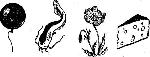 ..ар .ом м…к сы..ша... со. .ак с..рш..р с..м ма… ..ыр4. Запишите слова, вставляя пропущенную букву. Используется материал предыдущего задания.Логопед. Если пропускается хоть один звук или буква— слова не получается.III. Итог занятия.Логопед. Что вы нового узнали на занятии?Тренировочные упражнения1. Догадайтесь, какое получится слово, если соединить буквы.р—о—т с—ы—р с—т—о—л к—р—а—нм—о—х н—о—с с—т—у—л к—р—о—т(Логопед знакомит учеников с условным обозначением гласных и согласных звуков-букв. Гласные буквы обозначим кружочком красного цвета, согласные —синего.)2. Составьте схемы слов.сук, мох, мех, лом, мел, брат, гром, куст, мост, смех, страх3. Подберите соответствующую картинку к схеме.(Логопед выставляет картинки, внизу под картинками вперемешку даются схемы. Ученик называет картинку и указывает на соответствующую схему. Затем записывает слово под схемой, проговаривая каждый звук.)Приблизительный перечень картинок: стол, ком, дым, крот, куст.4. Составьте слова из букв разрезной азбуки. Запишите их. стук, смех, звон, кран, стоп(Логопед называет слово, ученики повторяют его, проговаривая правильно каждый звук, находят соответствующие буквы в разрезной азбуке, затем записывают получившееся слово в тетрадь.)5. Составьте подписи к картинкам из букв разрезной азбуки, затем запишите слова.Приблизительный перечень картинок: крот, куст, плот, кран.Вставьте пропущенные буквы. Прочитайте, какие получились слова; запишите их.м—л, м—л, м—л, м—л, м—л, м—л, м—л, м—лДля справок: е, ё, и, я, а, о, ы, у.7. Прочитайте пары слов. Сравните их по смыслу и звучанию.Запишите.нос — сон пот — топ сор — роскот — ток лес — сел дар — рад8. Придумайте слова по заданным схемам. Запишите их.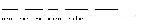 Конспект занятия 2Тема. Звуко-буквенный анализ слов. Цель. Закрепление материала по данной теме. Оборудование. Буквы. Xод занятия.I. Организационный момент.Логопед предлагает учащимся придумать и назвать по одному слову, состоящему из одного слога.II. Работа с текстом «Вот что с буквами случилось» С. Погореловского.Нарисовал Карандаш лужайку. На ней машину «Победа». Написал под картинкой печатными буквами слово ПОБЕДА. (Логопед предлагает одному из учеников выложить из букв разрезной азбуки это слово, при затруднении помогает.) Заглянул на лужайку Ежик. Понравилась Ежику буква Я.— Поставлю ее,— думает,— перед своим домом. Хорошие ворота будут. Взял букву и унес. (Другой ученик снимает букву П.) Пришел Медведь хмурый и жаловаться стал:— Нет у меня сегодня...ОБЕДА,— подсказали буквы.Верно! — рявкнул Медведь.— Эх, меду бы поесть! Да на зиму запасти! Вот, кстати, и обруч для кадки. Взял он букву О под мышку и потопал на пасеку. (Третий ученик снимает букву О.)А на лужайку выпрыгнул Зайчик. Дрожит, озирается. Он увидел страшное слово БЕДА.— Ой, где беда?— заметался Зайчик. Налетел с перепугу на букву Б. Отскочила она, за рябину упала. А Зайчик умчался в лес. (Четвертый ученик снимает букву Б.)Прилетел Аист. Вкусное слово увидел ЕДА. А в траве и верно еда: лягушек — сколько хочешь. Приделал Аист к букве Е палочку, получилась вилка. Поел Аист и унес вилку с собой. (Пятый ученик снимает букву Е.) Тут пришел Баран. Заблеял обиженно:— Неправду говорят, что я глупый. Разве я глупый?И видит слово — ДА. Разозлился Баран. Разбежался, ударил букву Д рогами. Она и рассыпалась на кусочки. (Шестой ученик снимает букву Д.) Осталась последняя буква А. Стоит одна-одинешенька. Что она без друзей сказать может? Только горько плакать: а-а-а.Логопед. Давайте утешим букву Л, придумаем ей интересную работу. Добавим к словам жар, пар, рот, пол, сам, лес букву А. Теперь скажите, какие получились слова. Объясните их значение. Запишите их.Игра «Найди спрятавшееся слово».На доске написаны слова хлев, столб, щель, укол, зубр, коса, полк, волк.Логопед. В каждом из этих слов спряталось еще одно слово. Найдите эти слова.Игра «Флот помог».На доске слева написаны слова пена, шар, бор, метр, справа слово флот.Логопед. Выбирайте из слова флот по одной букве, подходящей по смыслу к данным словам, и напишите ее в конце слова. Прочитайте получившиеся слова.Слова для справок: пенал, шарф, борт, метро.Разгадывание шарад.Меня найдешь на дереве,На клумбе и на грядке,В журнале и в альбоме,И в книге и в тетрадке.Но птицей стать я захотел —И мне не надо буквы Л.Мне Л в начале напишиИ как зовут меня — реши.(Лист — аист.)Недалеко разгадка скрыта,Не очень трудное задание:Возьми три буквы алфавита,Из них легко построишь здание.Изменишь букву ты вначале,И пропадет постройка вмиг,Получишь то, что ты встречаешьНе раз на полочке для книг.Теперь у найденного словаНачало переменим сноваИ даже удивимся сами:Какая рыбина с усами!(Дом — том — сом.)III. Итог занятия.Логопед. Что вам понравилось на занятии?Проверочные заданияДля проверки знаний учащихся по отработанным темам логопед может дать задания ученикам на карточках.Приблизительное содержание карточек:Карточка 1.1. Рассмотри и назови картинки. Сделай схемы слов. 2. Сосчитай и запиши количество букв в словахЗапиши слова в тетрадь.Проверь правильность написания слов по схемам.Приблизительный перечень картинок: крот, кран, стул, куст, мост.Карточка 2. 1. Сделай схемы слов. Впиши в схему только гласные, покажи их количество цифрой.Запиши слова по слогам.Проверь правильность написания слов по схемам.Приблизительный перечень картинок: букет, платок, парта, ручка, книга.Карточка 3.1. Сделай схемы слов. Запиши только гласные, попокажи их количество.2. Запиши слова по слогам. Поставь ударение в словах.3. Проверь правильность написания слов по схемам.Приблизительный перечень картинок: малина, рубашка, дерево, дедушка.Карточка 4. 1. Прочитай слова. Запомни их. Закрой карточку.2. Запиши слова по слогам по памяти: мошка, ловили, лоси, кошка.4. Поставь ударение в словах.5. Составь схему на самое трудное для тебя слово.6. Проверь правильность написания слов.Карточка 5.1. Рассмотри картинки, запомни их. Закрой карточку.2. Запиши названия картинок по памяти.3. Поставь ударение в словах.4. Проверь правильность написания слов.Приблизительный перечень картинок: рыба, репка, коньки, лапа, руки.Карточка 6.Придумай и запиши слова по данным схемам: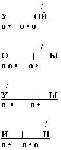 Слова для справок: бусы, сидит, столы, чужой.Карточка 7.1. Прочитай предложение. Запомни его. Закрой карточку.2. Напиши предложение по памяти, деля слова на слоги.3. Проверь, правильно ли ты написал предложение. Наташа моет руки брату.Карточка 8.1. Прочитай предложения. Запомни. Переверни карточку.2. Запиши предложения по памяти, дели слова на слоги.Проверь, правильно ли ты написал предложения. Подул ветер. Небо потемнело. Полил дождик.Карточка 9. 1. Прочитай предложения. Запомни их. Переверни карточку.2. Запиши предложения по памяти, проговаривая слоги. Проверь, правильно ли ты выполнил работу. Рыбаки ловили рыбу. Много рыбы. Будет вкусная уха.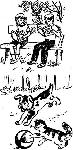 Карточка 10. 1. Рассмотри картинки и схемы.2. Составь и запиши по ним предложения, деля слова на слоги.Карточка 11 1. Прочитай предложения. Выпиши предложения в порядке данных схем.2. Какой из текстов можно назвать рассказом? Почему?Полил дождик. Засохли цветы. Стояла жара. Цветы ожили.Начало формыКонец формыНачало формыКонец формыНачало формыКонец формыКошка ...Заяц ...Малина ...Кот ...(спал)Белка ...(бежал)Крыжовник ...(зрел)Котята ...Мыши ...Яблоки ...Репа ...Ручей ...Фонарь ...Лук ...(рос)Река ...(шумел)Лампа ... (светил)Дерево ...Море ...Солнце ...Овощи ...Листья ...Светлячки ...Предложения:Вопросы:Школьники работали в поле.Откуда возвращались школьники?Дети были, в школе.Откуда пришли дети?Снег лежал на крыше.Откуда сбрасывали снег?Письмо было в ящике .Откуда взяли письмо?Маша гостила у бабушки.Откуда приехала Маша?Воробей сидел на заборе.Откуда слетел воробей?Теплоходы пристают к пристани.От чего отходят теплоходы?Валя гостила в Москве.Откуда вернулась Валя?Посуду поставили на стол.Откуда убрали посуду?Мальчик зашел за дом.Откуда вышел мальчик?Кошка залезла под пол.Откуда вылезла кошка?Пловец нырнул под воду.Откуда вынырнул пловец?Человек завернул за угол.Откуда вышел человек?а)…- ШИ-НАБ)РА-…-ТАВ)МЫ-ША-…Г)…ЖИ-НА…- ЖАМАЕ-…- ТАКО-ЖУ-…ГА-ЗЕ-…… -РО-ЖОККУ-…-КИТОР-МО-…АЗ-…-КА… -БУШ-КАВОЛ-…-ТАЛИ-НЕЙ-…МА-…-ЗИН… - РАД-КАМО-…-ЗЫКА-РАН-…ЗВЕЗ-…-КАа) работамолокопузыриохотарисуюмашиназаводысапогиосокадумаюмузыкавагонытопорыозеровымоюберезаворонамоторыурокиболеюпарусасорокасухариутятакопаюв) картошкарубашкаярмаркаирискакрапивакартинканиточкаискоркаяичкояблокикорзинкадевочкаигрушкаАленкастоликилисточкикрыжовникстаканчикАлешкамедведиморковкакружечкакрасочныйогурчиккроваткаг) самолетыгусеницажаворонокзелененькийчемоданыпулеметыжеребенокхорошенькийтелефонычеремухавороненокколокольчикцарапиначерепаханарисовалигрушечкатоварищитеплоходынаговорилкатушечказемляникамолочникиколхозникимедвежатанакормилабархатныесмородинанапортиламахровыенакрошиладежурныеуронила